Iława, ……..05.2020 r.dotyczy: dostawę wyrobów medycznych z podziałem na 113 części dla Powiatowego Szpitala im. Władysława Biegańskiego w Iławie (nr sprawy 10/2020)Do Zamawiającego wpłynęły pytania dotyczące wyjaśnienia treści zawartych w SIWZ. Zamawiający, na podstawie art. 38 ust. 1 i 4 ustawy z dnia  29 stycznia 2004 r. Prawo zamówień publicznych (t.j. Dz.U. z 2018 r. poz. 1986)  odpowiada:Zapytanie 1Pytanie nr 1Zadanie nr 19 Prowadnica do trudnych intubacji; Czy zamawiającydopuści do postępowania prowadnice o wymiarach 15Ch/75 cm długości. Pozostałe parametry jak w SIWZ.Odpowiedź: Zamawiający dopuszcza.Zapytanie nr 2Pytanie nr 1prosimy o wydzielenie poz. 7 z Zadania nr 36 do odrębnego zadania, pozwoli to Zamawiającemu na uzyskanie konkurencyjnego cenowo produktu. Odpowiedź: Nie wydzielamyPytanie nr 2Czy w Zadaniu Nr 63 Zamawiający wymaga zaoferowania niealkalicznego pochłaniacza CO2 pozbawionego zawartości NaOH i KOH oraz substancji takich jak: zeolity, kwarce, krzemionki, ze wskaźnikiem zabarwienia granulatu trwale zmieniającym kolor od BIAŁEGO (świeży granulat) do FIOLETOWEGO (zużyty/wysuszony granulat), przy czym zabarwienie granulatu jest nieodwracalne. Taki pochłaniacz nie wytwarza CO w żadnych warunkach klinicznych, nie wpływa na formowanie komponentu A, HCOH ani metanolu podczas stosowania z sevofluranem, a utylizacja odbywa się zgodnie ze szpitalnym protokołem zarządzania bezpiecznymi odpadami medycznymi.Odpowiedź: Zgodnie z SIWZZapytanie nr 3Pytanie nr 1Pakiet 49 Pozycja 2 Czy Zamawiający pozwoli na zaproponowanie kabla połączeniowego do saturacji, do monitora CAM S5, Aespire, w technologii TruSignal, końcówka GE, dł. 2,4m. Odpowiedź: Zgodnie z SIWZPytanie nr 2  Pakiet 49 Pozycja 3 W celu dobrania odpowiedniego asortymentu, prosimy Zamawiającego o podanie technologii (Massimo, Nellcor,Oximax ) w jakiej ma działać czujnik, numeru katalogowego lub numeru REF. Odpowiedź: Zamawiający obecnie używa czujnika w technologii Nellcor nr E2100.Pytanie nr nr 3 Pakiet 49 Pozycja 4 W celu dobrania odpowiedniego asortymentu, prosimy Zamawiającego o podanie technologii (Massimo, Nellcor,Oximax ) w jakiej ma działać kabel, numeru katalogowego lub numeru REF. Odpowiedź: Zamawiający obecnie używa czujnika w technologii Nellcor nr E2100.Pytanie nr 4 Pakiet 49 Pozycja 5 W celu dobrania odpowiedniego asortymentu, prosimy Zamawiającego o podanie technologii (Massimo, Nellcor,Oximax ) w jakiej ma działać czujnik, numeru katalogowego lub numeru REF. Odpowiedź: Zamawiający obecnie używa czujnika w technologii Nellcor nr E2100.Pytanie nr 5Pakiet 49 Pozycja 6 W celu dobrania odpowiedniego asortymentu, prosimy Zamawiającego o podanie technologii (Massimo, Nellcor,Oximax ) w jakiej ma działać kabel, numeru katalogowego lub numeru REF.Odpowiedź: Zamawiający obecnie używa czujnika w technologii Nellcor nr E2100.Pytanie nr 6 Pakiet 49 Pozycja 7 W celu dobrania odpowiedniego asortymentu, prosimy Zamawiającego o podanie technologii (Massimo, Nellcor,Oximax ) w jakiej ma działać czujnik, numeru katalogowego lub numeru REF. Odpowiedź: Technologia GE Datex Ohmeda TrusignalPytanie nr 7 Pakiet 49 Pozycja 8 Czy Zamawiający pozwoli na zaproponowanie czujnika do saturacji Sp O2 soft/gumowy dla noworodka i dziecka (3-20 kg) kompatybilny z Novametrix-520 A Odpowiedź: Zamawiający dopuszczaPytanie nr 8 Pakiet 49 Pozycja 10 Czy Zamawiający pozwoli na zaproponowanie czujnika do saturacji Sp O2 soft na palec dla wcześniaka, noworodka i dziecka (3-20 kg) kompatybilny z Nellcor N-395 Odpowiedź: Zamawiający dopuszczaPytanie nr 9 Czy Zamawiający uzna za spełniony wymóg art. 24 ust. 1 pkt 23 ustawy PZP, jeśli wykonawca, który nie należy do żadnej grupy kapitałowej, przedstawi stosowne oświadczenie wraz z ofertą ? Odpowiedź: Tak.Pytanie nr 10 Pakiet 49 Pozycja 12 Czy Zamawiający z uwagi na niejednolity charakter produktów w pakiecie 49, wydzieli pozycje 12 i utworzy z nich odrębny pakiet/zadanie. Zamawiający umożliwi w ten sposób na złożenie konkurencyjnej oferty firmom biorącym udział w niniejszym postępowaniu, a tym samym będzie miał wybór z pośród najkorzystniejszych ofert, jak i możliwość osiągnięcia niższych cen.Odpowiedź: Nie wydzieliZapytanie nr 4Pytanie nr 1Czy Zamawiający dopuści w pozycji 3 precyzyjny regulator przepływu z zakresem regulacji przepływu od 5-250 ml/h?Odpowiedź: Zamawiający dopuszczaZapytanie nr 5Pytanie nr 1Pakiet nr 85 poz. 1 Prosimy o doprecyzowanie , czy Zamawiający wymaga szczotek dwustronnych, o dł. 230 cm , do kanału endoskopu 2,8 mm?Odpowiedź: Zamawiający dopuszcza.Pytanie nr 2Czy Zamawiający w w/w pozycji pozwoli zaoferować pułapkę na polipy jednorazowego użytku z 4 onumerowanymi komorami – wyjmowane komory (szufladki) podłączaną przewodami ssaka? Jednorazowa (takie, które były do tej pory uzywane przez Zamawiającego)?Odpowiedź: Tak.Pytanie nr 3Pakiet nr 99 poz.2 Czy Zamawiający w w/w pozycji pozwoli zaoferować pętle do polipektomii do kolonoskopii 230 cm, heksagonalna 15-25-35 mm, końcówka standardowa z rączką, jednorazowa (takie, które były do tej pory uzywane przez Zamawiającego)?Odpowiedź: Tak.Zapytanie nr 6Dotyczy: zadanie 33Pytanie nr 1Czy Zamawiający dopuszcza w poz. 1-3 pałeczki z wacikiem z tworzywa sztucznego np. wiskozy?Odpowiedź: Zgodnie z SIWZPytanie nr 2Poz. 1-5 Jakiej klasy czystości oczekuje Zamawiający? Czy wymaga wyrobów sterylnych radiacyjnie (sterile - R ) czy dopuszcza wyroby aseptyczne lub sterylizowane gazowo?Odpowiedź: Sterylizowany radiacyjnePytanie nr 3poz. 1-3 Czy Zamawiający wymaga, aby przedmiot zamówienia należał do MedycznejKlasy IIa czy dopuszcza niższą klasę I? SIWZ nie zawiera w/w informacji.Odpowiedź: Zgodnie z SIWZPytanie nr 4Poz. 2-3 Czy Zamawiający dopuszcza podłoża Amies?Odpowiedź: Zgodnie z SIWZZapytanie nr 7Pytanie nr 1SIWZ – rozdział VII A pkt. 1.2 - grupa kapitałowa Prosimy o potwierdzenie, że Zamawiający uzna za spełniony wymóg art. 24 ust. 1 pkt 23 ustawy Pzp, jeśli wykonawca, który nie należy do żadnej grupy kapitałowej, przedstawi stosowne oświadczenie wraz z ofertą. Odpowiedź: Tak.Pytanie nr 2Zadanie nr 8 poz. 3 Prosimy o dopuszczenie w ww. pozycji papieru do defibrylatora LIFEPAK 12 o rozmiarze 107 mm x 23 m (szerokość nadruku - siatki na papierze wynosi 100 mm). Odpowiedź: Zgodnie z SIWZ.Pytanie nr 3Zadanie nr 8 poz. 4 Prosimy o dopuszczenie w ww. pozycji papieru do defibrylatora LIFEPAK 20 – 20 e o rozmiarze 50 mm x 30 m. Odpowiedź: Zgodnie z SIWZ.Pytanie nr 4Zadanie nr 8 poz. 4 Prosimy o dopuszczenie w ww. pozycji papieru do defibrylatora LIFEPAK 20 – 20 e o rozmiarze 50 mm x 20 m. Odpowiedź: Zgodnie z SIWZ.Pytanie nr 5Zadanie nr 8 poz. 5 Prosimy o dopuszczenie papieru do defibrylatora Zoll o rozmiarze 90 x 90 mm x 200 kartek z jednoczesnym przeliczeniem wymaganych ilości tj. 120 bloczków. Odpowiedź: Zamawiajacy dopuszczaPytanie nr 6Zadanie nr 26 poz. 1 Prosimy o dopuszczenie w ww. pozycji papieru o rozmiarze 144 x 100 mm x 350 kartek. Odpowiedź: Zamawiajacy dopuszczaPytanie nr 7Zadanie nr 26 poz. 5 Prosimy o dopuszczenie w ww. pozycji papieru o rozmiarze 110 mm x 20 m. Odpowiedź: Zamawiajacy dopuszczaPytanie nr 8Zadanie nr 26 poz. 5 Prosimy o wyjaśnienie czy w pozycji 5 zamawiający oczekuje papieru oryginalnego czy dopuści również papier będący zamiennikiem papieru oryginalnego? Odpowiedź: OryginalnegoPytanie nr 9Zadanie nr 26 poz. 8 Prosimy o dopuszczenie w ww. pozycji papieru o rozmiarze 152 x 90 mm x 160 kartek.Odpowiedź: Zamawiajacy dopuszczaPytanie nr 10Zadanie nr 30 poz. 1 Prosimy o dopuszczenie w ww. pozycji elektrody o rozmiarze 40 x 36 mm, pozostałe parametry będą zgodne z opisem przedmiotu zamówienia. Odpowiedź: Zamawiajacy dopuszczaPytanie nr 11Zadanie nr 30 poz. 1 Prosimy o dopuszczenie w ww. pozycji elektrody o rozmiarze 44 x 30 mm, bez zaokrąglonych rogów oraz bez języczka, pozostałe parametry będą zgodne z opisem przedmiotu zamówienia. Odpowiedź:NiePytanie nr 12Zadanie nr 30 poz. 3 Prosimy o dopuszczenie w ww. pozycji elektrod na włókninie perforowanej, pozostałe parametry oferowanych elektrod będą zgodne z opisem przedmiotu zamówienia. Odpowiedź: Zamawiajacy dopuszczaPytanie nr 13Zadanie nr 31 poz. 1 Prosimy o dopuszczenie w ww. pozycji elektrod o rozmiarze 80 x 45 mm, pozostałe parametry oferowanych elektrod będą zgodne z opisem przedmiotu zamówienia. Odpowiedź: Zamawiajacy dopuszczaPytanie nr 14Zadanie nr 60 poz. 1 Prosimy o dopuszczenie w ww. pozycji pasów do mocowania głowic KTG o rozmiarze 6 x 120 cm, pozostałe parametry oferowanych pasów będą zgodne z opisem przedmiotu zamówienia. Odpowiedź: Zamawiajacy dopuszczaZapytanie nr 8Pytanie nr 1Czy Zamawiający będzie wymagał, by zaoferowane kable, elektrody oraz papier były akcesoriami oryginalnymi, przetestowanymi do użycia z defibrylatorami LIFEPAK, zgodne z instrukcją obsługi oraz zaleceniami producenta? Producent defibrylatorów LIFEPAK nie ponosi odpowiedzialności za incydenty medyczne lub nieskuteczność terapii wynikające z użycia akcesoriów niewymienionych w CE defibrylatora lub instrukcji obsługi defibrylatora. Używanie nieoryginalnego papieru może powodować szybsze zużywanie się elementów termoczułych drukarek defibrylatorów LIFEPAK. Odpowiedź: Tak.Zapytanie nr 9 SIWZ:Pytanie nr 1Czy Wykonawca, który nie należy do żadnej grupy kapitałowej może złożyć oświadczenie o przynależności do grupy kapitałowej wraz z ofertą?Odpowiedź: Tak.Pytanie nr 2Czy Zamawiający dopuści do podawania cen jednostkowych za 1 szt. wyrobów z dokładnością do trzech lub czterech miejsc po przecinku?Odpowiedź: Tak pod warunkiem, że jest to tylko element kalkulacyjny dla wyrobów masowych a nie cena transakcyjna (gdy zakup pojedynczej sztki nie jest możliwy).Pytanie nr 3Zgodnie z orzecznictwem Zespołu Arbitrów (Orzecznictwo Zespołu Arbitrów - sygn. akt UZP/ZO/0-2546/06) „dopuszcza się podawanie cen z dokładnością do trzech, a nawet 4 m-c po przecinku, dla wyrobów masowych, wówczas, cena jednostkowa jest elementem kalkulacyjnym ceny wynikowej, a nie ceną transakcyjną (nie ma, bowiem możliwości zakupienia jednej sztuki ezy, końcówki czy szkiełka)”.Odpowiedź: Tak pod warunkiem, że jest to tylko element kalkulacyjny dla wyrobów masowych a nie cena transakcyjna (gdy zakup pojedynczej sztki nie jest możliwy).Pytanie nr 4Czy Wykonawca może usunąć z Formularza Ofertowego pakiety, na które nie składa oferty?Odpowiedź: TakDot. projektu umowy: Pytanie nr 5Dotyczy § 5  Czy Zamawiający wyrazi zgodę na dodanie do paragrafu 5 wzoru umowy zapisu: „Wartość zamówienia jednostkowego nie powinna być mniejsza niż 150 zł netto”?Prośbę motywujemy tym, że dla zamówień poniżej 150 zł koszty transportu na które składają się m.in.: koszty opakowania transportowego, robocizny, koszty wydrukowania listów przewozowych i faktury, koszty dostarczenia towaru przez przewoźnika, są wyższe niż wartość marży uzyskanej ze sprzedaży towaru o takiej wartości.Odpowiedź:Nie.Pytanie nr 6Dotyczy § 7 ust. 1 Czy Zamawiający wyrazi zgodę na zmianę zapisu na „5% wartości wynagrodzenia brutto za niezrealizowaną części umowy”? Odpowiedź:Nie.Pytanie nr 7Dotyczy § 7 ust. 4 Zwracamy się z prośbą o bezwzględnie wykreślenie z projektu umowy wymienionego zapisu z uwagi na nieadekwatność  wysokości kary umownej do danego niespełnienia świadczenia umowy. Zamawiający w pkt 2 ustalił już kary za nienależyte wykonanie umowy.Odpowiedź: Nie.Pytania dotyczące opisu przedmiotu zamówienia:Pytanie nr 8Dot.  Zad. 33  pozycja 1 i 2 Czy Zamawiający wyrazi zgodę na zaoferowanie wymazówek z wacikiem wiskozowym, pozostałe parametry bez zmian?Odpowiedź: Zgodnie z SIWZZapytanie nr 10Pytanie nr 1Zadanie numer 70. Czy Zamawiający wymaga żeby próżnociąg położniczy posiadał wskaźnik siły ciągnięcia, pozwalający uniknąć przekroczenia bezpiecznej wartości i tym samym zmniejszyć możliwość komplikacji? Reszta Zgodna z SIWZOdpowiedź: Tak.Pytanie nr 2Zadanie numer 73.Czy Zamawiający wymaga, żeby test diagnostyczny wykrywał dwa białka(PP12 oraz AFP) w płynie owodniowym?Reszta Zgodna z SIWZOdpowiedź: Dopuszcza, nie wymaga.Zapytanie nr 11Pytanie nr 1Dotyczy: Załącznik 2 do SIWZ, Formularz asortymentowo-cenowy, pakiet 113, poz. 1 i 2 Czy Zamawiający wymaga, aby wężyki były zatwierdzone przez producenta wstrzykiwacza automatycznego będącego własnością Zamawiającego? Zgodnie z instrukcją obsługi urządzenia: „Stosowanie kombinacji lub systemów wężyków, które nie są dopuszczone przez firmę ulrich medical, zagraża bezpieczeństwu pacjenta i/lub użytkownika oraz nienagannemu działaniu wstrzykiwacza. (…) Imitacje i inne fabrykaty nie są zaprojektowane dla wstrzykiwacza ani nie są sprawdzone do stosowania ze wstrzykiwaczem” (Instrukcja obsługi wersja: R13.2/2018-09 Rozdział 4 Informacje dotyczące bezpieczeństwa).Odpowiedź: Zgodnie z SIWZPytanie nr 2Dotyczy: Załącznik 2 do SIWZ, Formularz asortymentowo-cenowy, pakiet 113, poz. 1 i 2 Prosimy o potwierdzenie, że Zamawiający wymaga, aby zaoferowane materiały eksploatacyjne były w pełni kompatybilne z urządzeniem CT Motion. Ponadto, że nie spowodują usterek w jego działaniu i nie będą powodem jego uszkodzenia oraz są zgodne z instrukcją używania wstrzykiwacza. Odpowiedź: Zgodnie z SIWZPytanie nr 3Dotyczy: Załącznik 2 do SIWZ, Formularz asortymentowo-cenowy, pakiet 113, poz. 1 Prosimy o potwierdzenie, że Zamawiający wymaga, aby wężyk pompy mógł być użytkowany w trybie 24 godzin niezależnie od ilości przebytych iniekcji.Odpowiedź: TakPytanie nr 4Dotyczy: Załącznik 2 do SIWZ, Formularz asortymentowo-cenowy, pakiet 113, poz. 2 Prosimy o potwierdzenie, że Zamawiający wymaga, aby pojemność sterylnego wężyka pacjenta o długości 250cm wynosiła dokładnie 12,5ml i była potwierdzona przez producenta wyrobu medycznego w oryginalnej instrukcji obsługi wężyka. Mniejsza średnica niż zalecana przez producenta wstrzykiwacza może powodować większe ciśnienie w systemie podczas podawania środków kontrastowych. Skutkuje to niezamierzonym wystąpieniem nadciśnienia w systemie wężyków co oznacza regulację przepływu przez wstrzykiwacz. Wstrzykiwacz zmniejsza prędkość przepływu, aby utrzymać ciśnienie w wartościach granicznych. Może to prowadzić do obniżenia jakości badania, a w szczególności badań angio, gdzie występują duże prędkości podawania kontrastu. Inna pojemność wężyka niż 12,5ml może prowadzić do niepełnego napełnienia wężyka i pozostawienia w nim nieznanej objętości powietrza. W efekcie może prowadzić to do niezamierzonej iniekcji powietrza do pacjenta podczas badania.Odpowiedź: Zgodnie z SIWZPytanie nr 5Dotyczy: Załącznik 2 do SIWZ, Formularz asortymentowo-cenowy, pakiet 113, poz. 1 i 2 Czy Zamawiający będzie wymagał, aby informacja o braku ftalanów była potwierdzona dowodami np. zawarta w oryginalnej instrukcji obsługi producenta?Odpowiedź: TakPytanie nr 6Dotyczy: Załącznik 3 do SIWZ, Projekt umowy, §2 ust. 5 „Towary dostarczane w opakowaniach muszą mieć oznaczenia fabryczne określające rodzaj i nazwę wyrobów, ilość, datę ważności, nazwę i adres producenta. Opakowania jednostkowe muszą posiadać etykiety w języku polskim.” Prosimy Zamawiającego o dopuszczenie w pakiecie 113 wyrobów medycznych oznakowanych za pomocą symboli oraz prostych zwrotów w języku angielskim. Symbole znajdujące się na etykiecie są opisane w instrukcji obsługi w języku polskim dołączonej do zbiorczego opakowania. Zgodnie z Art. 14. Ust. 1 ustawy o wyrobach medycznych z dnia 20 maja 2010r. „wyroby medyczne przeznaczone do używania na terytorium Rzeczypospolitej Polskiej mają oznakowania i instrukcje używania w języku polskim lub wyrażone są za pomocą zharmonizowanych symboli lub rozpoznawalnych kodów”.Odpowiedź: Tak.Pytanie nr 7Dotyczy: Załącznik 3 do SIWZ, Projekt umowy, §7, ust. 2 Prosimy o modyfikację zapisów § 6 w taki sposób, aby wysokość kary umownej naliczana była od wartości netto a nie brutto. VAT jest należnością publicznoprawną, którą wykonawca jest zobowiązany odprowadzić do urzędu skarbowego. Ponadto sama kwota podatku VAT wliczona do ceny oferty nie ma wpływu na korzyści ekonomiczne osiągane przez wykonawcę z tytułu wykonania zamówienia.Odpowiedź:NieZapytanie nr 12Pytanie nr 1Zadanie 96 Prosimy Zamawiającego o dopuszczenie produktu równoważnego do opisanego:  Mankiet do szybkiego przetaczania płynów infuzyjnych wielokrotnego użytku o pojemności 500 ml lub 1000 ml, przezroczysty, umożliwiający widoczność płynu z każdej strony. Mankiet z manometrem umieszczonym w górnej części, zakres min. 0-700 mmHg. Od mankietu odchodzi dren łączący gruszkę z zaworem ręcznym szybkiej deflacji. Całość pozbawiona lateksu.Odpowiedź:Pytanie nr 2Prosimy Zamawiającego o dopuszczenie produktu równoważnego do opisanego: Mankiet do szybkiego przetaczania płynów infuzyjnych jednorazowego użytku o pojemności 500 ml lub 1000 ml, przezroczysty, umożliwiający widoczność płynu z każdej strony. Mankiet z manometrem umieszczonym w górnej części, zakres 0-400 mmHg. Od mankietu odchodzi dren łączący gruszkę z zaworem ręcznym szybkiej deflacji. Całość pozbawiona lateksu.Odpowiedź: Zamawiający dopuszcza.Zapytanie nr 13Pytanie nr 1Czy Zamawiający w zadaniu 42 w pozycji 2 wymaga zestawu do pompy, zgodny z zestawem wymienionym w instrukcji obsługi pompy Flocare Infinity? Pozostałe parametry zgodnie z SIWZOdpowiedź: Zgodnie z SIWZPytanie nr 2Czy Zamawiający w zadaniu 42 w pozycji 3 oczekuje zestawu do żywienia dojelitowego  do pompy Flocare 800 do opakowań miękkich typu Pack ? Pozostałe parametry zgodne z SIWZ.Odpowiedź: TakPytanie nr 3Czy Zamawiający w zadaniu 42 pozycji 5 oczekuje zestawu do żywienia dojelitowego do grawitacji do butelek? Pozostałe parametry zgodne z SIWZ.Odpowiedź: Tak.Pytanie nr 4Czy zamawiający w zadaniu 42 w  pozycji 9 oczekuje  strzykawki do żywienia dojelitowego o pojemności 60 ml? Pozostałe parametry zgodne z SIWZ.Odpowiedź:Tak.Zapytanie nr 14Pytanie nr 1Zadanie 48 poz. 5 Prosimy o wyłączenie  z zadania  pozycji dotyczącej stetoskopu lekarskiego. Zamawiający umożliwi w ten sposób na złożenie konkurencyjnej oferty.Odpowiedź: Zamawiający nie wydziela.Zapytanie nr 15Pytanie nr 1Czy Zamawiający dopuści do zaoferowania produkt alternatywny do opisanego w SIWZ, tj.:Okularki do fototerapii dla noworodków, jednoczęściowe, do wielokrotnego użytku przez jednego pacjenta, wykonane z materiału nie zawierającego lateksu, hypoalergiczne, dobrze przylegające do skóry na zasadzie bioadhezji, bezklejowe, które dzięki zajęciu jedynie okolic wokół oczu umożliwiają w łatwy sposób ich zakładanie i zdejmowanie,bez konieczności rozłączania bądź przemieszczania używanych akcesoriów medycznych. Wykonanie okularków gwarantuje szczelne ich przyleganie, nie przemieszczają się, nawet podczas zabiegów leczniczych i pielęgnacyjnych.Dostępne w trzech rozmiarach, wg. potrzeb Zamawiającego:Rozmiar 0: 90 x 38,5 mm ( najmniejsze noworodki/ wcześniaki),Rozmiar 1 110 x 47 mm ( noworodki o drobnej budowie główki)Rozmiar 2 130 x 60 mm ( wielkość główki - typowa)Każda sztuka pakowana pojedynczo z oznakowaniem rozmiaru.Odpowiedź: Zamawiający dopuszczaZapytanie nr 16Pytanie nr 1Zadanie nr 99 Czy Zamawiający w celu zwiększenia konkurencyjności ofert dopuści zaoferowanie pętli bez izolowanej końcówki.Odpowiedź: Zgodnie z SIWZZapytanie nr 17Pytanie nr 1Pakiet 10 poz. 1 Czy z powodu wycofania przez firmę Becton Dickinson wymienionej igły do pena 0,33x12mm z produkcji ze względu na bezpieczeństwo pacjentów (długość igły 12 mm stwarza ryzyko iniekcji domięśniowej) Zamawiający dopuści tylko igły do penów o rozmiarach 30G 0,30 x 8 mm?Na żądanie możemy dostarczyć publikacje naukowe mówiące o bezpieczeństwie krótkich igieł do penów.Odpowiedź:Zgodnie z SIWZPytanie nr 2 Załącznik nr 3 – projekt umowy do SIWZ, §7 ust. 4Prosimy Zamawiającego o usunięcie §7 ust. 4 z projektu umowy.Odpowiedź: Zamawiający nie usuwa zapisu.Zapytanie nr 18Pytanie nr 1Zadanie 6 Poz. 3 Czy Zamawiający dopuści szkiełka podstawowe w rozmiarze 76 mm x 25 mm? Odpowiedź: Zamawiający dopuszcza.Pytanie nr 2Zadanie 9 Poz. 1 Czy Zamawiający oczekuje staz w dwóch kolorach (niebieski i różowy)?Odpowiedź: Nie.Zadanie 23Pytanie nr 3Poz. 1 Czy Zamawiający dopuści rozmiar 20 cm x30 cm?Odpowiedź: Zamawiający dopuszcza.Pytanie nr 4Poz. 2 Czy Zamawiający dopuści rozmiar 40 cm x 30 cm?Odpowiedź: Zamawiający dopuszcza.Pytanie nr 5Poz. 3 Czy Zamawiający dopuści rozmiar 55 cm x 45 cm?Odpowiedź: Zamawiający dopuszcza.Pytanie nr 6Poz. 3 Czy Zamawiający dopuści rozmiar 56 cm x 84 cm?Odpowiedź: Zamawiający dopuszcza.Pytanie nr 7Poz. 3 Czy Zamawiający dopuści rozmiar 55 cm x 55 cm?Odpowiedź: Zgodnie z SIWZZapytanie nr 19Pytanie nr 1Zadanie 1, poz. 5-7, Czy zamawiający wydzieli poz.5-7 do osobnego pakietu, takie rozwiązanie pozwoli innym firmom , specjalizujący się w danym asortymencie, na złożenie konkurencyjnej oferty, a tym samym umożliwi Zamawiającemu na osiągnięcie oszczędności i wymiernych korzyści finansowych?Odpowiedź: Zamawiający nie wydzieli.Pytanie nr 2Zadanie 1, poz. 5Czy zamawiający dopuści strzykawkę cewnikowa 50(60)ml – skala mała co 1 ml, duża co 10 ml – uchwyt cylindrowy 10 mm+/- 2, ze stożkową końcówką  usytuowaną centralnie z osłonką, dwie końcówki luer do opcjonalnego użycia, czytelną , dwustronną,  czarną skalą nominalną i gumową blokadą tłoka, nietoksyczna, niepirogenna, jałowa, sterylizowana tlenkiem etylenu, cylinder i tłok wykonane z polipropylenu?Odpowiedź: Zgodnie z SIWZ.Pytanie nr 3Zadanie 1, poz. 5Czy zamawiający dopuści strzykawkę trzyczęściową do pomp z rozszerzoną skalą 50/60 ml Luer Lock, j.uż., sterylne, pakowane indywidualnie, z czytelną, jednostronną skalą co 1 ml, bez dodatkowego łącznika redukcyjnego luer?Odpowiedź: Zgodnie z SIWZ.Pytanie nr 4Zadanie 1, poz. 7Czy zamawiający dopuści strzykawkę cewnikowa 100ml - skala mała co 1 ml, duża co 10 ml – uchwyt cylindrowy 10 mm, ze stożkową końcówką ściętą usytuowaną centralnie, z jedną końcówką luer do opcjonalnego użycia, czytelną , jednostronną,  czarną skalą nominalną i gumową blokadą tłoka, nietoksyczna, niepirogenna, jałowa, sterylizowana tlenkiem etylenu, cylinder i tłok wykonane z polipropylenu?Odpowiedź: Zgodnie z SIWZ.Pytanie nr 5Zadanie 2, poz. 1-3Proszę o dopuszczenie przyrządów do przetaczania płynów z komorą kroplową wykonaną z medycznego PVC. Zamawiający w SIWZ nie stawia wymogu aby przyrządy były w całości wolne od PCV, dopuszcza przyrządy w których dren wykonany jest z PVC, co stanowi zaprzeczenie logicznym przesłankom zastosowania wymogu tylko komory bez PVC.Odpowiedź: Zgodnie z SIWZ.Pytanie nr 6Zadanie 2, poz. 1-3Prosimy aby zamawiający dopuścił przyrządy bez nazwy występującej bezpośrednio na przyrządzie. Takie rozwiązanie nie ma wpływu na jakość produktu oraz jego cechy użytkowe. Natomiast pełną identyfikację zapewnia oznakowanie na opakowaniu indywidualnym, opakowanie posiada nazwę producenta, podstawowe dane techniczne przyrządu oraz poglądowa (obrazkowa) instrukcja użycia.Odpowiedź: Zgodnie z SIWZ.Pytanie nr 7Zadanie 2, poz. 1-2Czy Zamawiający dopuści IS / IS bursztynowy (odpowiednio do pozycji) bez ftalanów, jałowy, niepirogenny, nietoksyczny, grawitacyjny, z ostra igłą biorcza dwukanałową, trójpłaszczyznową – w kolorze białym, wykonana ze wzmocnionego ABS - odpowietrznik z filtrem przeciwbakteryjnym zamykany niebieską klapką - przezroczysta średnio twarda komora kroplowa 20 kropli = 1 ml+/-0,1 ml, długość całkowita komory kroplowej 62 mm, długość części wykonanej z przeźroczystego PVC  55 mm , z filtrem   filtr płynu o wielkości oczek 15µm, rolkowy regulator przepływu - łącznik LUER-LOCK z osłonką - opakowanie jednostkowe typu blister papier -folia - sterylizowany tlenkiem etylenu, długość drenu 150 cm, sterylizacja EO?Odpowiedź: Zgodnie z SIWZ.Pytanie nr 8Zadanie 2, poz. 1-2Czy Zamawiający dopuści przyrząd do przetaczania płynów infuzyjnych IS / IS bursztynowy (odpowiednio do pozycji) bez dodatkowego zaczepu na zacisku rolkowym i miejsca na umieszczenie igły biorczej, natomiast kolec igły biorczej posiada osłonę z tworzywa sztucznego?Odpowiedź: Zgodnie z SIWZ.Pytanie nr 9Zadanie 2, poz. 3Czy  zamawiający dopuści przyrząd do przetaczania krwi i jej preparatów typu TS, jałowy, niepirogenny, nietoksyczny, grawitacyjny, Filtr 200µm, 20 kropli = 1 ml +/- 0,1 ml, przyrząd posiada ostra igła biorcza dwukanałowa, trójpłaszczyznowo ścięta, wykonana ze wzmocnionego ABS, odpowietrznik z filtrem przeciwbakteryjnym zamykany czerwoną klapką, przezroczysta komora kroplowa z  filtrem z PCV, dł. komory kroplowej 7,5 cm w części przeźroczystej ,rolkowy regulator przepływu, łącznik LUER-LOCK z osłonką, zaczep na dren, dren o długości 150 cm, opakowanie jednostkowe typu blister papier –folia, sterylizowany tlenkiem etylenu objętość komory kroplowej – 12,37 cm3,  powierzchnia komory 36,52 cm2, powierzchnia filtrująca ok. 16,34 cm2 ( objętość 3,69 cm3), sterylizacja EO?Odpowiedź: Zgodnie z SIWZ.Pytanie nr 10Zadanie 4,poz.1Czy zamawiający wymaga 1 op = 100 szt.?Odpowiedź: Tak lub 1 op = 50 szt.Pytanie nr 11Zadanie 4, poz. 2 – 4, Prosimy Zamawiającego  dopuszczenie wyceny za najmniejsze opakowanie  handlowe 100 szt. z przeliczeniem ilości z zaokrągleniem w górę do pełnych opakowań.Odpowiedź: Zamawiający dopuszcza.Pytanie nr 12Zadanie 4, poz. 6Czy zamawiający dopuści worki na wymioty wykonane folii LDPE w kolorze mlecznym, ustnik z polipropylenu, bez lateksu i PCW, ze skalą co 100 ml, skala do 1,5 l, zakończony obręczą w systemie "okręć i zamknij", z instrukcją użytkowania w postaci piktogramu umieszczoną na każdym worku ,wymiary ok. 35 cm dł. x 16,5 cm szer.? Odpowiedź: Zamawiający dopuszcza.Pytanie nr 13Zadanie 5, poz. 1Prosimy Zamawiającego  dopuszczenie wyceny za najmniejsze opakowanie  handlowe 75 szt. z przeliczeniem ilości z zaokrągleniem w górę do pełnych opakowań.Odpowiedź: Zamawiający dopuszcza.Pytanie nr 14Zadanie 5, poz. 8Czy zamawiający dopuści worek sterylny?Odpowiedź: Zamawiający dopuszcza.Pytanie nr Zadanie 5, poz. 8-9Czy zamawiający dopuści dren o długości 90 cm?Odpowiedź: Nie.Pytanie nr 15Zadanie 5, poz. 8-9Prosimy Zamawiającego  dopuszczenie wyceny za najmniejsze opakowanie  handlowe 10 szt. z przeliczeniem ilości z zaokrągleniem w górę do pełnych opakowań.Odpowiedź: Zamawiający dopuszcza.Pytanie nr 16Zadanie 5, poz. 1,8-9,12,15-17,25Czy zamawiający wydzieli poz. 1,8-9,12,15-17,25 do osobnego pakietu, takie rozwiązanie pozwoli innym firmom , specjalizujący się w danym asortymencie, na złożenie konkurencyjnej oferty, a tym samym umożliwi Zamawiającemu na osiągnięcie oszczędności i wymiernych korzyści finansowych?Odpowiedź: Nie wydzieli.Pytanie nr 17Zadanie 5, poz. 25Prosimy Zamawiającego  dopuszczenie wyceny za najmniejsze opakowanie  handlowe 144 szt. z przeliczeniem ilości z zaokrągleniem w górę do pełnych opakowań.Odpowiedź: Zamawiający dopuszcza.Pytanie nr 18Zadanie 6, poz. 1-2Prosimy Zamawiającego  dopuszczenie wyceny za najmniejsze opakowanie  handlowe 100 szt. z przeliczeniem ilości z zaokrągleniem w górę do pełnych opakowań.Odpowiedź: Zamawiający dopuszcza.Pytanie nr 19Zadanie 9, poz.1Czy zamawiający dopuszcza stazę bezlateksową, wykonana z rozciągliwego paska TPE., bezlateksowy materiał chroni przed reakcjami alergicznymi i podrażnieniami skóry.  pakowaną w rolce w odcinkach o długości 45 cm po 25 szt. w kartoniku z podajnikiem, w rolce, z nadrukowaną fabrycznie instrukcją obsługi na opakowaniu?Odpowiedź: Zamawiający dopuszcza.Pytanie nr 20Zadanie 25, poz.2Prosimy Zamawiającego  dopuszczenie wyceny za najmniejsze opakowanie  handlowe 100 szt. z przeliczeniem ilości z zaokrągleniem w górę do pełnych opakowań.Odpowiedź: Zamawiający dopuszcza.Pytanie nr 21Zadanie 25, poz.2Prosimy Zamawiającego o odstąpienie od wymogu koreczków tej samej firmy co kaniule, gdyż koreczek który oferujemy jest kompatybilny ze standardowym portem  i nie musi być tego samego producenta co kaniule, więc taki wymóg nie jest konieczny. Zamawiający wymagając koreczków tego samego producenta co kaniule uniemożliwia przystąpienie do przetargu innym firmom, które nie posiadają w swoim asortymencie kaniul i koreczków tej samej firmy, a tym samym wpływa to na zakłócenie konkurencyjności postępowania i na zwiększenie cen ofert.Odpowiedź: Zgodnie z SIWZPytanie nr 22Zadanie 25, poz.2Czy zamawiający wydzieli poz. 2 do osobnego pakietu, takie rozwiązanie pozwoli innym firmom , specjalizujący się w danym asortymencie, na złożenie konkurencyjnej oferty, a tym samym umożliwi Zamawiającemu na osiągnięcie oszczędności i wymiernych korzyści finansowych?Odpowiedź: Nie wydzieli.Pytanie nr 23Zadanie 36, poz. 5-6Czy zamawiający dopuści długość drenu 200 cm?Odpowiedź: Zamawiający dopuszcza.Pytanie nr 24Zadanie  36, poz. 1-6Czy zamawiający wydzieli poz. 1-6 do osobnego pakietu, takie rozwiązanie pozwoli innym firmom , specjalizujący się w danym asortymencie, na złożenie konkurencyjnej oferty, a tym samym umożliwi Zamawiającemu na osiągnięcie oszczędności i wymiernych korzyści finansowych?Odpowiedź: Nie wydzieli.Pytanie nr 25Zadanie  36, poz. 1-6Czy zamawiający dopuści produkty sterylne?Odpowiedź: Tak.Pytanie nr 26Zadanie 36, poz. 5-6Czy zamawiający dopuści cewnik do podaży tlenu typu „wąsy” standardowe, o wymiarach : rozstaw pomiędzy kaniulami donosowymi ok.  1 cm, długość kaniuli ok. 13-14 mm, średnica kaniuli ok. 3-4 mm, długość drenu 200 cm?Odpowiedź: Zgodnie z SIWZZapytanie nr 20Pytanie nr 1Dotyczy zad. 1 poz. 1-4 Czy Zamawiający wymaga aby opakowanie każdej pojedynczej sztuki strzykawki było zróżnicowane kolorystycznie w zależności od pojemności? Dotyczy zad. 1 poz. 1-4 Czy Zamawiający wymaga aby opakowanie każdej pojedynczej sztuki strzykawki widniała informację o braku ftalanów?Odpowiedź: Nie wymaga, dopuszcza.Pytanie nr 2Dotyczy zad. 1 poz. 1-4 Czy Zamawiający dopuści strzykawki z białym tłokiem? Odpowiedź: Zgodnie z SIWZPytanie nr 3Dotyczy zad. 1 poz. 8 Czy Zamawiający dopuści strzykawki z igłą 0,5x16?Odpowiedź: Zgodnie z SIWZPytanie nr 4Dotyczy zad. 1 poz. 13,14 Czy Zamawiający wymaga aby cewniki posiadały kolorowe półprzeźroczyste konektory oznaczające ich rozmiar? Odpowiedź: Zgodnie z SIWZPytanie nr 5Dotyczy zad. 1 poz. 15 Czy Zamawiający dopuści cewniki pakowane w wewnętrzny worek foliowy oraz zewnętrzne opakowanie folia-papier? Odpowiedź: Zamawiający dopuszczaPytanie nr 6Dotyczy zad. 1 poz. 23,24 Zwracamy się z prośbą o odstąpienie wymogu posiadania zatyczki w przypadki głębników w rozmiarach Ch 24,26,28,32. Z wiedzy jaką posiadamy żaden producent nie produkuje tak dużych zgłębników z zatyczkami. Odpowiedź: Zamawiający odstepuje od wymopgfu posiadania zatyczek.Pytanie nr 7Dotyczy zad. 25 poz. 1-3 Czy Zamawiający wymaga aby kaniule i koreczki pochodziły od jednego producenta? Odpowiedź: Zgodnie z SIWZPytanie nr 8Dotyczy zad. 25 poz. 1-3 Czy Zamawiający wymaga aby bezpośrednio na kaniulach, koreczku znajdowała się nazwa producenta w celu łatwiej identyfikacji wyrobu tuz po użyciu? Odpowiedź: TakPytanie nr 9Dotyczy zad. 25 poz. 2 Czy Zamawiający wymaga aby koreczki posiadały trzpień poniżej krawędzi korka co umożliwia jego aseptyczne użytkowanie? Odpowiedź: TakPytanie nr 10Pytanie nr 1 Czy Zamawiający potwierdza, że w trosce o jakość dostarczanego asortymentu wymaga, aby zamawiany towar dostarczany był pojazdami wyposażonymi w zabudowy typu „izoterma”, które umożliwiają dostosowanie temperatury i wilgotności przewożonego asortymentu, do wymogów ustalonych przez producenta i umieszczonych na opakowaniach? Zbyt wysoka temperatura w czasie transportu może negatywnie wpłynąć na szczelność opakowania jednostkowego a tym samym utratę sterylności. Ze względu na obecne zagrożenie epidemiologiczne COVID-19, jest to sytuacja szczególnie niebezpieczna. Zbyt niska temperatura (ujemna), może natomiast doprowadzić do uszkodzenia sprzętu wykonanego z medycznego PVC, mikropęknięcia, rozszczelnienie zastawek itp. Wytwórcy sprzętu medycznego coraz częściej jako powód nie uznania reklamacji, podają przechowywanie (transport) towaru niezgodnie z zaleceniami producenta. Odpowiedź: Zgodnie z SIWZPytanie nr 3Pytanie nr 2 Czy zgodnie z Rozporządzeniem Ministra Zdrowia z dnia 13.03.2015 r. w sprawie wymagań Dobrej Praktyki Dystrybucyjnej (Dz. U. z 2015, poz. 381) pkt 5.5 ppkt. 2 „produkty lecznicze oraz wyroby medyczne chroni się od szkodliwego wpływu światła, temperatury, wilgoci i innych czynników zewnętrznych”, w trosce o jakość dostarczanego asortymentu Zamawiający wprowadzi do umowy następujący zapis? „Wykonawca zobowiązuje się dostarczać zamawiany towar, do siedziby Zamawiającego odpowiednimi środkami transportu, czyli pojazdami wyposażonymi w zabudowy typu „izoterma” posiadającymi możliwość ogrzewania lub chłodzenia przewożonego asortymentu”. Odpowiedź: Zgodnie z SIWZPytanie nr 4Pytanie nr 3 Czy w świetle obecnych wydarzeń Zamawiający oczekuje, aby dostarczany towar był przewożony wyłącznie z wyrobami medycznymi? Takie rozwiązanie pozwoli na zabezpieczenie przed wzajemnym skażeniem produktów oraz ich zanieczyszczeniem i uszkodzeniem mechanicznym. Pytanie nr 4 Czy Zamawiający oczekuje, abydostawca zamówionego towaru (jego pracownik) pomagał przy rozładunku towaru w miejscu wskazanym przez Zamawiającego oraz był obecny podczas sprawdzenia zgodności towaru z zamówieniem?Odpowiedź: Zgodnie z SIWZZapytanie nr 21Pytanie nr 1Pakiet nr 99 Czy Zamawiający pozwoli złożyć osobną ofertę na pozycje 3 i 4. Odpowiedź:NiePytanie nr 2Czy Zamawiający dopuści: Poz. 1 Pułapka na polipy jednorazowego użytku czterokomorowa. Odpowiedź: Zamawiający dopuszczaPytanie nr 3Czy Zamawiający dopuści: Poz. 2 Pętle do polipektomii do kolonoskopii 230 cm, owalna 20, 24, 36 mm, końcówka izolowana z rączką, jednorazowa. Poz. 3 Kleszcze biopsyjne do gastroskopii o przekroju 2,3 mm, długość 180 cm- jednorazowe. Odpowiedź: Zamawiający dopuszczaPytanie nr 4Pakiet nr 101 czy Zamawiający pozwoli złożyć osobna ofertę na pozycję 4.Odpowiedź:Nie Zapytanie nr 22Pytanie nr 1Dotyczy: Załącznik 3 do SIWZ, Projekt umowy, §2 ust. 5, pakiet 113 „Towary dostarczane w opakowaniach muszą mieć oznaczenia fabryczne określające rodzaj i nazwę wyrobów, ilość, datę ważności, nazwę i adres producenta. Opakowania jednostkowe muszą posiadać etykiety w języku polskim.” Prosimy Zamawiającego o modyfikację zapisu na następujący: „Towary dostarczane w opakowaniach muszą mieć oznaczenia fabryczne określające rodzaj i nazwę wyrobów, ilość, datę ważności, nazwę i adres producenta. Opakowania zbiorcze muszą posiadać etykiety w języku polskim.”Odpowiedź: Zamawiający nie zmieni zapisu Zapytanie nr 23Zadaniu nr 109 w przedmiotowym postępowaniu: Pytanie nr 1Ze względu na fakt, że zgodnie z wytycznymi Farmakopei Polskiej, Zamawiający musi posiadać pomieszczenia, które umożliwiają przechowywanie leków w temperaturze conajwyżej pokojowej, oraz na przepisy BHP dotyczące maksymalnych wartości obciążenia cieplnego w miejscu pracy (wskaźnik WBGT, którego wartości nie mogą przekraczać 30°C), a także biorąc pod uwagę, że przetrzymywanie pacjentów w temperaturach wyższych niż 30°C stanowiłoby zagrożenie dla ich zdrowia i życia, prosimy o dopuszczenie pasków testowych z temperaturą przechowywania do przynajmniej 30°C. Odpowiedź: Zamawiający dopuszczaPytanie nr 2Ze względu na ograniczenia zastosowania pasków testowych z enzymem oksydaza glukozowa (wahania stężenia tlenu w próbce, które mogą wywoływać zafałszowania pomiaru), prosimy o dopuszczenie pasków z enzymem dehydrogenaza glukozowa, który nie interferuje z żadną z substancji wymienionych w SIWZ – enzym ten jest stosowany we flagowych produktach wszystkich największych, międzynarodowych firm produkujących paski testowe do glukometrów. Odpowiedź: Zamawiający dopuszczaPytanie nr 3Prosimy o dopuszczenie pasków testowych do glukometrów prezentujących wyniki w jednostce mg/dl lub w mmol/l – gdyż zmiany jednostek nie mają sensu w warunkach pracy szpitala i mogą prowadzić do przypadkowej błędnej interpretacji wyników. Odpowiedź: Zamawiający dopuszczaPytanie nr 4Czy Zamawiający wymaga zaoferowania pasków testowych z zakresem hematokrytu, wynoszącym przynajmniej 20-60%? Informujemy, że paski z węższym zakresem korekty hematokrytu (np. 35-55%) mogą dawać nieprawidłowe wyniki pomiarów u dzieci poniżej 6. roku życia, niemowląt i u kobiet w ciąży, gdyż fizjologiczne wartości hematokrytu u takich pacjentów mogą być niższe niż 35%. Zwracamy Państwu uwagę, że struktura Szpitala Zamawiającego obejmuje Oddziały: Ginekologiczno-Położniczy i Pediatryczny Odpowiedź: Zamawiający dopuszczaPytanie nr 5Czy Zamawiający wymaga aby zaoferowane paski testowe do glukometrów były wyrobem medycznym refundowanym? Refundacja daje wykonawcom bodziec ekonomiczny do utrzymywania stałej dostępności pasków testowych na rynku (wiele modeli pasków testowych nierefundowanych nie jest na rynku obecnych i nie istnieje praktyczna możliwość ich zakupu, pomimo że wciąż są zarejestrowane). Odpowiedź: Zamawiający dopuszczaPytanie nr 6Czy Zamawiający wymaga, aby zastosowanie oferowanych pasków testowych do glukometrów nie było ograniczone tylko do takich pacjentów, u których stężenie ksylozy we krwi wynosi ≤10mg/dl? Podobne stężenie może występować w przypadku spożywania/ stosowania produktów zawierających ksylozę, np. leków. W czasie wykonywania testu wchłaniania ksylozy stężenie tego cukru we krwi osiąga wartość wynoszącą ok. 35 mg/dl. Odpowiedź: Zamawiający dopuszczaPytanie nr 7Czy Zamawiający dopuści paski testowe, których instrukcje i opakowania handlowe zawierają niespójne, rozbieżne informacje dotyczące dopuszczalnego zakresu temperatury przechowywania pasków testowych – tzn. temperatura przechowywania wyszczególniona w postaci międzynarodowego, zharmonizowanego symbolu w tej samej instrukcji obsługi i na zewnętrznym opakowaniu handlowym pasków jest inna od temperatury przechowywania, którą podaje tekst instrukcji? Taka rozbieżność sugeruje, że instrukcja obsługi nie została rzetelnie przetłumaczona. Odpowiedź: Zamawiający dopuszczaPytanie nr 8Prosimy o dopuszczenie glukometrów wyposażonych w trzy przyciski. Jeden przycisk wbrew pozorom utrudnia obsługę aparatu, gdyż staje się ona nieintuicyjna – poszczególne czynności związane z pomiarem, zapisywaniem i przywoływaniem wyników w pamięci glukometru wykonuje się o wiele łatwiej za pomocą jednego przycisku głównego i dwóch pomocniczych, służących do zamiany ustawień parametrów. Stosowanie jednego przycisku wymaga od użytkownika zapamiętywania sekwencji określonych czynności, koniecznych do zapisywania, przywoływania, czy kasowania wyniku.Odpowiedź: Zamawiający dopuszczaZapytanie nr 24Zadanie nr 56Pytanie nr 1pozycja 1 - Czy Zamawiający dopuści możliwość zaoferowania miski nerkowatej jednorazowego użytku o pojemności 800ml?Odpowiedź: Zamawiający dopuszczaPytanie nr 2pozycja 1 - Czy Zamawiający dopuści możliwość zaoferowania miski nerkowatej nie będącej wyrobem medycznym z zastosowanie stawki podatku VAT 23%?Odpowiedź: Nie.Pytanie nr 3Zadanie nr 87pozycja 4 - Czy Zamawiający dopuści możliwość zaoferowania serwety spełniającej wymagania SIWZ, jednakże w rozmiarze 150 x 170cm Ø 12cm lub w rozmiarze 120 x 150 Ø 7cm?Odpowiedź: Zamawiający dopuszcza nserwetę w rozmiarze 150 x 170cm Ø 12cmPytanie nr 4Zadanie nr 97 pozycja 1 - Czy Zamawiający dopuści możliwość zaoferowania osłony na przewody w rozmiarze 14 x 250 cm? Pozostałe parametry osłony bez zmian.Odpowiedź: Zamawiający dopuszczaZapytanie nr 25Pytanie nr 1Zadanie 32, pozycja: 1,2,3,4 Czy Zamawiający w trosce o bezpieczeństwo personelu i pacjentów oraz zachowanie uczciwej konkurencji, dopuści do postępowania równoważny, dodatkowo antybakteryjny system do odsysania konkurencyjnego producenta. System ten posiada następujące cechy:Wkłady posiadają w pokrywie dwa króćce ( pacjent, próżnia ), o różnej średnicy, co zapobiega mylnemu podłączeniu drenów. Króciec przyłączeniowy do pacjenta jest uniwersalny o średnicy 8,5 mm, gładki i rozszerzający się, przez co dostosowany jest do drenów o różnej średnicy.  Wkłady wykonane z polietylenu, częściowo sprasowane. Wyposażone są w filtr hydrofobowo-antybakteryjny, zabezpieczający źródło ssania przed zalaniem jak i personel przed kontaktem z odsysaną wydzieliną, oraz w dwa uchwyty w postaci pętli do wygodnego demontażu. Wkłady samo zasysają się i samo uszczelniają po uruchomieniu ssania, współpraca z dowolnym źródłem ssania. Wymiana wkładu wymaga odłączenia drenu próżni tylko z pokrywy wkładu, bez odłączania drenu od źródła ssania. Wkłady oraz kanistry (pojemniki) występują o pojemności 1000ml, 2000ml. Wszystkie kanistry są wyposażone w skalowanie co 100 ml z funkcją pomiarową dla której nie jest wymagany certyfikat.. Powyżej opisany system charakteryzuje się prostotą obsługi jak i bezpieczeństwem użytkowania. Opakowanie zbiorcze bez dyspenserów.Zgoda Zamawiającego umożliwi  zaoferowanie systemu najnowocześniejszego na rynku, ze względu na opatentowaną, antybakteryjną technologię produkcji wkładów i pojemników ( co jest potwierdzone  badaniami laboratoryjnymi wg. ISO 22196 ) który spełnia zalecenia Ministra Zdrowia w sprawie zapobiegania zakażeniom wewnątrzszpitalnym, poprzez stosowanie materiałów antybakteryjnych. Deklarujemy bezpłatne doposażenia szpitala, na czas trwania umowy w niezbędne oprzyrządowanie (pojemniki, mocowniki).Odpowiedź:Zgodnie z SIWZPytanie nr 2Zadanie 32, pozycja 4 Czy Zamawiający dopuści dren o średnicy CH24 oraz długości 2,1 m pakowany w jednym opakowaniu dostawcy ?Odpowiedź: Zgodnie z SIWZPytanie nr 3Zadanie 32, pozycja 5Czy Zamawiający dopuści saszetki o dużej sile żelowani i gramaturze 20g, z odpowiednim przeliczeniem ilości ?Odpowiedź: Zamawiający dopuszczaPytanie nr 4Zadanie 32, pozycja 6 Czy Zamawiający dopuści łącznik prosty, do króćca w pokrywie wkładu, kompatybilny z oferowanym systemem ?Odpowiedź: Zgodnie z SIWZPytanie nr 5Zadanie 32, pozycja 7 Czy Zamawiający dopuści zawór zamykający na drenie, nie rozbieralny, jednorazowego użytku, kompatybilny z oferowanym systemem?Odpowiedź: Zgodnie z SIWZPytanie nr 6Zadanie 51 Prosimy o informację czy Zamawiający wymaga regulatorów ssania montowanych bezpośrednio do gniazda próżni , czy montowanych na szynie wraz z drenem z odpowiednim wtykiem typu AGA. Odpowiedź: Bezpośrednio do gniazdaZapytanie nr 26Pytanie nr 1Zad 28 W zadaniu 28 prosimy o wydzielenie pozycji 1 i 2 do osobnych zadań co umożliwi wzięcie udziału w postępowaniu  większej ilości wykonawców, a tym samym wpłynie korzystnie na konkurencyjność ofert.Odpowiedź: Nie wydziela.Zad 47Pytanie nr 2Poz. 1 Prosimy o dopuszczenie jednopacjentowego, miękkiego mankietu w rozmiarze : 25,3 – 34,3 cm lub 26-35.5cmOdpowiedź:Zamawiający dopuszcza 26-35.5cm.Pytanie nr 3Poz. 2 Prosimy o dopuszczenie mankietu wielorazowego użytku, w rozmiarze :25-35cmOdpowiedź: Zamawiający dopuszczaPytanie nr 4Poz. 3 Prosimy o dopuszczenie mankietu wielorazowego użytku, w rozmiarze : 10-19cmOdpowiedź: Zamawiający dopuszczaPytanie nr 5Poz. 4 Prosimy o dopuszczenie mankietu wielorazowego użytku, w rozmiarze : 18-26cmOdpowiedź: Zamawiający dopuszczaPytanie nr 6Poz. 5 Prosimy o dopuszczenie mankietu wielorazowego użytku, w rozmiarze : 44-53cm, w kolorze szarymOdpowiedź: Zamawiający dopuszczaPytanie nr 7Poz. 6 Prosimy o dopuszczenie mankietu wielorazowego użytku,  w rozmiarze : 34-47cmOdpowiedź: Zamawiający dopuszczaPytanie nr 8Poz. 7 Prosimy o dopuszczenie mankietu wielorazowego użytku, 2 tubowego,  w rozmiarze :25-35cmOdpowiedź: Zamawiający dopuszczaPytanie nr 9Poz. 8 Prosimy o dopuszczenie mankietu wielorazowego użytku, 2 tubowego,  w rozmiarze : 44-53cm, w kolorze szarymOdpowiedź: Zamawiający dopuszczaPytanie nr 10Poz. 9 Prosimy o dopuszczenie mankietu wielorazowego użytku, 2 tubowego,  w rozmiarze : 34-47cmOdpowiedź: Zamawiający dopuszczaZad 48Pytanie nr 11Poz. 12  Prosimy o dopuszczenie kabla o długości 2,5 mOdpowiedź: Zgodnie z SIWZPytanie nr 12Poz. 14 Prosimy o dopuszczenie kabla o długości 3mOdpowiedź: Zgodnie z SIWZPytanie nr 13Poz. 17 Prosimy o podanie, czy chodzi o sam przewód główny bez odprowadzeń?Odpowiedź: Zgodnie z SIWZZad 49Pytanie nr 14Poz.2 Prosimy o dopuszczenie kabla o długości 2,5m Odpowiedź:Zgodnie z SIWZPytanie nr 15Poz. 8, 10 Prosimy o dopuszczenie czujnika soft na palec dla pacjentów o wadze 4-15 kg lub czujnika uniwersalnego typu Y lub czujnika w formie opaski na stopę - dla pacjentów o wadze 1-4 kg – do wyboru przy składaniu zamówienia cząstkowegoOdpowiedź: Zgodnie z SIWZPytanie nr 16Poz. 12 Prosimy o wydzielenie pozycji   12 do osobnego zadania, co umożliwi złożenie ofert większej ilości wykonawców, a tym samym wpłynie korzystnie na konkurencyjność ofert.Odpowiedź:Nie wydzielaPytanie nr 17Zad 67 Poz. 1, 2 Prosimy o podanie, czy Zamawiający ma na myśli sztuki czy opakowania, po 10 sztuk w opakowaniu?Odpowiedź: Zgodnie z SIWZZad 82 Pytanie nr 18Poz. 2, 3, 6, 7, 9, 10, 11, 12, 13, 14, 18Prosimy o wydzielenie pozycji   2, 3, 6, 7, 9, 10, 11, 12, 13, 14, 18 do osobnych zadań co umożliwi złożenie ofert większej ilości wykonawców, a tym samym wpłynie korzystnie na konkurencyjność ofert.Odpowiedź: Nie wydzielaPytanie nr 19Poz. 2 Prosimy o dopuszczenie kabla o długości 4mOdpowiedź: Zgodnie z SIWZPytanie nr 20Poz. 12 Prosimy o odstąpienie od wymogu etykiet.Odpowiedź: Zgodnie z SIWZPytanie nr 21Poz. 18 Prosimy o dopuszczenie szczypców o długości 200 mmOdpowiedź:Zamawiający dopuszcza.Pytanie nr 22Zad 96 Prosimy o odstąpienie od kolorowego oznaczenia na manometrzeOdpowiedź: Zamawiający odstępujeZapytanie nr 27Pytanie nr 1Czy Zamawiający może zadeklarować, iż minimalna wartość jednostkowego zamówienia będzie nie niższa niż 150 zł netto? Wykonawca wskazuje, iż określony w ten sposób próg minimalnej wartości zamówienia ma wpływ na właściwe dokonanie wyceny oferty z uwagi na ewentualne koszty dostaw, oraz uwzględnia czynniki ekologiczne, takie jak ograniczenie liczby opakowań, ilości listów przewozowych i faktur w formie papierowej. Odpowiedź: Zgodnie z SIWZPytanie nr 2Czy Zamawiający może wskazać w §3 ust. 1 łączną wartość umowy także w odniesieniu do wartości netto? Powyższa zmiana będzie spójna z zapisem §8 ust. 1 lit. e wzoru umowy oraz usprawni jego stosowanie. Odpowiedź:Tak, Zamawiający dokona zmiany w momencie sporządzania umowy.Pytanie nr 3Czy Zamawiający może zmodyfikować termin wskazany w §6 ust. 3 poprzez zdefiniowanie go w odniesieniu do dni roboczych? Wykonawca wskazuje, iż zgodnie z zapisami SIWZ oraz wzoru umowy świadczenia niepieniężne może spełnić na rzecz Zamawiającego wyłącznie w dni robocze, co wynika m. in. z organizacji pracy zakładu Zamawiającego. Nieuwzględnienie tej okoliczności przy zakreślaniu terminu realizacji reklamacji w istotny sposób może uniemożliwić Wykonawcy prawidłowe wywiązanie się z tego zakresu umowy. Odpowiedź: Tak, Zamawiający dokona zmiany w momencie sporządzania umowy.Pytanie nr 4Wykonawca zwraca się z prośbą o modyfikację zapisów §7 wzoru umowy w ten sposób, aby wysokość wskazanych w nim kar umownych była naliczana od wartości netto, a nie brutto bowiem podatek VAT jako należność publicznoprawna jest odprowadzany przez Wykonawcę do urzędu skarbowego i nie stanowi przysporzenia po stronie Wykonawcy.Odpowiedź: NiePytanie nr 5Wykonawca zwraca się z prośbą o miarkowanie wysokości kary umownej, o której mowa w §7 ust. 2 wzoru umowy – do wysokości 0,25%.  Wykonawca wskazuje, iż zgodnie z obowiązującymi zasadami prawa i przyjętym orzecznictwem kara umowna nie może pozostawać w dysproporcji, być nieproporcjonalna w stosunku do wielkości realizowanej części zamówienia. Uznany jest pogląd, że o rażącym wygórowaniu kary umownej świadczy stosunek, w jakim do siebie pozostają dochodzona kara umowna i spełnione z opóźnieniem świadczenie. Ponadto Wykonawca zwraca uwagę, że w doktrynie i orzecznictwie uznaje się, że w sytuacji, gdy kara umowna równa się bądź zbliżona jest do wysokości wykonanego z opóźnieniem zobowiązania, można ją uważać za rażąco wygórowaną. W wyroku Sądu Apelacyjnego w Szczecinie z dnia 28 listopada 2013 roku (I ACa 539/13) podniesiono, że w orzecznictwie Sądu Najwyższego uznaje się za miernik oceny wysokości kary umownej stosunek między wysokością kary umownej a wartością wykonanego z opóźnieniem zobowiązania.  Wykonawca zwraca także uwagę, iż zapisy projektu umowy winny przewidywać kary umowne w adekwatnej wysokości do odszkodowania, które mogłoby być dochodzone na zasadach ogólnych. Kara umowna jest instytucją, która ma pełnić przede wszystkim funkcję kompensacyjną. Obowiązujące zasady prawa wskazują na przesłanki przesądzające o rażącym wygórowaniu kary umownej zwłaszcza w okolicznościach, gdy wierzyciel nie poniósł żadnej szkody albo poniósł szkodę nieznaczną wskutek niewykonania umowy. Do sytuacji rażąco wygórowanej kary może dojść już na etapie samych zapisów umownych, jak również poprzez ich zastosowanie w konkretnej sytuacji. Nie powinno dochodzić już na etapie samych zapisów umownych do sytuacji, w których zastrzeżona kara umowna będzie rażąco wygórowana. Zgodnie z wyrokiem Sądu Apelacyjnego w Szczecinie z dnia 24 kwietnia 2014 r. (I ACa 26/14) oceny, czy kara w danym przypadku jest rażąco wygórowana dokonuje się w kontekście całokształtu okoliczności sprawy, uwzględniając przedmiot umowy, okoliczności, na jakie kara umowna została zastrzeżona, cel tej kary, sposób jej ukształtowania, okoliczności, w jakich doszło do sytuacji uzasadniającej naliczenia kary, wagę i zakres nienależytego wykonania umowy, stopień winy, charakter negatywnych skutków dla drugiej strony.Odpowiedź:Nie. Pytanie nr 6Wykonawca zwraca się z prośbą o modyfikację zapisu §7 ust. 2 wzoru umowy w ten sposób, aby kara umowna była naliczana w związku z wystąpieniem zwłoki, a nie opóźnienia realizacji przedmiotu umowy. Zamawiający uregulował obowiązek zapłaty kar umownych w przypadku opóźnienia Wykonawcy. Projektując zapisy umowne w przedmiocie kar umownych, Zamawiający powinien mieć na uwadze, że wykonawcy nie odpowiadają za zdarzenia, na których powstanie nie mają wpływu. Ponadto takie uregulowanie jest nieuzasadnionym rozszerzeniem odpowiedzialności wykonawcy. Kary umowne winny być powiązane z zawinieniem wykonawcy, na bazie art. 473 k.c. w związku z art. 5 k.c. Odpowiedź:Nie.Pytanie nr 7Czy Zamawiający może odstąpić od stosowania zapisu §7 ust. 4 wzoru umowy bowiem prowadzi do sytuacji podwójnego ukarania wykonawcy w danych okolicznościach. Wskazane regulacje stanowią o nieuprawnionej kumulacji kar umownych na etapie zapisów umownych za wystąpienie tych samych okoliczności, przykładowo z tytułu naruszenia terminów umownych, natomiast zgodnie z przepisami prawa i orzecznictwem, w którym przyjmuje się, że sytuacja taka jest niedopuszczalna (uchwała SN z dnia 16 stycznia 1984 roku, III CZP 70/83 oraz Wyrok SN z dnia 28 stycznia 2011 r., I CSK 315/10) obciążenie dwukrotna karą umowną za tę samą okoliczność przejawiającą się w nienależytym wykonaniu zobowiązania uznać należy za sprzeczne z naturą odpowiedzialności odszkodowawczej (art. 3531 w zw. Z art. 361 § 1 i 2 w zw. Z art. 483 § 1 KC).Odpowiedź: Nie.Pytanie nr 8Z uwagi na doniosłość znaczenia oświadczenia o odstąpieniu od umowy oraz zakończenia w ten sposób współpracy, Wykonawca zwraca się z prośbą, aby mechanizm odstąpienia opisany przez Zamawiającego w zapisie §9 ust. 2 wzoru umowy był stosowany w przypadku przekroczenia umówionych terminów o więcej niż 4 dni robocze oraz po wyznaczeniu Wykonawcy terminu do należytego wywiązania się z zobowiązania nie krótszy niż 7 dni roboczych. Wykonawca wskazuje, iż zgodnie z zapisami SIWZ oraz wzoru umowy świadczenia niepieniężne może spełnić na rzecz Zamawiającego wyłącznie w dni robocze, co wynika m. in. z organizacji pracy zakładu Zamawiającego. Nieuwzględnienie tej okoliczności przy zakreślaniu terminu realizacji reklamacji w istotny sposób może uniemożliwić Wykonawcy prawidłowe wywiązanie się z tego zakresu umowy. Odpowiedź: Tak, Zamawiający dokona zmiany w momencie sporządzania umowy.Pytanie nr 9 Czy Zamawiający wyrazi zgodę na wprowadzenie zapisu §7 ust. 5 wzoru umowy następującej treści: 5. Żadna ze Stron nie ponosi odpowiedzialności za nienależyte wykonanie lub niewykonanie Umowy w takim zakresie, w jakim zostało to spowodowane działaniem siły wyższej. Przez siłę wyższą rozumie się zdarzenia zewnętrzne, niezależne od Stron i niemożliwe do przewidzenia, takie jak w szczególności: kataklizmy lub analogiczne zdarzenia wywołane przez siły naturalne, wojnę, strajki, ataki terrorystyczne, zdarzenia medyczne i epidemiologiczne, inne zdarzenia losowe, akty władzy państwowej, akty organów unijnych, które uniemożliwiają prawidłowe wykonanie umowy, a także okoliczności związane z wystąpieniem COVID-19, które wpływają w jakikolwiek sposób na należyte wykonanie umowy.Odpowiedź: Nie.Pytanie nr 10Czy Zamawiający przewiduje stosowanie do zawartej w ramach niniejszego postępowania umowy zamówienia publicznego regulacji wskazanych w art. 15r. i n. ustawy z dnia 2 marca 2020 r. o szczególnych rozwiązaniach związanych z zapobieganiem, przeciwdziałaniem i zwalczaniem COVID-19, innych chorób zakaźnych oraz wywołanych nimi sytuacji kryzysowych (Dz. U. 2020 r., poz. 374 ze zm.)? Wykonawca wskazuje, iż ww. ustawa nie wskazuje wprost, do których umów w sprawie zamówienia publicznego należy stosować jej przepisy, czy do umów zawartych przed stanem epidemii COVID-19, czy także do umów zawieranych w czasie stanu epidemii COVID-19. Cel wprowadzenia przepisów sugeruje, iż wspomniane mechanizmy dotyczą umów już wykonywanych, tj. zawartych przed wystąpieniem epidemii choroby COVID-19, czyli okoliczności nieprzewidzianej. Z uwagi, iż wystąpienie epidemii choroby COVID-19 nie jest nieprzewidywalne, mogą pojawić się wątpliwości odnośnie stosowania zapisów ww. ustawy do umowy zawartej w wyniku niniejszego postępowania. W ocenie Wykonawcy,  mając na uwagę występujące w obecnym czasie niestabilność i niepewność procesów gospodarczych, a także nieprzewidywalność dalszych skutków społeczno – gospodarczych epidemii choroby COVID-19 (np. wciąż utrzymujące się zakłócenia w łańcuchu dostaw, coraz większe ryzyko wystąpienia braków niektórych komponentów oraz wzrostu cen m. in. z uwagi na przewagę popytu nad podażą niektórych produktów) regulacje ww. ustawy winny być stosowane w drodze analogii także do umów zawartych po wystąpieniu epidemii. Przełoży się to na większą elastyczność przy wykonywaniu takich umowy, a także pozwoli na pełną ich realizację pomimo zmieniających się warunków otoczenia prawnego i gospodarczego. Dodatkowo, zapewnienie w ten sposób większej efektywności i prawdopodobieństwa bezkonfliktowej realizacji umowy jest zgodne z intencją ustawodawcy wskazaną w uzasadnieniu ww. ustawy: Kontynuowanie wykonania umowy o udzielenie zamówienia publicznego w okresie występowania COVID-19 może być uzależnione od odpowiedniej modyfikacji treści łączącego je stosunku prawnego. Dokonanie takiej modyfikacji, po wystąpieniu okoliczności wywołanych COVID-19, ale również zanim dojdzie do naruszenia przez którąkolwiek ze stron umowy pierwotnych warunków wykonania umowy, pozwoli uniknąć potencjalnych sporów na tle odpowiedzialności odszkodowawczej za niewykonanie lub nienależyte wykonanie umowy. Dodatkowo ustawodawca wprost przewidział w art. 15r ust. 1 ww. Ustawy możliwość stosowania zapisów tejże Ustawy do umów w sprawie zamówień publicznych wyłączonych ze stosowania ustawy Prawo zamówień publicznych.Odpowiedź: Zamawiający nie przewidujePytanie nr 11Zadanie nr 39, Pozycja 1, 2, 3, 4, Prosimy o zmianę zapisu w pozycjach 1, 2, 3, 4, Zamawiający w tych pozycjach wymaga aby pojemniki były zamykane zarówno pokrywką jak i zakrętką. Pojemniki histopatologiczne zamykane są jedynym z dwóch przedstawionych przez zamawiającego typów zamknięć. Zamknięcie ma gwarantować szczelność pojemnika, bezpieczeństwo materiału  histopatologicznego i bezpieczeństwo użytkownika. Konstrukcja pojemnika oparta jest na doświadczeniu i testach producentów, a mechanizm zamknięcia powinien być  dobrany do wielkości pojemnika, materiału z jakiego jest stworzony.   Zamawiający w dalszej części opisu informuje iż pojemnik ma być zakręcany. Dlatego przedstawiony przez Zamawiającego wymóg jest nie adekwatny do technik produkcji typowych pojemników histopatologicznych, Zamawiający opisuje pojemniki, które nie są stworzone do przechowywania materiału histopatologicznego są zaś zwykłymi pojemnikami wielorakiego użycia.   Wnosimy o zmianę zapisu poprzez  zastosowanie zapisu „lub” pomiędzy typami zamknięcia tj „pokrywką  lub zakrętką” Zostawienie powyższego zapisu jest ograniczeniem konkurencji  Odpowiedź:Zamawiający ma na myśli pojemniki zakręcane.Pytanie nr 12Zadanie nr 39, Poz. 1Czy Zamawiający dopuści pojemniki polipropylenowe z pokrywką zakręcaną o pojemności 30 ml? Przedstawiony przez Zamawiającego opis jest charakterystyczny dla wyłącznie 1 typu pojemników na rynku, co uniemożliwia składanie ofert konkurentom mającym  w swojej ofercie produkt dedykowany do przechowywania materiału histopatologicznego. W przypadku negatywnej odpowiedzi prosimy o uzasadnienie Odpowiedź:Zamawiający dopuszczaPytanie nr 13Zadanie nr 39, Poz. 2Czy Zamawiający dopuści pojemniki polipropylenowe z pokrywką zakręcaną o pojemności 120 ml? Przedstawiony przez Zamawiającego opis jest charakterystyczny dla wyłącznie 1 typu pojemników na rynku, co uniemożliwia składanie ofert konkurentom mającym  w swojej ofercie produkt dedykowany do przechowywania materiału histopatologicznego. W przypadku negatywnej odpowiedzi prosimy o uzasadnienieOdpowiedź:Zgodnie z SIWZPytanie nr 14Zadanie nr 39, Poz. 3 Czy Zamawiający dopuści pojemniki polipropylenowe z pokrywką na wcisk o wymiarach, średnica dna pojemnika 10,5 cm, wysokość 12,6 cm.? Przedstawiony przez Zamawiającego opis jest charakterystyczny dla wyłącznie 1 typu pojemników na rynku, co uniemożliwia składanie ofert konkurentom mającym  w swojej ofercie produkt dedykowany do przechowywania materiału histopatologicznego. W przypadku negatywnej odpowiedzi prosimy o uzasadnienie Odpowiedź: Zgodnie z SIWZPytanie nr 15Zadanie nr 39, Poz. 4Czy Zamawiający dopuści pojemniki polipropylenowe z pokrywką na wcisk o wymiarach, średnica dna pojemnika 17,3 cm, wysokość 13,1 cm.? Przedstawiony przez Zamawiającego opis jest charakterystyczny dla wyłącznie 1 typu pojemników na rynku, co uniemożliwia składanie ofert konkurentom mającym  w swojej ofercie produkt dedykowany do przechowywania materiału histopatologicznego. W przypadku negatywnej odpowiedzi prosimy o uzasadnienie Odpowiedź: Zgodnie z SIWZPytanie nr 16Czy Zamawiający wyrazi zgodę na pozostawienie w formularzu ofertowym tylko tych pakietów na które Wykonawca składa ofertę?Odpowiedź:Tak Zapytanie nr 28Pytanie nr 1Czy Zamawiający w Zadaniu nr 25 poz. 3 dopuści  posiadającym trzpień powyżej krawędzi koreczka, gwarantujący szczelne zamknięcie?Odpowiedź: Nie.Pytanie nr 2Czy Zamawiający w Zadaniu nr 25 poz. 1 dopuści kaniule wykonane z PTFE z koreczkiem posiadającym trzpień powyżej krawędzi koreczka, gwarantujący szczelne zamknięcie, z dwoma paskami RTG, w rozmiarach: 14G (2,1x45); 16G (1,7x45); 17G (1,5x45); 18G (1,3x45); 20G (1,1x32); 22G (0,9x25) oraz 24G (0,7x19)?Odpowiedź: Zgodnie z SIWZZapytanie nr 29Pytanie nr 1Dotyczy Pakietu nr 36 poz. 7, 10-13, 15 Czy Zamawiający wyrazi zgodę na wydzielenie w/w pozycji do osobnego pakietu, co umożliwi złożenie większej ilości konkurencyjnych ofert? Odpowiedź:Nie wydzieliPytanie nr 2Dotyczy Pakietu nr 36 poz. 9  Czy Zamawiający dopuści filtr o przestrzeni martwej 54 ml? Odpowiedź:Zgodnie z SIWZPytanie nr 3Dotyczy Pakietu nr 36 poz. 11 Czy Zamawiający dopuści filtr o przestrzeni martwe 53 ml? Odpowiedź: Zgodnie z SIWZPytanie nr 4Dotyczy Pakietu nr 36 poz. 10, 12, 13, 15 Prosimy o podanie numeru katalogowego czujnika, zastawki obecnie stosowanej przez Zamawiającego, co pozwoli na złożenie oferty zgodnej z wymaganiami. Odpowiedź: Zastawka oddechowa MP01060, czujnik przepływu 6871980, zastawka poz 13. MP01061, poz. 15 8415270Pytanie nr 5Dotyczy Pakietu nr 49 poz. 2  Czy Zamawiający dopuści przewody o długości min. 2,4m? Odpowiedź:Zgodnie z SIWZPytanie nr 6Dotyczy Pakietu nr 49 poz 8. Czy Zamawiający dopuści czujnik uniwersalny dla dzieci i noworodków typ Y z sylikonową opaską? Odpowiedź: Zgodnie z SIWZPytanie nr 7Dotyczy Pakietu nr 49 poz. 10 Czy Zamawiający dopuści najmniejszy dostępny czujnik typu soft tj. 4 -15 kg? Odpowiedź: Zgodnie z SIWZPytanie nr 8Dotyczy Pakietu nr 49 poz. 10 Czy Zamawiający dopuści czujnik uniwersalny dla dzieci i noworodków typ Y z sylikonową opaską? Odpowiedź: Zgodnie z SIWZPytanie nr 9Dotyczy Pakietu nr 49 poz. 11 Prosimy o określenie w jakiej technologii ma pracować czujnik (Nellcor, Nellcor OxiMax, Masimo). Odpowiedź:Mindray IMEC 15Pytanie nr 10Dotyczy Pakietu nr 49 poz. 12 Czy Zamawiający ma na myśli linie do pomiaru Co2 ze złączami męskimi luer? Jeżeli nie to prosimy o podanie numeru katalogowego opisywanego asortymentu. Odpowiedź: Jednorazowa końcówka do pomiaru CO2Pytanie nr 11Dotyczy Pakietu nr 54 poz. 1-5  Czy Zamawiający wyrazi zgodę na wydzielenie w/w pozycji do osobnego pakietu, co umożliwi złożenie większej ilości konkurencyjnych ofert, niż ma to miejsce w obecnej konstrukcji SIWZ.Odpowiedź: NieZapytanie nr 30Pytanie nr 1Pytanie - pakiet 30 Prosimy Zamawiającego o dopuszczenie w pakiecie 30 w pozycji 1 równoważnej elektrody EKG dla dorosłych o rozmiarze 50 x 36 mm. Elektroda spełnia wszystkie pozostałe wymagania.Odpowiedź: Zamawiający dopuszcza.Pytanie nr 2Pytanie - pakiet 30 Prosimy Zamawiającego o dopuszczenie w pakiecie 30 w pozycji 2 równoważnej elektrody EKG dla dorosłych o rozmiarze 45x43 mm. Elektroda spełnia wszystkie pozostałe wymagania.Odpowiedź: Zamawiający dopuszcza.Pytanie nr 3Pytanie - pakiet 30 Prosimy Zamawiającego o dopuszczenie w pakiecie 30 w pozycji 4 równoważnej elektrody EKG dla dorosłych do badań EKG w RTG o rozmiarze 45 x 43 mm. Elektroda spełnia wszystkie pozostałe wymagania.Odpowiedź: Zamawiający dopuszcza.Zapytanie nr 31Pytanie nr 1 dot. zadania nr 76 Czy zamawiający dopuszcza papier krepowany zielony i niebieski rozmiar o wytrzymałości na rozciąganie liniowe na mokro w kierunku walcowania o sile 0,8 Kn/m, w kierunku poprzecznym  o sile 0,5 Kn/m?Odpowiedź: Zamawiający dopuszcza.Pytanie nr 2 dot. zadania nr 76 Czy zamawiający dopuszcza papier krepowany zielony i niebieski w rozmiarze 60 cm x 60 cm w opakowaniach po  500 szt.?Odpowiedź: Zamawiający dopuszcza.Pytanie nr 3dot. zadania nr 76 Czy zamawiający dopuszcza papier krepowany zielony i niebieski o zawartości chlorków 0,05% i siarczanów 0,25%?Odpowiedź: Zamawiający dopuszcza.Pytanie nr 4dot. zadania nr 76 Czy zamawiający dopuszcza włókninę o wytrzymałości na rozciągnie liniowe w kierunku poprzecznym o wartości 1 Kn/m?Odpowiedź: Zamawiający dopuszcza.Pytanie nr 5dot. zadania nr 76 Czy zamawiający dopuszcza włókninę do pakowania zieloną i niebieską o zawartości chlorków 0,05% i siarczanów 0,25%?Odpowiedź: Zamawiający dopuszcza.Pytanie nr 6dot. zadania nr 77 Czy zamawiający dopuszcza włókninę Interleaved w rozmiarze 100 x 100 cm pakowaną po 200 szt.?Odpowiedź: Zamawiający dopuszcza.Zapytanie nr 32Pytanie nr 1 dotyczy zadania nr 41 poz. 1-2 Czy Zamawiający wyrazi zgodę na zaoferowanie produktu w postaci sterylnego (sterylizacja radiacyjna), rozpuszczalnego w wodzie żelu, używanego do ułatwiania wprowadzana cewników oraz innych urządzeń medycznych podczas zabiegów dotyczących cewki moczowej jak np. cewnikowanie, endoskopia czy cystoskopia oraz do zabiegów odbytniczych i okrężniczych jako żel lubrykacyjny. 100 g żelu zawiera: • Wodę destylowaną • Glikol propylenowy, hydroksyetylocelulozę • 2g chlorowodorek lidokainy • 0.250g glukonian chloroheksydyny (stężenie 20%) • 0.060g hydroksybenzoat metylu • 0.025g hydroksybenzoat propylu Produkt pakowany w bezlateksowych i wygodnych ampułkostrzykawkach z podziałką o pojemności 6ml (6g) w pozycji oraz 11ml (11 g) w pozycji 2? Odpowiedź: Zamawiający dopuszcza.Pytanie nr 2 dotyczy zadania nr 104 Zwracamy się z prośbą o wyrażenie zgody na zaoferowanie zestawu zgodnego z SIWZ, z serwetą na stolik Mayo 79x145cm? Odpowiedź: Zamawiający dopuszcza.Zapytanie nr 33Pytanie nr 1 dotyczy zadania nr 41 poz. 1-2 Czy Zamawiający wyrazi zgodę na zaoferowanie produktu w postaci sterylnego (sterylizacja radiacyjna), rozpuszczalnego w wodzie żelu, używanego do ułatwiania wprowadzana cewników oraz innych urządzeń medycznych podczas zabiegów dotyczących cewki moczowej jak np. cewnikowanie, endoskopia czy cystoskopia oraz do zabiegów odbytniczych i okrężniczych jako żel lubrykacyjny. 100 g żelu zawiera: • Wodę destylowaną • Glikol propylenowy, hydroksyetylocelulozę • 2g chlorowodorek lidokainy • 0.250g glukonian chloroheksydyny (stężenie 20%) • 0.060g hydroksybenzoat metylu • 0.025g hydroksybenzoat propylu Produkt pakowany w bezlateksowych i wygodnych ampułkostrzykawkach z podziałką o pojemności 6ml (6g) w pozycji oraz 11ml (11 g) w pozycji 2? Odpowiedź:Pytanie nr 2 dotyczy zadania nr 104 Zwracamy się z prośbą o wyrażenie zgody na zaoferowanie zestawu zgodnego z SIWZ, z serwetą na stolik Mayo 79x145cm? Odpowiedź:Zapytanie nr 34Pytanie nr 1 Zadanie nr 50 Rurki krtaniowe pozycja 1 WYJAŚNIENIE:Jesteśmy  licencjonowanym dystrybutorem rurek krtaniowych opisanych w pakiecie. Pragniemy zwrócić Zamawiającemu uwagę ,iż w pozycji 1 występuje omyłka pisarska , ponieważ użyto opisu LTD – to poprzednia wersja rurki krtaniwoej  i nie jest produkowana . Na rynku dostępne sa  tylko rurki krtaniowe LTSD ( w rozmiarach: 0, 1, 2, 2.5,3,4,5 ).Prosimy o dopuszczenie do  procedury rurki LTS D rozmiar 2.Odpowiedź: Zamawiający dopuszczaPytanie nr 2Zadanie nr 65 Pasek do mocowania rurek intubacyjnych- pozycja 1Prosimy o dopuszczenie tasiemki mocującej do rurek intubacyjnych   :o długości 650 mm ( wymagane 700 mm ) i pakowana po 10 sztuk (wymagane opakowanie po 25 szt.) Długość  650 mm proponowanego paska ta nie wpływa na istotne zadania jakie to mocowanie ma spełnić , nasze mocowanie umożliwia prawidłową fiksację rurki.paski pakowane są po 10 sztuk w opakowaniu ( wymagane 25 szt w opakowaniu ) ,warunek opakowań zawiertających 25 sztuk w SIWZ w  jakikolwiek nie wpływa na właściwości i prawidłowe spełnienie funkcji paska do fiksacji rurki intubacyjnej.Odpowiedź: Zamawiający dopuszczaPytanie nr 3Zadanie nr 96 Mankiet do szybkich przetoczeń:Czy zamawiający kierując się chęcią uzyskania dobrej ceny oraz jak najlepszego produktu dopuści do postępowania  mankiet infuzyjny  o podobnych parametrach .Proponowany mankiet : nie posiada zamka błyskawicznego manometr posiada wyraźną podziałkę , nie ma oznaczeń kolorami .Inne parametry wg specyfikacji. Zdjęcie poglądowe poniżej .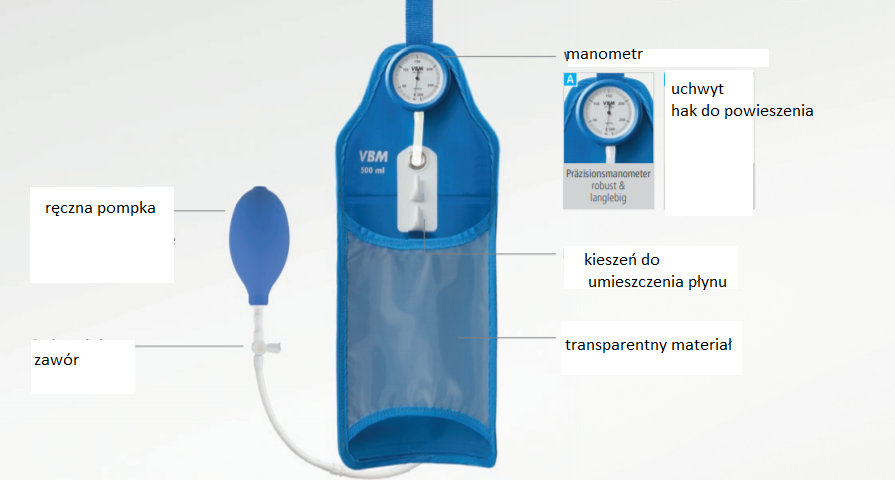 Odpowiedź: Zamawiający dopuszczaZapytanie nr 35Pytanie nr 1Dotyczy przedmiotu zamówienia – Część 19Prosimy Zamawiającego o dopuszczenie w miejsce pierwotnych parametrów zadania 19 Prowadnice do trudnych intubacji typu Bougie, sterylna, jednorazowa z tępym zakrzywionym końcem, z otworem wentylacyjnym na całej długości, dodatkowo dwa porty boczne, widoczna w rtg, z oznaczeniem centymetrowym, rozmiar 14Fr, śr. wewn. 3mm, długość 70cm. Odpowiedź: Zgodnie z SIWZ.Pytanie nr 2Dotyczy zapisów umowyProsimy o dopuszczenie możliwości zaoferowania w części 19 asortymentu posiadającego etykiety zawierające nazwy asortymentu w języku angielskim a pozostałe informacje przedstawione w formie piktogramów (zharmonizowanych symboli), będących oznaczeniami zatwierdzonymi jako międzynarodowe.Odpowiedź: Zgodnie z SIWZZapytanie nr 36Pytanie nr 1Dotyczy załącznika nr 1 do SIWZ – Formularz ofertowy: Czy Zamawiający, wyrazi zgodę na pozostawienie w formularzu ofertowym tylko tych pakietów, na które składana jest oferta?Odpowiedź:Pytanie nr 2Dotyczy pakietu nr 107: Czy Zamawiający będzie wymagał, aby dostarczone płyny nie ingerowały w nastawienia myjni, co skutkowało by ryzykiem nie właściwe przeprowadzonego procesu mycia i dezynfekcji.Odpowiedź:Tak.Zapytanie nr 37Pytanie nr 1Zadanie 1, poz. 4 Czy Zamawiający wyrazi zgodę na dopuszczenie strzykawki dwuczęściowej  poj. 20 ml w opakowaniu po 80 szt. z odpowiednim przeliczeniem a formularzu cenowym?Odpowiedź:Zamawiający dopuszczaPytanie nr 2Zadanie 1, poz. 1-12 Czy Zamawiający wydzieli poz. 1-12 do osobnego pakietu, takie rozwiązanie pozwoli innym firmom specjalizujący się w danym asortymencie, na złożenie konkurencyjnej oferty, a tym samym umożliwi Zamawiającemu na osiągnięcie oszczędności i wymiernych korzyści finansowych?Odpowiedź: Zamawiający nie wydzieli.Pytanie nr 3Zadanie 1, poz. 5 Prosimy o wyjaśnienie czy w opisie strzykawki do pomp 50/60 ml nie nastąpiła omyłka pisarska  gdyż Zamawiający oczekuje „strzykawki do pomp infuzyjnych j.u. 50/60 ml Luer Lock wyposażoną w podwójna skale pomiarową oraz podwójne uszczelnienie tłoka  z dodatkowym łącznikiem redukcyjnym typu luer”, według naszej wiedzy obecnie na rynku nie występuję strzykawka opisana w przedmiocie zamówienia. ( strzykawka do pomp Luer Lock z dodatkowym łącznikiem Luer) ?Odpowiedź: Tak, nastąpiła omyłka pisarskaPytanie nr 4Zadanie 1, poz. 6 Czy Zamawiający wymaga Strzykawki  50/60 ml  bursztynowej z czytelną, podwójną skalą pomiarową?Odpowiedź: Zamawiający dopuszcza, nie wymagaPytanie nr 5Zadanie 1, poz. 6 Czy Zamawiający wymaga Strzykawki  50/60 ml bursztynowej z podwójnie uszczelnionym tłokiem ?Odpowiedź: Zamawiający dopuszcza, nie wymagaPytanie nr 6Zadanie 1, poz. 7 Czy Zamawiający wymaga Strzykawki Janeta 100 ml z podwójnym reduktorem?Odpowiedź:TakPytanie nr 7Zadanie 1, poz. 12 Czy Zamawiający wyrazi zgodę na dopuszczenie  przyrządu do wlewów dożylnych typu motylek w rozmiarach 0,5 x 20 mm, 0,6 x 20 mm, 0,7 x 20 mm,  0,8 x 20 mm ??Odpowiedź:Zgodnie z SIWZPytanie nr 8Zadanie 2, poz. 1 Czy Zamawiający wyrazi zgodę na dopuszczenie przyrządu do przetaczania płynów w opakowaniu folia?Odpowiedź: Zgodnie z SIWZPytanie nr 9Zadanie 2, poz. 1-2 Czy Zamawiający wyrazi zgodę na dopuszczenie przyrządu do przetaczania płynów biały /bursztyn z komorą o dł. 55 mm w części przeźroczystej, oraz igłą wzmocnioną ABS bez wzmocnienia włóknem szklanymOdpowiedź: Zgodnie z SIWZPytanie nr 10Zadanie 2, poz. 1-2 Proszę o dopuszczenie przyrządów do przetaczania płynów biały/bursztyn z komorą kroplową wykonana z medycznego PVC. Zamawiający w SIWZ nie stawia wymogu aby przyrządy były w całości wolne od PVC, dopuszcza przyrządy w których dren wykonany jest z PVC, co stanowi zaprzeczenie  logicznym przesłankom zastosowania wymogu tylko komory bez PVC.Odpowiedź: Zgodnie z SIWZPytanie nr 11Zadanie 2, poz. 1-2 Czy Zamawiający wyrazi zgodę na dopuszczenie przyrządu do przetaczania płynów biały/bursztyn posiadające logo umożliwiające identyfikacje wyrobu?Odpowiedź: Zgodnie z SIWZPytanie nr  12 Zadanie 2, poz. 1-2 Czy Zamawiający wymaga aby zacisk rolkowy w przyrządzie do przetaczania płynów biały /bursztyn wyposażony był w dodatkowy element konstrukcyjny na zabezpieczenie igły biorczej po użyciu, a nie żeby igła była wciskana w miejsce wlotu lub wylotu drenu?Odpowiedź: Zgodnie z SIWZPytanie nr 13Zadanie 2, poz. 3 Proszę o dopuszczenie przyrządów do przetaczania krwi z komorą kroplową wykonana z medycznego PVC. Zamawiający w SIWZ nie stawia wymogu aby przyrządy były w całości wolne od PVC, dopuszcza przyrządy w których dren wykonany jest z PVC, co stanowi zaprzeczenie  logicznym przesłankom zastosowania wymogu tylko komory bez PVC.Odpowiedź: Zgodnie z SIWZPytanie nr 14 Zadanie 2, poz. 3 Czy Zamawiający wyrazi zgodę na dopuszczenie przyrządu do przetaczania krwi posiadające logo umożliwiające identyfikacje wyrobu?Odpowiedź: Zgodnie z SIWZPytanie nr 15Zadanie 2, poz. 4 Prosimy Zamawiającego o dopuszczenie aparatu do przygotowywania i pobierania leków z butelek z samodomykająca się zastawka w postaci zaworu bezigłowego z płaska powierzchnią do dezynfekcji oraz filtrem 0,20 umOdpowiedź: Zgodnie z SIWZPytanie nr 16Zadanie 2, poz. 4 Czy Zamawiający wydzieli poz. 4 do osobnego pakietu, takie rozwiązanie pozwoli innym firmom specjalizujący się w danym asortymencie, na złożenie konkurencyjnej oferty, a tym samym umożliwi Zamawiającemu na osiągnięcie oszczędności i wymiernych korzyści finansowych?Odpowiedź: Zgodnie z SIWZPytanie nr 17 Zadanie 10, poz. 1 Czy Zamawiający wyrazi zgodę na dopuszczenie igły do pena w rozmiarze 0,33 x 12.7 mm. Pozostałe zgodnie z SIWZ?Odpowiedź: Zgodnie z SIWZPytanie nr 18Zadanie 18, poz. 2 Czy Zamawiający wyrazi zgode na dopuszczenie kranika z przedłużaczem o dł. 10 cm, pozostałe zgodnie z SIWZ?Odpowiedź: Zgodnie z SIWZPytanie nr 19Zadanie 24, poz. 1-2 Czy Zamawiający wymaga kaniuli noworodkowej posiadającej 4 paski radiocieniujące?Odpowiedź: Zamawiający dopuszcza, nie wymagaPytanie nr 20Zadanie 25, poz. 1 Czy Zamawiający wyrazi zgodę na dopuszczenie kaniuli dożylnej z portem wykonanej z PTFE?Odpowiedź: Zgodnie z SIWZPytanie nr 21Zadanie 25, poz. 1 Czy Zamawiający wyrazi zgodę na dopuszczenie kaniuli dożylnej z portem posiadającej zastawkę antyzwrotną pełniącą rolę filtra hydrofobowego?Odpowiedź: Zgodnie z SIWZPytanie nr 22Zadanie 25, poz. 1 Czy Zamawiający wyrazi zgode na dopuszczenie kaniuli dożylnej posiadającej tylko skrzydełka kodowane kolorystycznie?Odpowiedź: Zgodnie z SIWZPytanie nr 23Zadanie 25, poz. 1 Czy Zamawiający wyrazi zgodę na dopuszczenie kaniuli dożylnej z portem posiadającą poniższe rozmiary?Odpowiedź: Zgodnie z SIWZPytanie nr 24Zadanie 25, poz. 1 Czy Zamawiający wyrazi zgodę na dopuszczenie kaniuli dożylnej z portem posiadającą poniższe rozmiary?Odpowiedź: Zgodnie z SIWZPytanie nr 25 Zadanie 25, poz. 1 Czy Zamawiający wyrazi zgodę na dopuszczenie kaniuli dożylnej  posiadającej nazwę producenta na opakowaniu jednostkowym? Pragniemy zaznaczyć iż wymóg co do posiadania logo, nr kat. i nr serii na samej kaniuli jest niezgodny z Dyrektywą Rady 93/42/EWG z dnia 14 czerwca 1993 r. dotycząca wyrobów medycznych. Dyrektywa ta w Załączniku I, o „Wymogach zasadniczych” w punkcie 13.3 określa, co musi zawierać etykieta produktu, a nie zaś sam produkt.Odpowiedź: Zgodnie z SIWZPytanie nr 26Zadanie 25, poz. 1 Czy Zamawiający wyrazi zgodę na dopuszczenie kaniuli dożylnej w którym trzpień zamykający światło kaniuli znajduje się powyżej krawędzi korka? Odpowiedź: Zgodnie z SIWZPytanie nr 27Zadanie 25, poz. 1-3 Prosimy Zamawiającego o odstąpienie od wymogu aby pozycje 1-3 pochodziły od jednego Producenta taki ogranicza liczbę wykonawców, zmniejsza konkurencyjność, a Państwu ogranicza pozyskanie korzystnych ofert jakościowych i cenowych.Odpowiedź: Zgodnie z SIWZPytanie nr 28Zadanie 25, poz. 2 Czy Zamawiający wymaga koreczka do kaniul z trzpieniem poniżej krawędzi ?Odpowiedź: Zgodnie z SIWZPytanie nr 29Zadanie 25, poz. 3 Czy Zamawiający wyrazi zgodę na dopuszczenie kaniuli bezpiecznej w którym trzpień zamykający światło kaniuli znajduje się powyżej krawędzi korka? Odpowiedź: Zgodnie z SIWZPytanie nr 30Zadanie 25, poz. 3 Czy Zamawiający wyrazi zgodę na dopuszczenie kaniuli bezpiecznej posiadającej 2 paski radiocieniujące, zabezpieczenie igły po użyciu w postaci polimerowego zatrzasku?Odpowiedź: Zgodnie z SIWZPytanie nr 31 Zadanie 25, poz. 3 Czy Zamawiający wyrazi zgode na dopuszczenie kaniuli bezpiecznej posiadającej tylko koreczek kodowany kolorystycznie?Odpowiedź: Zgodnie z SIWZPytanie nr 32Zadanie 25, poz. 3 Czy Zamawiający wyrazi zgodę na dopuszczenie kaniuli bezpiecznej  posiadającej nazwę producenta na opakowaniu jednostkowym? Pragniemy zaznaczyć iż wymóg co do posiadania logo, nr kat. i nr serii na samej kaniuli jest niezgodny z Dyrektywą Rady 93/42/EWG z dnia 14 czerwca 1993 r. dotycząca wyrobów medycznych. Dyrektywa ta w Załączniku I, o „Wymogach zasadniczych” w punkcie 13.3 określa, co musi zawierać etykieta produktu, a nie zaś sam produkt.Odpowiedź: Zgodnie z SIWZZapytanie nr 38Pytanie nr 1Zadanie nr 108 poz. 9 Prosimy o wyrażenie zgody na dopuszczenie rękawic:Rękawice diagnostyczne wykonane z nitrylu, bezpudrowe, z wewnętrzna  warstwą chlorowaną, mankiet rolowany, w kolorze niebieskim. Gładkie z teksturą na końcach palców, grubość rękawic w palcach  min. 0,10 mm, na dłoni min. 0,07mm. Zgodne z EN 455 – 1, 2, 3, 4, potwierdzone przez raport z badań producenta. Rękawice odporne na przenikanie substancji chemicznych: wodorotlenek sodu 40% na poziomie 6; formaldehyd 37% na poziomie 6; nadtlenek wodoru 30% na poziomie 2. Rękawice odporne na przenikanie wirusów potwierdzone protokołem badań wydanym przez jednostkę niezależną. Posiadające certyfikat do żywności, dołączony do oferty.  Zarejestrowane jako wyrób medyczny oraz środek ochrony indywidualnej kat. III.  Zgodne z normami EN ISO 374-1:2016/Type B, EN 374-2:2014, EN 16523-1:2015, EN 374-4:2013, EN 374-5:2016, z odpowiednim oznakowaniem na opakowaniu. Opakowanie rozmiarów od S do XL zawierające  100 szt. rękawic.Jednocześnie prosimy o wydzielenie w/w pozycji i utworzenie osobnej części dla diagnostycznych rękawic nitrylowych. W związku z trwającym w Polsce stanem zagrożenia epidemicznego wywołanego koronawirusem COVID-19 występuje zwiększone zapotrzebowanie na rękawiczki. Państwa zgoda pozwoli na zwiększenie ilości złożonych ofert w tych trudnych czasach. Bez jej wydzielenia konkurencja będzie znacznie ograniczona.Odpowiedź: Zamawiający dopuszczaPytanie nr 2WZÓR UMOWY Zwracamy się z prośbą do Zamawiającego o dodanie do wzoru umowy poniższej treści:Siła WyższaKtórakolwiek ze Stron Umowy nie będzie odpowiedzialna za niewykonanie lub nienależyte wykonanie zobowiązań wynikających z Umowy spowodowane przez okoliczności niewynikające z winy danej Strony, w szczególności za okoliczności traktowane jako Siła Wyższa.Dla celów realizacji Umowy „Siła Wyższa” oznacza zdarzenie zewnętrzne, pozostające poza kontrolą Stron oraz niewiążące się z zawinionym działaniem Stron, którego Strony nie mogły przewidzieć i które uniemożliwia proces realizacji Umowy. Takie zdarzenia obejmują w szczególności: wojnę, rewolucję, pożary, powodzie, epidemie, akty administracji państwowej itp.W przypadku zaistnienia stanu Siły Wyższej, Strona, której taka okoliczność uniemożliwia lub utrudnia prawidłowe wywiązanie się z jej zobowiązań, niezwłocznie powiadomi drugą Stronę o takich okolicznościach i ich przyczynie. Wówczas Strony niezwłocznie ustalą zakres, alternatywne rozwiązanie i sposób realizacji Umowy. Strona zgłaszająca okoliczności musi kontynuować realizację swoich zobowiązań wynikających z Umowy w takim stopniu, w jakim jest to możliwe i musi szukać racjonalnych środków alternatywnych dla realizowania zakresu, jaki nie podlega wpływowi Siły Wyższej.Jeżeli stan Siły Wyższej, będzie trwał nieprzerwanie przez okres 90 dni lub dłużej, Strony mogą w drodze wzajemnego uzgodnienia rozwiązać Umowę bez nakładania na żadną ze Stron dalszych zobowiązań oprócz płatności należnych z tytułu prawidłowo wykonanych usług.Stan Siły Wyższej powoduje adekwatne przesunięcie terminów realizacji Umowy chyba, że Strony postanowiły inaczej.Odpowiedź: Tak, Zamawiający dokona zmiany w momencie sporządzania umowy.Zapytanie nr 39Pytanie nr 1Zadanie nr 23, pozycja 1 Czy Zamawiający dopuści folię chirurgiczną w rozmiarze 20x30cm? Odpowiedź: Zamawiający dopuszcza.Pytanie nr 2Zadanie nr 23, pozycja 1 Czy Zamawiający dopuści folię chirurgiczną w rozmiarze 28x45cm? Odpowiedź: Zamawiający dopuszcza.Pytanie nr 3Zadanie nr 23, pozycja 1 Czy Zamawiający dopuści folię chirurgiczną w rozmiarze 55x55cm? Odpowiedź: Zamawiający dopuszcza.Pytanie nr 4 Zadanie nr 87, pozycja 1 Czy Zamawiający dopuści serwetę z otworem przylepnym w rozmiarze 6 x 8 cm? Odpowiedź: Zamawiający dopuszcza.Pytanie nr 5Zadanie nr 87, pozycja 3 Czy Zamawiający dopuści serwetę z otworem przylepnym w rozmiarze 6 x 8 cm? Odpowiedź: Zamawiający dopuszcza.Pytanie nr 6Zadanie nr 87, pozycja 4 Czy Zamawiający dopuści serwetę w rozmiarze 90 x 120 cm z otworem przylepnym o średnicy 8 cm? Odpowiedź: Zgodnie z SIWZPytanie nr 7Zadanie nr 97, pozycja 1 Czy Zamawiający dopuści osłonę w rozmiarze 14 x 250 cm lub 16 x 250 cm? Odpowiedź: Zamawiający dopuszcza 16 x 250 cmPytanie nr 8Zadanie nr 88, pozycja 3,5,7 Czy Zamawiający dopuści asortyment w kolorze niebieskim? Odpowiedź: Pozycja 3 tak, poz. 5 i 7 zgodnie z SIWZ.Pytanie nr 9Zadanie nr 101, pozycja 3 Czy Zamawiający dopuści ręczniki celulozowe o gramaturze 50g/m2 w rozmiarze 40x70cm pakowane a’50 szt. z przeliczeniem zamawianej ilości?Odpowiedź: Zgodnie z SIWZPytanie nr 10Zadanie nr 103, pozycja 3 Czy Zamawiający wyrazi zgodę na wydzielenie wymienionej pozycji i utworzenie z niej odrębnego zadania? Podział zadania zwiększy konkurencyjność postępowania, umożliwi również złożenie ofert większej liczbie wykonawców a Państwu pozyskanie rzeczywiście korzystnych ofert. Odpowiedź: Nie wydzieliPytanie nr 11Zadanie nr 104, pozycja 1 Czy Zamawiający dopuści sterylny zestaw ginekologiczny o składzie: • 1 x wzmocniona osłona na stolik Mayo o wymiarach 80 cm x 140 cm, wzmocnienie 60 x 140 cm • 4 x ręcznik chłonny o wymiarach 30 cm x 30 cm • 1 x taśma samoprzylepna o wymiarach 10 cm x 50 cm • 1 x serweta bez przylepca o wymiarach 75cm x 90cm wykonana z chłonnego i nieprzemakalnego laminatu dwuwarstwowego o gramaturze 56 g/m2 • 1 x serweta o wymiarach 160/240 cm x 180 cm zintegrowana z osłonami na kończyny, z otworem samoprzylepnym w okolicy krocza o wymiarach 10 cm x 15 cm zintegrowana z torbą na płyny o wymiarach 35 x 50cm • 1 x serweta wzmocniona na stół instrumentalny (owinięcie zestawu) o wymiarach 150 cm x 190 cm. Serwety wykonane z hydrofobowej włókniny trójwarstwowej typu SMS o gramaturze 50 g/m2, w strefie krytycznej wyposażone we wzmocnienie wysokochłonne o gramaturze 80 g/m2, zintegrowane z organizatorami przewodów. Serweta na stolik Mayo wykonana z folii PE niepiaskowana o gramaturze 50 g/m2 oraz włókniny chłonnej w obszarze wzmocnionym o wymiarach 60 cm x 140 cm, łączna gramatura w strefie wzmocnionej 80 g/m2. Osłona w postaci worka w kolorze czerwonym, składana teleskopowo z zaznaczonym kierunkiem rozwijania. Odporność na rozerwania sucho/mokro w obszarze krytycznym 205.6/199.4 kPa. Wytrzymałość na rozciąganie na sucho/mokro w obszarze krytycznym 90/91.6N. Odporność na penetrację płynów w obszarze krytycznym 110 cm H2O. Chłonność wzmocnienia min. 680%. Opakowanie TYVEC wyposażone w informację o kierunku otwierania oraz 4 etykiety samoprzylepne typu TAG służące do archiwizacji danych. Spełnia wymogi aktualnej normy PN-EN 13795. Odpowiedź: Zamawiający dopuszcza.Pytanie nr 12Zadanie nr 1, pozycja 1 Czy Zamawiający dopuści strzykawki rozszerzone do 2,2ml? Odpowiedź: Zamawiający dopuszcza.Pytanie nr 13Zadanie nr 1, pozycja 2 Czy Zamawiający dopuści strzykawki rozszerzone do 5,5ml? Odpowiedź: Zamawiający dopuszcza.Pytanie nr 14Zadanie nr 1, pozycja 3 Czy Zamawiający dopuści strzykawki rozszerzone do 11ml? Odpowiedź: Zamawiający dopuszcza.Pytanie nr 15Zadanie nr 1, pozycja 4 Czy Zamawiający dopuści strzykawki rozszerzone do 22ml? Odpowiedź: Zamawiający dopuszcza.Pytanie nr 16Zadanie nr 1, pozycja 1-4 Czy Zamawiający dopuści strzykawki z białym kontrastującym tłokiem? Odpowiedź: Zamawiający dopuszcza.Pytanie nr 17Zadanie nr 1, pozycja 4 Czy Zamawiający dopuści strzykawki w op.a’50szt. z odpowiednim przeliczeniem zamawianej ilości? Odpowiedź: Zamawiający dopuszcza.Pytanie nr 18Zadanie nr 1, pozycja 5, 7 Czy Zamawiający dopuści strzykawki z pojedynczą skalą pomiarową? Odpowiedź: Zamawiający dopuszcza.Pytanie nr 19Zadanie nr 1, pozycja 14 Czy Zamawiający dopuści strzykawki z dwoma otworami bocznymi naprzeciwległymi? Odpowiedź: Zgodnie z SIWZPytanie nr 20Zadanie nr 1, pozycja 15 Czy Zamawiający dopuści opakowanie podwójne wewnętrzne folia, zewnętrzne papier-folia? Odpowiedź: Zamawiający dopuszcza.Pytanie nr 21Zadanie nr 1, pozycja 16 Czy Zamawiający ma na myśli cewnik z 100% silikonu? Odpowiedź: TakPytanie nr 22Zadanie nr 1, pozycja 17 Czy Zamawiający dopuści kolorowe nieprzeźroczyste konektory? Odpowiedź: Zgodnie z SIWZPytanie nr 23Zadanie nr 1, pozycja 24 Czy Zamawiający dopuści zgłębniki żołądkowe bez zatyczki? Odpowiedź: TakPytanie nr 24Zadanie nr 1, pozycja 25 Czy Zamawiający dopuści zgłębniki żołądkowe silikonowe z trzema otworami bocznymi? Odpowiedź: Zamawiający dopuszcza.Pytanie nr 25Zadanie nr 3, pozycja 1 Czy Zamawiający dopuści silikonowe sondy Sengstakena czterodrożne, pozostałe parametry zgodne z SIWZ? Odpowiedź: Zamawiający dopuszcza.Pytanie nr 26Zadanie nr 4, pozycja 1 Prosimy o doprecyzowanie ile sztuk powinno znajdować się w opakowaniu? Odpowiedź:50 lub 100Pytanie nr 27Zadanie nr 4, pozycja 6 Czy Zamawiający dopuści worek na wymiociny posiadający dokładną skalę pomiarowa (do 100 ml co 10 ml i od 100 ml do 1000 ml co 50 ml) umieszczoną na worku, pozwalającą na dokładne oszacowanie objętości płynu, worek wykonany z wytrzymałego LDPE? Odpowiedź: Zamawiający dopuszcza.Pytanie nr 28Zadanie nr 5, pozycja 2 Czy Zamawiający dopuści pojemnik na zużyte igły 0,7l?Odpowiedź: Zgodnie z SIWZPytanie nr 29Zadanie nr 5, pozycja 4 Czy Zamawiający dopuści pojemnik na zużyte igły 1,0l lub 2,0l? Odpowiedź: Zgodnie z SIWZPytanie nr 30Zadanie nr 5, pozycja 5 Czy Zamawiający dopuści pojemnik na zużyte igły 1,0l lub 2,0l? Odpowiedź: Zgodnie z SIWZPytanie nr 31Zadanie nr 5, pozycja 6 Czy Zamawiający dopuści zestaw do irygacji lewatywy bez kanki, worek o pojemności 1500 ml z otworem do zawieszenia, wykonany z medycznego PVC, skalowany cyfrowo co 250 ml, dren o długości 115 cm z zaciskiem przesuwnym zakończony atraumatycznym otworem i jednym otworem bocznym? Odpowiedź: Zgodnie z SIWZPytanie nr 32Zadanie nr 5, pozycja 8 Czy Zamawiający dopuści sterylny worek do zbiórki moczu z drenem o długości 90 cm? Odpowiedź: Zgodnie z SIWZPytanie nr 33Zadanie nr 5, pozycja 8 Czy Zamawiający dopuści sterylny worek do zbiórki moczu z drenem o długości 150 cm? Odpowiedź: Zamawiający dopuszcza.Pytanie nr 34Zadanie nr 5, pozycja 9 Czy Zamawiający dopuści sterylny worek do zbiórki moczu z drenem o długości 90 cm? Odpowiedź: Zgodnie z SIWZPytanie nr 35Zadanie nr 5, pozycja 9 Czy Zamawiający dopuści sterylny worek do zbiórki moczu z drenem o długości 150 cm? Odpowiedź: Zamawiający dopuszcza.Pytanie nr 36Zadanie nr 5, pozycja 11 Czy Zamawiający dopuści worek do godzinowej zbiórki moczu o następujących parametrach: • Worek do zbiórki moczu o pojemności 2000 ml • Komora zbiorcza 500 ml umożliwiająca bardzo dokładne pomiary diurezy (co 1 ml do 40 ml, co 5 ml od 40 do 100 ml, co 10 ml od 100 do 500 ml) • Wyposażony w 2 filtry hydrofobowe oraz 2 bezzwrotne zastawki - w worku oraz pomiędzy komorą pomiarową a drenem • Dwuświatłowy dren o długości 120 cm z klamrą zaciskową, zakończony bezigłowym portem do pobierania próbek i bezpiecznym łącznikiem do cewnika • Umocowanie na łóżku pacjenta za pomocą składanych wieszaków lub pasków mocujących • Sterylny, pakowany pojedynczo w opakowaniach „papier-folia" Odpowiedź: Zamawiający dopuszcza.Pytanie nr 37Zadanie nr 5, pozycja 13-14 Czy Zamawiający dopuści maskę krtaniową z przewodem niewtopionym w rurkę? Odpowiedź:Pytanie nr 38Zadanie nr 5, pozycja 13-14 Czy Zamawiający odstąpi od wymogu informacji o maksymalnej objętości wypełnienia maski na baloniku i dopuści aby taka informacja była umieszczona na korpusie? Odpowiedź: Zgodnie z SIWZPytanie nr 39Zadanie nr 5, pozycja 17 Czy Zamawiający dopuści termometr lekarski bezrtęciowy o zakresie: 32.0℃－42.9℃, w plastikowym pudełku, pozostałe parametry zgodne z SIWZ? Odpowiedź: Zgodnie z SIWZPytanie nr 40Zadanie nr 5, pozycja 19 Czy Zamawiający dopuści kaczkę o pojemności 1000ml? Odpowiedź: Zamawiający dopuszczaPytanie nr 41Zadanie nr 5, pozycja 19 Czy Zamawiający dopuści kaczkę o pojemności 1200ml? Odpowiedź: Zgodnie z SIWZPytanie nr 42Zadanie nr 5, pozycja 22 Czy Zamawiający dopuści elektrody o długości roboczej 112 cm (całkowitej 125cm)?Odpowiedź: Zamawiający dopuszczaPytanie nr 43Zadanie nr 5, pozycja 25 Czy Zamawiający dopuści 144szt w opakowaniu?Odpowiedź: Zamawiający dopuszczaPytanie nr 44Zadanie nr 6, pozycja 1 Czy Zamawiający dopuści wymazówkę o długości 150 mm?Odpowiedź: Zamawiający dopuszczaPytanie nr 45Zadanie nr 6, pozycja 3 Czy Zamawiający dopuści szkiełka  z szlifowanymi brzegami?Odpowiedź: Zgodnie z SIWZPytanie nr 46Zadanie nr 8, pozycja 3 Czy Zamawiający dopuści papier Lifepack 12 w rozmiarze 106x25?Odpowiedź: Zamawiający dopuszczaPytanie nr 47Zadanie nr 8, pozycja 4 Czy Zamawiający dopuści papier Lifepack w rozmiarze 50x30?Odpowiedź: Zamawiający dopuszczaPytanie nr 49Zadanie nr 8, pozycja 5 Czy Zamawiający dopuści papier do defibrylatorów Zoll w rozmiarze 90x90x200 z przeliczeniem do 120 bloczków?Odpowiedź: Zamawiający dopuszczaPytanie nr 50Zadanie nr 8, pozycja 6 Prosimy o doprecyzowanie jakiego rozmiaru papieru Zamawiający oczekuje?Odpowiedź: Zgodnie z SIWZPytanie nr 51Zadanie nr 8, pozycja 7 Czy Zamawiający dopuści papier do defibrylatora BeneHeart D3 w rozmiarze 50x20?Odpowiedź: Zgodnie z SIWZPytanie nr 52Zadanie nr 15, pozycja 6, 7 Czy Zamawiający wyrazi zgodę na wydzielenie pozycji 6, 7 z zadania 15 i utworzenie z niej odrębnego zadania? Podział zadania zwiększy konkurencyjność postępowania, umożliwi również złożenie ofert większej liczbie wykonawców a Państwu pozyskanie rzeczywiście korzystnych ofert.Odpowiedź: Nie wydzieliPytanie nr 53Zadanie nr 15, pozycja 9 Czy Zamawiający dopuści rurki ustno-gardłowe Guedel  60mm?Odpowiedź:Zgodnie z SIWZPytanie nr 54Zadanie nr 15, pozycja 10 Czy Zamawiający dopuści rurki ustno-gardłowe Guedel  70mm?Odpowiedź: Zgodnie z SIWZPytanie nr 55Zadanie nr 15, pozycja 11 Czy Zamawiający dopuści rurki ustno-gardłowe Guedel  80mm?Odpowiedź: Zgodnie z SIWZPytanie nr 56Zadanie nr 15, pozycja 12 Czy Zamawiający dopuści rurki ustno-gardłowe Guedel  90mm?Odpowiedź: Zgodnie z SIWZPytanie nr 57Zadanie nr 15, pozycja 13 Czy Zamawiający dopuści rurki ustno-gardłowe Guedel  100mm?Odpowiedź: Zgodnie z SIWZPytanie nr 58Zadanie nr 15, pozycja 14 Czy Zamawiający dopuści rurki ustno-gardłowe Guedel  110mm?Odpowiedź: Zgodnie z SIWZPytanie nr 59Zadanie nr 15, pozycja 15 Czy Zamawiający dopuści rurki ustno-gardłowe Guedel  120mm?Odpowiedź: Zgodnie z SIWZPytanie nr 60Zadanie nr 15, pozycja 17 Czy Zamawiający dopuści sztuczny nos o parametrach:Wymiennik ciepła i wilgoci przeznaczony jest dla spontanicznie oddychających pacjentów z rurką intubacyjną lub tracheostomijną. Skutecznie ogrzewa i nawilża wdychane powietrze. Łącznik  jest zgodny z normą jakości ISO.jest dostępny w dwóch wersjach:
z zastawką bezpieczeństwa i/lub portem do podawania tlenu. Zastawka bezpieczeństwa otwiera się kiedy ciśnienie wewnątrz wymiennika CLIMATRACH chwilowo wzrośnie, na przykład podczas kaszlu. Kiedy ciśnienie wróci do normalnych wartości, zastawka z powrotem się zamyka. Port do podawania tlenu umiejscowiony jest w taki sposób, że podawany tlen jest również nawilżany 
i ogrzewany.Wymiennik ciepła i wilgoci CLIMATRACH jest niewielki, okrągły i bardzo lekki, a tym samym wygodny dla pacjenta.Odpowiedź: Zgodnie z SIWZPytanie nr 61Zadanie nr 18, pozycja 2 Czy Zamawiający dopuści kranik z przedłużaczem 25cm?Odpowiedź: Zamawiający dopuszczaPytanie nr 62Zadanie nr 18, pozycja 3 Czy Zamawiający dopuści przedłużacz do pompy infuzyjnej o średnicy wewnętrznej 1,24mm?Odpowiedź: Zgodnie z SIWZPytanie nr 63Zadanie nr 18, pozycja 4 Czy Zamawiający dopuści przedłużacz bursztynowy do pompy infuzyjnej o średnicy wewnętrznej 1,24 mm?Odpowiedź: Zgodnie z SIWZPytanie nr 64Zadanie nr 18, pozycja 5 Czy Zamawiający dopuści dren tlenowy o dł. 2100mm?Odpowiedź: Zamawiający dopuszczaPytanie nr 65Zadanie nr 26, pozycja 1 Czy Zamawiający dopuści papier do aparatu Schiller AT-6 w bloku o wymiarach 144mm x 100mm x 350?Odpowiedź: Zamawiający dopuszczaPytanie nr 66Zadanie nr 26, pozycja 5 Czy Zamawiający dopuści papier do videoprintera Mitsubishi K-61B w rozmiarze 110x20?Odpowiedź: Zamawiający dopuszczaPytanie nr 67Zadanie nr 56, pozycja 1 Czy Zamawiający dopuści miskę nerkowatą jednorazowego użytku o pojemności użytkowej 300 ml, max. pojemność 900 ml?Odpowiedź: Zamawiający dopuszczaPytanie nr 68Zadanie nr 58, pozycja 1 Czy Zamawiający dopuści dreny Khera wykonane ze 100% silikonu  w rozmiarach: 450 mm x180 mm, pozostałe parametry zgodne z SIWZ?Odpowiedź: Zamawiający dopuszczaPytanie nr 69Zadanie nr 84, pozycja 1-9 Czy Zamawiający dopuści ostrza chirurgiczne z numerem ostrza wygrawerowanym na ostrzu, nazwa znajduje się na opakowaniu?Odpowiedź: Zamawiający dopuszczaPytanie nr 70Zadanie nr 91, pozycja 1 Czy Zamawiający wyrazi zgodę na zaoferowanie maty w rozmiarze 117x102cm o chłonności 2,5l, przywierającej do podłogi bez ryzyka zwijania się maty i rozdarcia?Odpowiedź: Zamawiający dopuszczaZapytanie nr 40Pytanie nr 1pakiet 12 Wnosimy o dopuszczenie igieł z płynną regulacją ostrza w zakresie 10-30mm.Odpowiedź: Zamawiający dopuszcza.Pytanie nr 2 Pakiet 27 pozycja 1 Wnosimy o wydzielenie pozycji 1, lub dopuszczenie bezpiecznego zestawu do punkcji opłucnej o następujących parametrach: Skład zestawu :- igła Verares 14G, luer-lock z dwutorowym tępym mandrynem cofającym się podczaspenetracji powłok i wysuwającym się automatycznie w jamie ciała, posiadająca na igledodatkowy zawór zamykający, oraz optyczny wskaźnik na igle- strzykawka trzyelementowa o pojemności 50-60ml luer–lock,- worek 2000ml , posiadający zawór spustowy,- dren zestawu długości 130 cm zakończony końcówką Luer-Lock z kranikiem trójdrożnymwyposażonym w przyłącze luer-lock umożliwiającą przepompowywanie płynu strzykawką zjamy ciała do worka.Odpowiedź: Zamawiający dopuszcza.Zapytanie nr 41Pytanie nr 1Czy Zamawiający w zadaniu 17 dopuszcza:Poz. 1 worek stomijny samoprzylepny, otwarty z hydrokoloidową płytką do docięcia 10-76 mm, przezroczysty, miękka, nieprzepuszczalna tkanina z filtrem, szerokie ujście zamykane na rzep. Odpowiedź: Zamawiający dopuszcza.Pytanie nr 2Czy Zamawiający dopuszcza składanie zamówień w pełnych opakowaniach handlowych (worki stomijne pakowane po 30 szt w opakowaniu handlowym)? W przypadku naszej firmy nie ma możliwości sprzedawania w pojedynczych sztuk, gdyż magazyn znajduje się na Węgrzech skąd bezpośrednio wysyłany jest towar do Zamawiającego. Faktura vat zostaje wygenerowana automatycznie jednocześnie przy złożeniu zamówienia i dostarczona z biura z Warszawy w ciągu 48h, natomiast towar jest wysyłany z Magazynu na Węgrzech i dostarczany z dokumentem WZ. Czy Zamawiający aprobuje?Istnieje możliwość przesyłania skanu faktury na adres mailowy wskazany przez Zamawiającego (zamiast faktury przesyłanej drogą pocztową, wybór opcji należy do Zamawiającego) Czy Zamawiający dopuszcza, którąś z możliwości?Odpowiedź: Zamawiający dopuszcza.Zapytanie nr 42Pytanie nr 1 Pakiet 79 poz. 1 Zwracamy się z prośbą o dopuszczenie serwety z przylepnym otworem w rozmiarze 6x8cm Odpowiedź: Zgodnie z SIWZPytanie nr 2Pakiet 79 poz. 2 Zwracamy się z prośbą o dopuszczenie serwety 50x60 przylepny otwór 7cm lub 75x75 przylepny otwór 6x8cm Odpowiedź: Zgodnie z SIWZPytanie nr 3Pakiet 79 poz. 4 Zwracamy się z prośbą o dopuszczenie serwety 120x150 z przylepnym otworem o średnicy 7cm Odpowiedź: Zgodnie z SIWZPytanie nr 4Pakiet 108 poz. 2 Zwracamy się z prośbą o dopuszczenie rękawic o długości min 285mm Odpowiedź: Zamawiający dopuszcza.Pytanie nr 5Pakiet 108 poz. 3 Zwracamy się z prośbą o dopuszczenie rękawic o grubości na palcu 0,12mm Odpowiedź: Zamawiający dopuszcza.Pytanie nr 6Pakiet 108 poz. 4 Rękawice diagnostyczne nitrylowe, niejałowe, bezpudrowe, z warstwą wewnętrzną łagodzącą – kolagen + allantoina, mankiet rolowany, w kolorze różowym, z teksturą na końcach palców, poziom szczelności AQL 1,0, długość rękawicy min. 240 mm, grubość rękawicy ( pojedyncza ścianka): palec 0,09 mm - 0,11 mm, dłoń 0,06 mm - 0,08 mm. Zgodne z PN EN 455 (1,-2-3-4), PN EN ISO 374, ASTM F 1671, potwierdzone przez raport z niezależnego laboratorium. Zarejestrowane jako wyrób medyczny oraz środek ochrony indywidualnej kat. III. Pakowane po 100 szt. (wraz z jednoczesnym przeliczeniem zamawianych ilości). Rozmiary S, M, L, XL Odpowiedź: Zamawiający dopuszcza.Pytanie nr 7Pakiet 108 poz. 5 Zwracamy się z prośbą o dopuszczenie rękawic o poziomie AQL ≤1.0 oraz poziomem protein <20μg/gOdpowiedź: Zamawiający dopuszcza.Pytanie nr 8Pakiet 108 poz. 6 Zwracamy się z prośbą o dopuszczenie rękawic: Rękawice chirurgiczne, ortopedyczne , sterylne, bezpudrowe, lateksowe, pokryte polimerem, z rolowanym mankietem, o grubszych ściankach, w komplecie o zróżnicowanej kolorystyce (wewnętrzna: zielona, zewnętrzna: kremowa), o grubościach: rękawica wewnętrzna: palec 0,21-0,22mm, dłoń 0,18-0,19mm i rękawica zewnętrzna: palec 0,21-0,22mm, dłoń 0,20-0,21mm. Zawartość protein ≤ 50 μg/g. AQL 0,65. Zgodnych z normą EN 455, odpornych na wirusy ASTMF 1671. Odpowiedź: Zamawiający dopuszcza.Pytanie nr 9Pakiet 108 poz. 7 Zwracamy się z prośbą o dopuszczenie rękawic o grubości na dłoni min. 0,09mm Odpowiedź: Zamawiający dopuszcza.Pytanie nr 10Pakiet 108 poz. 9  Zwracamy się z prośbą o dopuszczenie rękawic Rękawice diagnostyczne wykonane z nitrylu, bezpudrowe, z wewnętrzna warstwą polimerową, mankiet rolowany, w kolorze niebieskim. Lekko teksturowane z dodatkową teksturą na końcach palców, grubość rękawic w palcach min. 0,10 mm, na dłoni min. 0,07mm. Zgodne z PN/EN 455-1, 2, 3,4, potwierdzone przez raport z badań producenta. Rękawice odporne na przenikanie związków chemicznych wg PN EN 374-3 potwierdzone przez niezależne badania dołączone do oferty, przynajmniej 4 związków chemicznych (kwasy organiczne, nieorganiczne, zasady,aldehydy i alkohole w tym izopropanol 70% z czasem przenikania min.30 minut). Rękawice odporne na przenikanie wirusów potwierdzone protokołem badań wydanym przez jednostkę niezależną. Posiadające certyfikat do żywności, dołączony do oferty. Zarejestrowane jako wyrób medyczny oraz środek ochrony indywidualnej kat. III. Opakowanie rozmiarów od XS do XL zawierające 100 szt. rękawic. Odpowiedź: Zamawiający dopuszcza.Pytanie nr 11Pakiet 108 poz. 10 Zwracamy się z prośbą o dopuszczenie rękawic o grubości na palcu min 0,20mm Odpowiedź: Zamawiający dopuszcza.Pytanie nr 12Pakiet 108 poz. 12 Zwracamy się z prośbą o dopuszczenie rękawic odpornych na wirusy zgodnie z normą ASTM F 1671, w zamian za odporność zgodnie z ASTM F 1670. Norma ASTM F 1671 jest normą bardziej dokładną i w pełni wystarczającą w tym zakresie. Odpowiedź: Zamawiający dopuszcza.Pytanie nr 13 Pakiet 108 – wszystkie pozycje, w których wymagana jest normą EN 374 W związku ze zmianą stanu prawnego dotyczącego ŚOI, wejściem w życie rozporządzenia unijnego PPER 2016/425/UE zastępującego dyrektywę 89/686/EWG oraz ustaleniem okresu przejściowego, prosimy o potwierdzenie możliwości zaoferowania rękawic spełniających normy EN 374 – 1 (z wył. pkt. 5.3.2), 2, 3 (zgodnie z dyrektywą) lub normy EN ISO 374-1, 2, 4, 5 i EN ISO 16523-1 (zgodnie z rozporządzeniem).Odpowiedź: Zgodnie z SIWZZapytanie nr 43Dotyczy SIWZ Odpowiedź:Pytanie nr 1Czy Zamawiający uzna za spełniony wymóg art. 24 ust. 1 pkt 23 ustawy PZP, jeśli wykonawca, który nie należy do żadnej grupy kapitałowej, przedstawi stosowne oświadczenie wraz z ofertą? Odpowiedź: Tak.Pytanie nr 2Czy Zamawiający wyrazi zgodę na złożenie formularza ofertowego i formularza cenowego zawierającego tylko pakiety na które składana jest oferta Odpowiedź:Tak.Dotyczy projektu umowy Pytanie nr 3Zwracamy się z prośbą o dodanie do wzoru umowy poniższej treści: Siła Wyższa: 1.Dostawy będą realizowane przez Wykonawcę sukcesywnie, zgodnie z potrzebami Zamawiającego, na jego zamówienie przesłane faxem lub pocztą elektroniczną, przy czym jednostkowe miesięczne zamówienie nie przekroczy wielkości określonej jako 1/12 liczby każdego z rodzajów asortymentu (chyba że Wykonawca wyrazi zgodę faksem lub mailem). 2.Termin, o którym mowa w § ……. Umowy nie będzie obowiązywał w przypadku braku możliwości jego dochowania na skutek działania siły wyższej (w tym wskutek wystąpienia utrudnień związanych z panowaniem epidemii COVID-19). Stan Siły Wyższej powoduje adekwatne przesunięcie terminów realizacji Umowy chyba, że Strony postanowiły inaczej. 3.W przypadku braku możliwości wykonania lub należytego wykonania Umowy na skutek działania siły wyższej (w tymwskutek utrudnień związanych z panowaniem epidemii COVID-19) wyłącza się: -odpowiedzialność odszkodowawczą obu Stron z tytułu niewykonania lub nienależytego wykonania Umowy, -stosowanie odpowiednich kar umownych określonych w § ……… Umowy, z tytułu opóźnienia w dostarczeniu towaru lub odstąpienia od Umowy przez Zamawiającego. 3. W przypadku zaistnienia stanu Siły Wyższej, Strona, której taka okoliczność uniemożliwia lub utrudnia prawidłowe wywiązanie się z jej zobowiązań, niezwłocznie powiadomi drugą Stronę o takich okolicznościach i ich przyczynie. Wówczas Strony niezwłocznie ustalą zakres, alternatywne rozwiązanie i sposób realizacji Umowy. 4.W przypadku przekroczenia terminu płatności o 60 dni, Wykonawca może wstrzymać realizację złożonych zamówień.Odpowiedź: Niew yrażamy zgody.Pytanie nr 4Dotyczy pakietu nr 108 Prosimy Zamawiającego o wyłączenie z pakietu rękawic chirurgicznych (poz. 1,2,5,6,10) i utworzenie nowego pakietu celem otrzymania jak największej ilości ofert bądź wydzielenie do odrębnego pakietu pozycji nr 9 (rękawice diagnostyczne nitrylowe). ze względu iż rękawice diagnostycznie głównie nitrylowe na wskutek pandemii są aktualnie nie do oszacowania na dłuższy termin niż 3 miesiące. Pozwoli to Zamawiającemu otrzymać oferty na inne rękawice niezbędne w placówceOdpowiedź:Zapytanie nr 44Zadanie 21 poz. 1Pytanie nr 1Prosimy Zamawiającego o dopuszczenie zestawu do cystostomii wykonanego z poliuretanu,  z cewnikiem 14 CH, trokarem 15CH, składającego się z: cewnika dł. 45 cm zakończonego łącznikiem do worka na mocz, igła rozrywalna o dł. 120 mm, z silikonową tulejką mocującą, worka na mocz o poj. 2LOdpowiedź: Zamawiający dopuszczaPytanie nr 2Prosimy Zamawiającego o wyjaśnienie, czy Zamawiający wymaga, aby zestaw był wyposażony w worek o pojemności 2l?        Odpowiedź: Zamawiający nie wymaga, dopuszcza.Pytanie nr 3Zadanie Nr 23 poz. 1:Prosimy Zamawiającego o dopuszczenie folii chirurgicznej o rozmiarze całkowitym 15cmx36,5cm (rozmiar powierzchni lepnej – 15cmx28cm).Odpowiedź: Zamawiający dopuszcza.Pytanie nr 4Zadanie Nr 23 poz. 1 Prosimy Zamawiającego o dopuszczenie folii chirurgicznej o rozmiarze całkowitym 28cmx38,5cm (rozmiar powierzchni lepnej – 28cmx30cm).Odpowiedź: Zamawiający dopuszcza.Pytanie nr 5Zadanie Nr 23 poz. 2 Prosimy Zamawiającego o dopuszczenie folii chirurgicznej o rozmiarze całkowitym 38,5cmx28cm (rozmiar powierzchni lepnej – 30cmx28cm).Odpowiedź: Zamawiający dopuszcza.Pytanie nr 6Zadanie Nr 23 poz. 3 Prosimy Zamawiającego o dopuszczenie folii chirurgicznej o rozmiarze całkowitym 63,5cmx45cm (rozmiar powierzchni lepnej – 55cmx45cm).Odpowiedź: Zamawiający dopuszcza.Pytanie nr 7Zadanie nr 23 poz. 1-3 Czy Zmawiający oczekuje zaoferowania  folii chirurgicznych pakowanych jednostkowo sterylnie  i następnie zbiorczo w kartoniki po 10 szt. co  ułatwia transport i magazynowanie tego produktu.Odpowiedź: TakPytanie nr 8Zadanie 41 poz. 1 Prosimy Zamawiającego o dopuszczenie jałowego, rozpuszczalnego w wodzie, bezbarwnego i przezroczystego żelu, przeznaczonego do podawania docewkowego, o działaniu znieczulającym i bakteriobójczym (Lidocaine hydrochloride 2%, Chlorhexidine didydrochloride 0,05%), z możliwością zastosowania podczas cewnikowania pęcherza moczowego, wymiany cewników, endoskopii pęcherza moczowego, rektoskopii, kolonoskopii, w aplikatorze harmonijkowym o pojemności 8,5g, z datą ważności i składem chemicznym na indywidualnym opakowaniu papier-folia, w opakowaniach zbiorczych po 25 aplikatorów?Odpowiedź: Zamawiający dopuszcza.Pytanie nr 9Zadanie 41 poz. 2 Prosimy Zamawiającego o dopuszczenie jałowego, rozpuszczalnego w wodzie, bezbarwnego i przezroczystego żelu, przeznaczonego do podawania docewkowego, o działaniu znieczulającym i bakteriobójczym (Lidocaine hydrochloride 2%, Chlorhexidine didydrochloride 0,05%), z możliwością zastosowania podczas cewnikowania pęcherza moczowego, wymiany cewników, endoskopii pęcherza moczowego, rektoskopii, kolonoskopii, w aplikatorze harmonijkowym o pojemności 12,5g, z datą ważności i składem chemicznym na indywidualnym opakowaniu papier-folia, w opakowaniach zbiorczych po 25 aplikatorów?Odpowiedź: Zamawiający dopuszcza.Zadanie 41 poz. 1,2Pytanie nr 10Czy Zamawiający oczekuje, aby żel nie zawierał parabenów, które są substancjami wnikającymi przez skórę oraz błony śluzowe akumulując się w organizmie i powodując objawy alergiczne, są też rozważane jako czynnik mutagenny? Odpowiedź:Tak.Pytanie nr 11Czy Zamawiający wymaga, aby żel był w postaci jednorazowego aplikatora harmonijkowego, łatwego do stosowanie przy użyciu jednej ręki?Odpowiedź: Zamawiający dopuszcza, nie wymaga.Pytanie nr 12Zadanie  nr 53 Poz. 3 Prosimy Zamawiającego o dopuszczenie ostrzy standardowych, jednorazowych o wysokości strzyżenia 0,3-0,9 mm i szerokości strzyżenia 31,3 mm, reszta zgodna z SIWZ.Odpowiedź: Zamawiający dopuszcza.Pytanie nr 13Zadanie 53 Poz. 4 Prosimy Zamawiającego o dopuszczenie ostrzy zwężonych, do miejsc intymnych, jednorazowych o wysokości strzyżenia 0,3-0,9 mm, reszta zgodna z SIWZ.Odpowiedź: Zamawiający dopuszcza.Pytanie nr 14Zadanie 53 Poz. 3,4 Prosimy o wyjaśnienie czy zamawiający wymaga, aby ostrza posiadały ostrze tnące na górze względem ostrza nieruchomego w celu maksymalnego zabezpieczania skóry pacjenta przed zacięciem? Odpowiedź: Tak.Pytanie nr 15Zadanie Nr 58 poz. 1: Prosimy Zamawiającego o dopuszczenie drenów w rozmiarach 80 x 5x 5cm, reszta zgodna z SIWZ.
Odpowiedź: Zamawiający dopuszcza.Pytanie nr 16Zadanie Nr 58 poz. 2: Czy Zamawiający oczekuje, aby dren Pezzer posiadał  4 otwory drenujące o średnicy nie większej niż 5mm, o łagodnie zaoblonych krawędziach, co zapewnia stabilność i drożność drenu?Odpowiedź: Zamawiający dopuszcza, nie wymaga.Pytanie nr 17Zadanie Nr 84 poz. 1: 1. Prosimy Zamawiającego o doprecyzowanie czy wymaga aby ostrza wykonane były ze stali węglowej o podwyższonej twardości.
Odpowiedź: Zgodnie z SIWZ.Pytanie nr 18Zadanie Nr 84 poz. 2: Czy Zamawiający wymaga również rozmiaru 11 w wersji 11P?Odpowiedź: Zgodnie z SIWZ.Zadanie nr 87Pytanie nr 19Poz. 3 Prosimy zamawiającego o dopuszczenie serwety 50 x 60 cm z otworem o średnicy 5 cm?Odpowiedź: Zamawiający dopuszcza.Pytanie nr 20Poz. 4 Prosimy zamawiającego o dopuszczenie serwety w rozmiarze 100 x 100 cm, kwadratowa z otworem owalnym 9x 12 cm?Odpowiedź: Zamawiający dopuszcza.Zadanie nr 88Pytanie nr 21Poz. 2 Prosimy zamawiającego o dopuszczenie czepka z kolorze niebieskim i wiązanego z tyłu na troczki? Pozostałe parametry zgodne z SIWZ.Odpowiedź: Zamawiający dopuszcza.Pytanie nr 22Poz. 3 Prosimy o dopuszczenie pokrowców na obuwie w kolorze niebieskim?Odpowiedź: Zamawiający dopuszcza.Zadanie nr 90Pytanie nr 23Poz. 1 Prosimy zamawiającego o dopuszczenie sterylnego fartucha operacyjnego wzmocnionego gdzie rękawy fartucha zostały wykonane metodą klejenia w obszarze krytycznym, zakończone elastycznym mankietem,  krój prosty? Pozostałe parametry zgodne z SIWZ.Odpowiedź: Zamawiający dopuszcza.Pytanie nr 24Poz. 2  Prosimy zamawiającego o dopuszczenie jako alternatywy fartucha bawełnopodobnego, o wysokim komforcie: Fartuch chirurgiczny sterylny zapewniający komfort termiczny pracy operatora, wykonany z miękkiej, przewiewnej włókniny bawełnopodobnej typu Spunlace (włóknina składająca się z masy celulozowej i poliestru), o właściwościach hydrofobowych, gramatura min. 70g/m², wyposażony w nieprzemakalne wstawki z przodu i na rękawach wykonane z folii polietylenowej i włókniny o gramaturze maks. 40 g/m2. Rękawy na wysokości strefy krytycznej klejone, nie szyte dla zachowania barierowości. Długość mankietu 6-8 cm. Wytrzymałość na rozerwanie na sucho i na mokro min. 250 kPa. Zakładany z możliwością zachowania sterylnych pleców oraz z dużą regulacją dopasowania fartucha za pomocą długiego rzepu o długości min. 15 cm. Pakowany w opakowanie podwójne: zewnętrzne papierowo-foliowe oraz wewnętrzne włókninowe z 2 ręcznikami. Na opakowaniu jednostkowym umieszczone 3 samoprzylepne etykiety. Dokumenty producenta potwierdzające spełnienie wymagań. Sterylizowany tlenkiem etylenu. Dostępny w rozmiarach S/M- 2XLL.Odpowiedź: Zamawiający dopuszcza.Pytanie nr 25Poz. 3 Prosimy zamawiającego o dopuszczenie sterylnego fartucha operacyjnego gdzie rękawy fartucha zostały wykonane metodą klejenia w obszarze krytycznym, zakończone elastycznym mankietem,  krój prosty? Pozostałe parametry zgodne z SIWZ.Odpowiedź: Zamawiający dopuszcza.Zadanie nr 91 Pytanie nr 26poz.1 Prosimy Zamawiającego o dopuszczenie maty na podłogę o wymiarach 71cmx101cm. Pozostałe wymogi – zgodnie z SIWZ.Odpowiedź: Zamawiający dopuszcza.Pytanie nr 27Poz.2 Prosi my Zamawiającego o dopuszczenie podkładu celulozowo-foliowego w rozmiarze 60cmx80m lub 50cmx50m.Odpowiedź: Zamawiający dopuszcza 50cmx50m.Pytanie nr 28Zadanie nr 97  poz.1 Prosimy Zamawiającego o dopuszczenie sterylnej osłony na kamerę składanej teleskopowo w rozmiarze 13x240cm. Pozostałe wymogi – zgodnie z SIWZ.Odpowiedź: Zamawiający dopuszcza.Pytanie nr 29Zadanie nr 97  poz.2 Prosimy Zamawiającego o dopuszczenie sterylnego pokrowca na stolik Mayo o rozmiarach 80x142cm z warstwą chłonną, wzmocnionego, składanego rewersowo.Odpowiedź: Zamawiający dopuszcza.Pytanie nr 30Zadanie nr 102 Czy nie doszło do omyłki pisarskiej i w zestawie do cięcia cesarskiego zamawiający miał na myśli osłonę na stolik Mayo składana rewersowo? Pragniemy nadmienić, iż zestaw jest obecnie używany.Odpowiedź: Tak, doszło do omyłki pisarskiej.Pytanie nr 31Zadanie nr 103  poz.1 Prosimy Zamawiającego o dopuszczenie sterylnej serwety pod pośladki o wymiarach 89x117 cm z niebieskiej folii PE z wysokochłonnym, poliestrowo – wiskozowym wzmocnieniem min. 41x41 cm w części podpośladkowej ze zintegrowaną oraz osłoną stołu, wykonanej z folii PE, która zabezpiecza przed zanieczyszczeniem oraz zintegrowaną torbą na płyny zaopatrzoną w kształtką usztywniającą, włókninowy filtr i port do ssaka z zatyczką. Opakowanie jednostkowe podwójne: wewnętrzne włókninowe i zewnętrzne torba foliowa z portami do sterylizacji zaopatrzona w 4 etykiety samoprzylepne do dokumentacji medycznej zawierające: numer katalogowy, numer lot, datę ważności oraz nazwę producenta. Sterylizacja EO.Odpowiedź: Zamawiający dopuszcza.Pytanie nr 32Zadanie nr 103  poz.2 Prosimy Zamawiającego o dopuszczenie sterylnego zestawu do porodu, skład zestawu:- 1 x serweta na stolik narzędziowy 140x190 cm - 2 x nogawice z  bil aminatu  75x 120 cm - 1 x kocyk dla noworodka 100x105 cm- 1 x taśma Lepna 9x50 cm- 2 x ręcznik chłonny 20x30 cm- 1 x serweta pod pośladki z folii PE  85x114,5 cm, ze wzmocnieniem 32,5x50 cm, ze zintegrowaną  torbą na płyny z kształtką usztywniającą umożliwiającą uformowanie i utrzymanie kształtu worka z portem do ssaka oraz z szeroką zakładką umożliwiającą aseptyczne założenie serwety pod pośladki pacjentki - 1 x serweta 75x75cm, przylepna pełnobarierowa, wykonane  z laminatu 2-warstwowego, pozbawiona pylących i łatwopalnych włókien celulozy i wiskozy (polipropylen, polietylen) o gramaturze 58g/m2,. Odporność na przenikanie płynów >200 cm H2O, odporność na rozerwanie na mokro>200 kPa. Dwucentymetrowa nieprzylepna końcówka przy pasku zabezpieczającym taśmę lepną ułatwiająca mocowanie serwety.  Zestaw zgodny z normą EN 13795 pakowany sterylnie w przezroczystą, foliową  torbę z portem do sterylizacji, posiada min. 3 etykiety samoprzylepne samoprzylepne do dokumentacji medycznej zawierające: numer katalogowy, numer lot, datę ważności oraz nazwę producenta. Zestawy pakowane zbiorczo w worek foliowy, następnie karton. Producent spełnia wymogi normy środowiskowej ISO 14001 potwierdzonej certyfikatem.Odpowiedź: Zamawiający dopuszcza.Pytanie nr 33Zadanie nr 103 Poz. 3 Prosimy zamawiającego o wyłączenie z pakietu 103 poz. 3 i utworzenie odrębnego pakietu, abyśmy mogli złożyć ofertę. Odpowiedź: Nie wydzielamy.Pytanie nr 34Zadanie nr 104 poz.1 Prosimy Zamawiającego o dopuszczenie sterylnego zestawu  ginekologicznego, skład zestawu:1 x serweta na stolik narzędziowy 140x190 cm z folii PE ze wzmocnieniem w części krytycznej1 x osłona na stolik Mayo 80x142cm ze wzmocnieniem z polipropylenu 55x88 cm 2 x ręcznik chłonny 20x30 cm1 x taśma przylepna 9 x 50 cm 1 x serweta ginekologiczna przylepna 35/40x114 cm z otworem przylepnym w kształcie serca 9x12 cm 1 x serweta ginekologiczna 175/280x242 cm z otworem 12x25 cm, ze zintegrowanymi osłonami na kończyny.Serwety okrywające pacjenta  wykonane z   jednorodnego, chłonnego, 2-warstwowego laminatu (polipropylen, polietylen) o gramaturze 58g/m2, pozbawionego pylących włókien celulozy i jej pochodnych ( pylenie ≤1,9 log10). Materiał odporny na penetracje krwi wg ASTM F1670 - zaliczane testy odporności na przenikanie krwi syntetycznej, odporny na przenikanie płynów > 200 cm H2O, odporny na rozerwanie mokro i sucho powyżej 190 kPa. Klej repiozycjonowalny. Zestaw spełnia wymagania  dla  procedur wysokiego ryzyka wg normy EN 13795:1,2,3, pakowany sterylnie w przezroczystą, foliową torbę z portami do sterylizacji, posiada min. 3 etykiety samoprzylepne do dokumentacji medycznej zawierające: numer katalogowy, numer lot, datę ważności oraz nazwę producenta. Sterylizacja tlenkiem etylenu. Opakowanie zbiorcze worek foliowy i karton. Producent spełnia wymogi normy środowiskowej ISO 14001 potwierdzonej certyfikatem.Odpowiedź: Zgodnie z SIWZ.Zadanie 106 Pytanie nr 35Poz. 1Prosimy zamawiającego o dopuszczenie produktu równoważnego o poniższych parametrach:Serweta ochronna na stół operacyjny, przeciwodleżynowa, 5-cio warstwowa, zintegrowana wielopunktowo – brak możliwości tworzenia zagięć pod pacjentem zmieniających ilość warstw, samowygładzająca się; wykonana z włókniny polipropylenowej, wysokochłonnej polimerowej warstwy środkowej i spodniej pełnobarierowej teksturowanej folii polietylenowej, zabezpieczającej przed przesuwaniem się i ślizganiem podkładu po powierzchni. Certyfikaty jakościowe dla miejsca produkcji: ISO 13485, ISO 9001 i ISO 14001, wystawione przez jednostki notyfikowane.Parametry:- chłonność min. 35ml/100cm2, - gramatura podstawowa: 295 g/m2- wymiary: min. 100 x 225cm ±5cm, rdzeń chłonny o długości co najmniej 51x205+/-3 cm zakończony dodatkowymi marginesami z nieprzeziernego laminatu o szerokości nie większej niż 10 +/-3 cm po obu stronach na całej szerokości podkładu. - zgodne z ISO 9073-6: odprowadzanie wilgoci min. 45 mm w czasie 60s, wskaźnik chłonności min. 2650 %- pakowana po 20 sztuk/najmniejsze opakowanie jednostkowe. Odpowiedź: Zamawiający dopuszcza.Pytanie nr 36Poz. 2 Prosimy o dopuszczenie: Czepek o kroju furażerki uniwersalny, oddychający z możliwością wywijania, wiązany na troki, część boczna wykonana z wzmocnionej włókniny absorpcyjnej pochłaniającej pot o gramaturze 47 g/m2, część górna przewiewna z polipropylenu SMS o gramaturze max. 10 g/m2. Zgodny z EN 13485 i EN 14001, potwierdzone certyfikatem.Odpowiedź: Zamawiający dopuszcza.Pytanie nr 37Poz. 3 Prosimy zamawiającego o dopuszczenie produktu równoważnego o poniższych parametrach:Serweta ochronna na stół operacyjny, przeciwodleżynowa, 5-cio warstwowa, zintegrowana wielopunktowo – brak możliwości tworzenia zagięć pod pacjentem zmieniająca ilość warstw, samowygładzająca się; wykonana z włókniny polipropylenowej, wysokochłonnej polimerowej warstwy środkowej i spodniej pełnobarierowej teksturowanej folii polietylenowej, zabezpieczającej przed przesuwaniem się i ślizganiem podkładu po powierzchni. Certyfikaty jakościowe dla miejsca produkcji: ISO 13485, ISO 9001 i ISO 14001, wystawione przez jednostki notyfikowane.Parametry:- chłonność min. 35ml/100cm2, - gramatura podstawowa: 295 g/m2- wymiary: min. 100 x 150cm ±5cm, rdzeń chłonny o długości co najmniej 51x130+/-3 cm zakończony dodatkowymi marginesami z nieprzeziernego laminatu ze wszystkich stron podkladu- zgodne z ISO 9073-6: odprowadzanie wilgoci min. 45 mm w czasie 60s, wskaźnik chłonności min. 2650 %- pakowana po 20 sztuk/najmniejsze opakowanie jednostkowe. Zadanie 108 Poz. 1  1. Prosimy Zamawiającego o dopuszczenie rękawic sterylnych lateksowych pudrowanych o długości całkowitej zgodnej z wytycznymi ustawodawcy określonymi w normie EN 455-2 wynoszącej min. 260-280 mm dopasowanej do rozmiaru która w pełni zakrywa mankiet fartucha i zapewnia bezpieczeństwo pracy podczas zabiegu chirurgicznego. Powierzchnia mikroteksturowana na całej powierzchni , zapewniająca dobrą chwytność. AQL ≤ 1.0. Opakowanie jednostkowe podwójne, hermetyczne typu folia-papier, 70 par w dyspenserze. Poziom protein < 20 μg/g potwierdzony badaniami niezależnego laboratorium od producenta. 2. Prosimy Zamawiającego o dopuszczenie jako alternatywy rękawic minimalnie różniących się parametrami w stosunku do opisanych w SIWZ, tzn. grubości pojedynczej ścianki na palcach min. 0,22mm +/- 0,02mm, długość min. 280 mm, o poziomie protein lateksowych ≤58 μg/g. Opakowanie zewnętrzne hermetyczne składane foliowe podciśnieniowe z dodatkowymi tłoczeniami w listkach ułatwiającymi otwieranie. Odpowiedź: Zamawiający dopuszcza.Pytanie nr 38Zadanie 108 Poz. 2 Prosimy Zamawiającego o dopuszczenie rękawic o minimalnej długości 285mm. Pozostałe wymofgi zgodnie z SIWZ.Odpowiedź: Zamawiający dopuszcza.Zadanie 108 Poz. 3  Pytanie nr 39Prosimy Zamawiającego o dopuszczenie rękawic o nieznacznie różniącej grubości rękawicy wynoszącej min. na palcu 0,10± 0,02 mm, na dłoni min. 0,07 ± 0,01.Odpowiedź: Zamawiający dopuszcza.Pytanie nr 40Prosimy Zamawiającego o dopuszczenie rękawic pakowanych po 100 szt. (90 szt. dla rozm. XL).Odpowiedź: Zamawiający dopuszcza.Pytanie nr 41Prosimy Zamawiającego o dopuszczenie rękawic w kolorze niebiesko-fioletowym. Odpowiedź: Zamawiający dopuszcza.Zadanie 108 Poz. 4 Pytanie nr 42Prosimy Zamawiającego o dopuszczenie rękawic pakowanych po 200 szt. (180 szt. dla rozm. XL). Odpowiedź: Zamawiający dopuszcza.Pytanie nr 43Prosimy Zamawiającego o dopuszczenie poziomu AQL  ≤ 1,5.Odpowiedź: Zamawiający dopuszcza.Pytanie nr 44Prosimy Zamawiającego o dopuszczenie jako alternatywy rękawic diagnostycznych nitrylowych do badań z wewnętrzną warstwą z serycyną - łagodząco-nawilżającą o właściwościach przeciwbakteryjnych, białe, mikroteksturowane z dodatkową teksturą na palcach. AQL ≤1,5. Zgodność z normą EN 455, potwierdzone certyfikatem europejskiej jednostki notyfikowanej. Oznakowane jako wyrób medyczny Klasy I i środek ochrony indywidualnej Kategorii III z adekwatnym oznakowaniem na opakowaniu. Odporne na przenikanie substancji chemicznych zgodnie z normą EN 374-3 – 3: min. 13 substancji (poza cytostatykami) z czasem ochrony na co najmniej 1 poziomie, w tym kwasy organiczne i nieorganiczne, zasady, alkohole i aldehydy, informacja na opakowaniu i w Certyfikacie CE o barierowości dla min. 2 alkoholi stosowanych w dezynfekcji - etanolu i izopropanlu. Odporne przez co najmniej 30 minut na działanie min. 12 cytostatyków, w tym Karmustyny, Winkrystyny, Mitomycyny C i Metotrexatu, potwierdzone raportami z wynikami badań. badania na przenikalność wirusów zgodnie z normą ASTM F 1671. Fabryczne oznakowanie dopuszczenia do kontaktu z żywnością. Otwór dozujący opakowania wyposażony w folię zabezpieczającą przed kontaminacją ze środowiska. Produkowane zgodnie z normą ISO 13485, ISO 9001, ISO 14001 i OHSAS 18001 potwierdzone certyfikatami jednostki notyfikowanej. Rozmiary XS-XL, oznaczone minimum na 5-ciu ściankach dyspensera, pakowane 100 sztuk (XL po 90 sztuk). Odpowiedź: Zamawiający dopuszcza.Pytanie nr 45Prosimy Zamawiającego o odstąpienie od wymogu rękawic przebadanych zgodnie z ASTMF 1670, gdyż norma ta nie odnosi się do rękawic medycznych i dopuszczenie rękawic przebadanych według ASTM F 1671, która dotyczy rękawic medycznych. Pragniemy zaznaczyć, iż test przeprowadzony zgodnie z metodą ASTM F 1671 jest  bardziej rygorystycznym badaniem, ponieważ do badania wykorzystuje się Bakteriofag Phi-X174, który jest najmniejszym możliwym obiektem testowym i jeśli rękawica spełnia normę ASTM F 1671 spełnia również normę ASTM F 1670, gdyż nie przepuszcza również trzy razy większych cząstek jakie są wykorzystywane w metodzie ASTM F 1670. Odpowiedź: Zamawiający odstępuje.Zadanie 108 Poz. 5 Pytanie nr 46Prosimy Zamawiającego o dopuszczenie rękawic ginekologicznych posiadających niski poziom protein < 50 μg/g rękawicy, co zgodnie z dostępną literaturą fachową jest poziomem zapewniającym minimalne ryzyko wystąpienia objawów alergii na lateks.Odpowiedź: Zamawiający dopuszcza.Pytanie nr 47Prosimy Zamawiającego o wyłączenie poz.5 i utworzenie odrębnego pakietu, co umożliwi na złożenie oferty konkurencyjnej.Odpowiedź: Zamawiający nie wydzieli.Pytanie nr 48Zadanie 108 Poz. 6  Prosimy Zamawiającego o dopuszczenie nieznacznie różniącej grubości rękawicy zewnętrznej wynoszącej na palcu 0,25+/-0,02 mm, dłoni 0,21 ± 0,015mm koloru kremowego oraz rękawicy wewnętrznej o grubości na palcu i dłoni min. 0,17 mm, koloru zielonego. Opakowanie zewnętrzne hermetyczne, foliowane. Poziom protein < 10 μg/g potwierdzony badaniami niezależnego laboratorium od producenta.Odpowiedź: Zamawiający dopuszcza.Zadanie 108 Poz. 7  Pytanie nr 49Prosimy Zamawiającego o dopuszczenie rękawic pakowanych po 100 szt. (90 szt. dla rozm. XL).Odpowiedź: Zgodnie z SIWZPytanie nr 50Prosimy Zamawiającego o dopuszczenie rękawic o minimalnej grubości pojedynczej  ścianki na palcu 0,12m,, na dłoni Odpowiedź: Zamawiający dopuszcza.Zadanie 108 Poz. 9 Pytanie nr 51Prosimy Zamawiającego o dopuszczenie jako alternatywę rękawic nitrylowych diagnostyczno-ochronnych, Rękawice cienkie, mikroteksturowane z dodatkową teksturą na palcach, AQL 1.0 zgodnie z EN 455 (fabryczna informacja na opakowaniu), o średniej grubości min. na palcu 0,1 ± 0,02mm, na dłoni 0,07 ± 0,01mm, długość min. 240 mm (wszystkie parametry potwierdzone kartą techniczna / dokumentem producenta).Oznakowane jako wyrób medyczny Klasy I i środek ochrony indywidualnej Kategorii III z adekwatnym oznakowaniem na opakowaniu. Przebadane na min. 10 substancji chemicznych zgodnie z EN 374-3 lub EN 16523-1. Zgodne z ISO 374-1 - fabryczna informacja na opakowaniu. Rękawice zgodne z normami: EN 455, PN – EN 420, ISO 374-1,-5 EN 374-2,-4, ASTM D 6978, EN 16523-1 - fabryczna informacja na opakowaniu. Dopuszczone do kontaktu z żywnością zgodnie z ISO 22000 (fabryczna informacja na opakowaniu). Produkowane zgodnie z normą ISO 13485, ISO 9001, ISO 14001 i OHSAS 18001 - potwierdzone fabryczną informacją na opakowaniu. Otwór dozujący opakowania wyposażony w folię zabezpieczającą przed kontaminacją ze środowiskiem. Oznakowanie opakowania jednostkowego: nazwa producenta/wytwórcy, nazwa rękawic, rodzaj, EAN 13, QR Kod prowadzący do linku do pobrania deklaracji zgodności, rozmiar, data produkcji, geograficzne miejsce pochodzenia, ilość sztuk, numer serii, data przydatności do użytku. Rozmiary XS-XL, oznaczone minimum na 5-ciu ściankach dyspensera, pakowane po 100 sztuk.   Odpowiedź: Zamawiający dopuszcza.Pytanie nr 52Prosimy Zamawiającego o dopuszczenie jako alternatywę rękawice diagnostyczne nitrylowe do badań, fioletowe, cienkie, grubość na palcach 0,1 +/-0,01 mm, mikroteksturowane z dodatkową teksturą na palcach, polimeryzowane wewnątrz, AQL max.1,5, (wszystkie parametry potwierdzone kartą techniczna / dokumentem producenta), oznakowane jako wyrób medyczny Klasy I i środek ochrony indywidualnej Kategorii III z adekwatnym oznakowaniem na opakowaniu. Odporne na przenikanie substancji chemicznych zgodnie z normą EN 374-3 – 3: min. 18 substancji (poza cytostatykami) z czasem ochrony na co najmniej 1 poziomie, w tym kwasy organiczne i nieorganiczne, zasady organiczne i nieorganiczne, alkohole i aldehydy (potwierdzić raportem z badań), informacja na opakowaniu o barierowości dla min. 2 alkoholi stosowanych w dezynfekcji - etanolu i izopropanlu. Przebadane na działanie min. 12 cytostatyków, w tym Karmustyny, Winkrystyny, Cyklofosfamidu, Metotrexatu i Melphalanu wg ASTM D6978. Badania na przenikalność wirusów zgodnie z normą ASTM F 1671. Produkowane zgodnie z normą ISO 13485, ISO 9001, ISO 14001 i OHSAS 18001 potwierdzone certyfikatami jednostki notyfikowanej. Rozmiary XS-XL, oznaczone minimum na 5-ciu ściankach dyspensera, pakowane po 100 sztuk (XL po 90 sztuk).Odpowiedź: Zamawiający dopuszcza.Zadanie 108 Poz. 10 Pytanie nr 53Prosimy Zamawiającego o dopuszczenie wysokiej klasy rękawic neoprenowych, o syntetycznej powłoce polimerowej (poliuretanowej), zewnątrz delikatnie teksturowane, idealna dla procedur wymagających podwyższonej chwytności. Przebadane na przenikalność min. 25 substancji chemicznych, zgodnie z EN 374-3 lub równoważną, w tym 4-rzędowych środków czyszczących i 70% Izopropanolu (> 480 min), potwierdzone raportem z wynikami badań wystawionym przez niezależne laboratorium oraz badania na przenikalność min. 13 leków cytostatycznych zgodnie z ASTM D 6978, potwierdzone raportem z wynikami badań wystawionym przez niezależne laboratorium z jasno oznaczoną na dokumencie nazwą rękawic których one dotyczą.Odpowiedź: Zamawiający dopuszcza.Pytanie nr 54Prosimy o dopuszczenie rękawic:Rękawice chirurgiczne, Półsyntetyczne: lateksowo-nitrylowe, trójwarstwowe, warstwa wew. 100% nitryl, bezpudrowe, wewnątrz silikonowane, pokryte przeciwdronbnoustrojowym CPC, grubość na palcu 0,25 mm, AQL po zapakowaniu 0,65, sterylizowane radiacyjnie, anatomiczne, poziom protein < 50 ug/g rękawicy, mankiet rolowany z widocznymi podłużnymi i poprzecznymi wzmocnieniami, opakowanie zewnętrzne hermetyczne foliowe podciśnieniowe z dodatkowymi tłoczeniami w listkach ułatwiającymi otwieranie, badania na przenikalność cytostatyków zgodnie z ASTM D 6978-05 (raport z wynikami badań). Certyfikat CE jednostki notyfikowanej dla środka ochrony osobistej kategorii III. Opakowanie 50par. Rozmiary 5,5-9,0.Odpowiedź: Zgodnie z SIWZZadanie 108 Poz. 11  Pytanie nr 55Prosimy Zamawiającego o dopuszczenie alternatywy: Rękawice diagnostyczne nitrylowe niejałowe do wysokiego ryzyka z przedłużonym mankietem min. 400 mm z informacją na opakowaniu, całkowita tekstura na całej części dłoniowej, AQL 1,5, grubość na palcu 0,23 mm. Oznakowane jako wyrób medyczny Klasy I i środek ochrony indywidualnej Kategorii III z adekwatnym oznakowaniem na opakowaniu. Odporne na przenikanie substancji chemicznych przez co najmniej 30 minut zgodnie z normą ASTM F739-12 dla min. 18 związków chemicznych, w tym 4- rzędowe środki czyszczące, 96% kwas siarkowy, izopropanol 70 %, aldehydy. Odporność na cytostatyki potwierdzona raportem z wynikami badań, w tym Karmustyny i Thiotepa z czasem przenikania >40 min, badania na wirusy zgodnie z ASTM F 1671. Spełniające normę EN 388 o odporności mechanicznej – minimum 2 parametry na co najmniej 1 poziomie. Rozmiary XS-XL, pakowane po 50 sztuk. Odpowiedź: Zamawiający dopuszcza.Zadanie 108 Poz. 12  Pytanie nr 56Prosimy Zamawiającego o dopuszczenie rękawic jałowych nitrylowych posiadających poziom AQL ≤ 1,5, o grubości pojedynczej ściany na palcu 0,13 ± 0,01 mm, na dłoni 0,09-0,1 mm i na mankiecie 0,07-0,08 mm, pakowanych po 50 par (100 szt.).Odpowiedź: Zamawiający dopuszcza.Pytanie nr 57Prosimy Zamawiającego o odstąpienie od wymogu rękawic przebadanych na przenikanie krwi syntetycznej zgodnie z ASTMF 1670 i dopuszczenie rękawic przebadanych na penetrację krwiopochodnymi patogenami (wirusy) przy użyciu Bakteriofaga Phi-X174 zgodnie z ASTM F 1671 lub EN 374-5 (normy równoważne) potwierdzonymi raportem z badań jednostki niezależnej. Testy z użyciem Bakteriofaga Phi-X174 są badaniami bardziej rygorystycznymi, ponieważ Bakteriofag Phi-X174 jest najmniejszym możliwym obiektem testowym i jeśli rękawica spełnia normę ASTM F 1671 lub EN 374-5, winna spełniać również normę ASTM F 1670, gdyż badanie to jest przeprowadzone na większych cząstkach. Pragniemy nadmienić, że postawiony przez Zamawiającego wymóg spełnia tylko 1 firma.Odpowiedź:Zamawiający odstępujeZapytanie nr 45Pytanie nr 1dotyczące pakietu nr 29 Czy Zamawiający wymaga wysokiej klasy przetwornik amerykańskiego producenta; linia do krwawego pomiaru ciśnienia, pojedyncza, zawierająca podwójny system przepłukiwania IntraFlo (3 ml/h) obsługiwany jedna ręką, uruchamiany przez ściśnięcie skrzydełek lub pociągnięcie wypustki. Stałe płukanie z szybkością 3ml/h przy 300 mmHg, szybkie płukanie z szybkością >70 ml/h. Częstotliwość własna przetwornika >200 Hz. Linie ciśnieniowe grubościenne, bez barwnych pasków, z dodatkowymi oznaczeniami kolorystycznymi w formie naklejek, dodatkowy komplet koreczków w kolorze żółtym w celu ułatwienia przepłukiwania systemu. Połączenie przetwornika z kablami interfejsowymi monitora wodoszczelnymi, bezpinowymi, kablami. Dł. linii 152 cm (122 + 30 cm). Łatwość wyjęcia z opakowania fabrycznego i wypełnienia. Linie infuzyjne spięte taśmami papierowymi w celu łatwego wypełnienia linii. Produkt jednorazowy, sterylny, pakowany pojedynczo.Odpowiedź: Zgodnie z SIWZPytanie nr 2 dotyczące pakietu nr 48 Zwracamy się z prośbą o wyłączenie z pakietu 48 pozycji 12, 13, 14 i stworzenie odrębnego pakietu. Pozwoli nam to przygotować dla Państwa korzystną ofertę cenową.Odpowiedź: Nie wydzielamy.Pytanie nr 3 dotyczące pakietu nr 49 Zwracamy się z prośbą o wyłączenie z pakietu 49 pozycji 1, 2, 7 i stworzenie odrębnego pakietu. Pozwoli nam to przygotować dla Państwa korzystną ofertę cenową.Odpowiedź: Nie wydzielamy.Pytanie nr 4dotyczące pakietu nr 60 Czy Zamawiający dopuści pas do mocowania głowic KTG jednorazowy w rozmiarze 5,08 x 121,92 cm?Odpowiedź: Zamawiający dopuszcza.Pytanie nr 5 dotyczące pakietu nr 96 Prosimy o dopuszczenie mankietu do szybkich przetoczeń ograniczonego wielokrotnego użytku,  wielorazowy, przezroczysta przednia ścianka mankietu do podglądu poziomu płynu, z możliwością zawieszenia na stojaku jezdnym), wyposażony w wstrząsoodporny manometr z kolorowym oznaczeniem strefy roboczej i zakresem ciśnienia 0-300 mmHg, zawór spustowy i pompkę do pompowania powietrzaOdpowiedź: Zamawiający dopuszcza.Pytanie nr 6 W związku z występowaniem w okresie realizacji niniejszej umowy okoliczności nadzwyczajnych związanych ze skutkami epidemii wirusa SARS-Cov-2 zwracamy się z wnioskiem o wprowadzenie, na podstawie art. 473 §2 KC zastrzeżenia, że do czasu ustania ww. okoliczności łączna odpowiedzialność odszkodowawcza Wykonawcy wynikająca z niewykonania lub nienależytego wykonania umowy, niezależnie od podstaw prawnych dochodzonego roszczenia (w tym z tytułu kar umownych), będzie ograniczona wyłącznie do szkody wyrządzonej umyślnie zgodnie z art. 473 §2 KC.W świetle aktualnych uwarunkowań związanych w sytuacją epidemiologiczną na świecie praktycznie żaden dystrybutor sprzętu medycznego nie może zagwarantować dostawy towarów stanowiących przedmiot zamówienia. Producenci realizują Zamówienia wg określonych priorytetów, wynikających z tendencji i zapotrzebowań ogólnoświatowych. Ponadto, nawet w przypadku wytworzenia puli jakiegoś asortymentu przeznaczonego na Państwa rzecz może być problem z jego dostarczeniem (importem, procedurami i transportem wewnętrznym). W związku z powyższym zaciąganie zobowiązań  w aktualnych warunkach, obarczonych dużym ryzykiem odpowiedzialności kontraktowej, może być niemożliwe, nawet przy dołożeniu maksimum staranności przy ich realizacji. Dlatego wnosimy o dodanie zapisu o następującej treści:„W związku z występowaniem w okresie realizacji niniejszej umowy okoliczności nadzwyczajnych związanych ze skutkami epidemii wirusa SARS-Cov-2, do czasu ich ustania łączna odpowiedzialność odszkodowawcza Wykonawcy wynikająca z niewykonania lub nienależytego wykonania umowy, niezależnie od podstaw prawnych dochodzonego roszczenia (w tym z tytułu kar umownych), ograniczona jest wyłącznie do szkody wyrządzonej umyślnie zgodnie z art. 473 §2 KC.”Odpowiedź: Nie.Zapytanie nr 46Pytanie nr 1Zadanie nr 4, pozycja nr 5 – Czy zamawiający dopuści kaczkę na mocz o wymiarach 16 x 43 cm, wykonaną z polietylenu, zapewniającą szybkie i skuteczne rozwiązanie do usuwania moczu, a jednocześnie unikanie niedogodności, takich jak czyszczenie, zachlapanie i rozlanie oraz zmniejszenie ryzyka zanieczyszczenia krzyżowego. Po 30 sekundach superchłonna wkładka higieniczna zamieni 600 ml płynów ustrojowych w żel. Wkładki chłonne podlegają w 100 % recyklingowi?Odpowiedź: Zgodnie z SIWZPytanie nr 2Zadanie nr 4, pozycja nr 6 – Czy z uwagi na fakt, iż wymiociny mogą być materiałem zakaźnym Zamawiający wymaga, aby oferowane worki były w kolorze czerwonym zgodnie z Rozporządzeniem Ministra Zdrowia z dnia 5 października 2017 r. w sprawie szczegółowego sposobu postępowania z odpadami medycznym? Odpowiedź: Nie wymaga, dopuszcza.Pytanie nr 3Zadanie nr 4, pozycja nr 6 – Czy zamawiający dopuści jako produkt równoważny worek na wymiociny z zamykaniem w systemie typu „przekręć-zamknij”, zapobiegający wydostaniu się treści oraz zapachu o pojemności 1,5 l, ze wskaźnikiem poziomu od 100 do 1500 ml, wykonany z PE?Odpowiedź: Zamawiający dopuszczaPytanie nr 4Zadanie nr 8, pozycja nr 3 – Czy zamawiający dopuści papier do defibrylatorów o szerokości 106,5 mm?Odpowiedź: Zgodnie z SIWZPytanie nr 5Zadanie nr 8, pozycja nr 5 – Czy zamawiający dopuści papier do defibrylatorów o szerokości 90x90x200mm?Odpowiedź: Zamawiający dopuszczaPytanie nr 6Zadanie nr 8, pozycja nr 8 – Czy zamawiający dopuści papier do defibrylatorów o szerokości 57 i długości 25 m?Odpowiedź: Zamawiający dopuszczaPytanie nr 7Zadanie nr 14, pozycja nr 1 – Czy zamawiający dopuści obwody oddechowe dla dzieci wykonane z PE, karbowane wewnętrznie, 160cm, mikrobiologiczne czyste ze złączem standardowym?Odpowiedź: Zgodnie z SIWZPytanie nr 8Zadanie nr 14, pozycja nr 2 – Czy zamawiający dopuści filtr o zakresie objętości 150-1500ml?Odpowiedź: Zamawiający dopuszczaPytanie nr 9Zadanie nr 14, pozycja nr 3 – Czy zamawiający dopuści filtr o zakresie objętości 150-1200ml o wadze 22 g?Odpowiedź: Zamawiający dopuszczaPytanie nr 10Zadanie nr 14, pozycja nr 4 – Czy zamawiający dopuści filtr o zakresie objętości 150-300ml o wadze 15 g?Odpowiedź: Zgodnie z SIWZPytanie nr 11Zadanie nr 15, pozycja nr 5 – Czy zamawiający wyłączy z zadania nr 15 pozycję nr 5 i utworzy z niej osobne zadanie lub umożliwi składanie ofert w zakresie tego zadania na pozycje?Odpowiedź: Nie wydzieliPytanie nr 12Zadanie nr 15, pozycja nr 6 – Czy zamawiający wyłączy z zadania nr 15 pozycję nr 6 i utworzy z niej osobne zadanie lub umożliwi składanie ofert w zakresie tego zadania na pozycje?Odpowiedź: Nie wydzieliPytanie nr 13Zadanie nr 15, pozycja nr 7 – Czy zamawiający wyłączy z zadania nr 15 pozycję nr 7 i utworzy z niej osobne zadanie lub umożliwi składanie ofert w zakresie tego zadania na pozycje?Odpowiedź: Nie wydzieliPytanie nr 14Zadanie nr 15, pozycja nr 8 – Czy zamawiający dopuści prowadnice intubacyjne w rozmiarach: fr 6, fr 10, fr 14?Odpowiedź: Zgodnie z SIWZPytanie nr 15Zadanie nr 15, pozycja nr 9 – Czy zamawiający dopuści rurki ustno-gardłowe „Guedel” o dł. 60mm?Odpowiedź: Zgodnie z SIWZPytanie nr 16Zadanie nr 15, pozycja nr 10 – Czy zamawiający dopuści rurki ustno-gardłowe „Guedel” o dł. 70mm?Odpowiedź: Zgodnie z SIWZPytanie nr 17Zadanie nr 15, pozycja nr 11 – Czy zamawiający dopuści rurki ustno-gardłowe „Guedel” o dł. 80mm?Odpowiedź: Zgodnie z SIWZPytanie nr 18Zadanie nr 15, pozycja nr 12 – Czy zamawiający dopuści rurki ustno-gardłowe „Guedel” o dł. 90 mm?Odpowiedź: Zgodnie z SIWZPytanie nr 19Zadanie nr 15, pozycja nr 13 – Czy zamawiający dopuści rurki ustno-gardłowe „Guedel” o dł. 100 mm?Odpowiedź: Zgodnie z SIWZPytanie nr 20Zadanie nr 15, pozycja nr 14 – Czy zamawiający dopuści rurki ustno-gardłowe „Guedel” o dł. 110 mm?Odpowiedź: Zgodnie z SIWZPytanie nr 21Zadanie nr 15, pozycja nr 15 – Czy zamawiający dopuści rurki ustno-gardłowe „Guedel” o dł. 120 mm?Odpowiedź: Zgodnie z SIWZPytanie nr 22Zadanie nr 15, pozycja nr 17 – Czy zamawiający dopuści nawilżacz o wadze 9g?Odpowiedź: Zamawiający dopuszczaPytanie nr 23Zadanie nr 16, pozycja nr 3 – Czy zamawiający dopuści precyzyjny regulator przepływu o zakresie regulacji 5-250ml/h?Odpowiedź: Zgodnie z SIWZPytanie nr 24Zadanie nr 16, pozycja nr 3 – Czy zamawiający wyłączy z zadania nr 16 pozycję nr 3 i utworzy z niej osobne zadanie lub umożliwi składanie ofert w obrębie tego zadania na pozycje?Odpowiedź:Nie wydzieliPytanie nr 25Zadanie nr 19, pozycja nr 1 – Czy zamawiający dopuści prowadnicę z kanałem do wentylacji zamiast „przewodu na całej długości umożliwiającego podanie tlenu”?Odpowiedź: Zgodnie z SIWZPytanie nr 26Zadanie nr 31, pozycja nr 1 – Czy zamawiający dopuści elektrody w rozmiarze 89x50mm?Odpowiedź: Zamawiający dopuszczaPytanie nr 27Zadanie nr 36, pozycje nr 1, 2, 3, 4, 5, 6, 7 – Czy zamawiający wyłączy z zadania nr 36 pozycje nr 1, 2, 3, 4, 5, 6, 7 i utworzy z nich osobne zadanie lub umożliwi składanie ofert w obrębie tego zadania na pozycje?Odpowiedź: Nie wydzieliPytanie nr 28Zadanie nr 36, pozycja nr 9 – Czy zamawiający wyłączy z zadania nr 36 pozycję nr 9 i utworzy z niej osobne zadanie lub umożliwi składanie ofert w obrębie tego zadania na pozycje?Odpowiedź: Zgodnie z SIWZPytanie nr 29Zadanie nr 36, pozycja nr 9 – Czy zamawiający dopuści filtr mechaniczny o przestrzeni martwej 60 ml?Odpowiedź: Zgodnie z SIWZPytanie nr 30Zadanie nr 36, pozycja nr 11 – Czy zamawiający wyłączy z zadania nr 36 pozycję nr 11 i utworzy z niej osobne zadanie lub umożliwi składanie ofert w obrębie tego zadania na pozycje?Odpowiedź: Nie wydzieliPytanie nr 31Zadanie nr 36, pozycja nr 11 – Czy zamawiający dopuści filtr elektrostatyczny o przestrzeni martwej 40 ml?Odpowiedź: Zgodnie z SIWZPytanie nr 32Zadanie nr 36, pozycja nr 14 – Czy zamawiający wyłączy z zadania nr 36 pozycję nr 14 i utworzy z niej osobne zadanie lub umożliwi składanie ofert w obrębie tego zadania na pozycje?Odpowiedź: Nie wydzieliPytanie nr 33Zadanie nr 65, pozycja nr 1 – Czy zamawiający dopuści taśmy do mocowania rurek intubacyjnych o dł. 720 mm, pakowane a’20 szt.?Odpowiedź: Zamawiający dopuszczaPytanie nr 34Zadanie nr 83, pozycja nr 1 –  Czy zamawiający dopuści jako produkt równoważny duże, miękkie i grube myjki w formie rękawicy, zapewniające higieniczną pielęgnację skóry, nasączone środkami myjącymi i nawilżającymi. Zawierają delikatny, oczyszczający, odświeżający i nawilżający preparat, z dodatkowymi właściwościami ochronnymi skóry. Stosowane bezpośrednio po wyjęciu z opakowania do codziennych procedur mycia całego ciała pacjenta. Możliwość wcześniejszego podgrzania w mikrofalówce. Nie wymagają użycia dodatkowej wody. Testowane dermatologicznie. Przeznaczone do wszystkich rodzajów skóry.  Opakowanie z możliwością wielokrotnego zamykania. Opakowanie zawiera 8 lub 10 myjek.Specyfikacja: Włóknina 85gWymiary: 17cm x 23,5 cmSkład: Dimetikon, Linoleamidopropyl PG-Dimonium Chloride Phosphate, Glukozyd laurylowy, Prowitamina B5, Alantoina, wyciąg z aloesu, Polisorbat 20, Sól tetrasodowa kwasu wersenowego, kwas cytrynowy, Witamina E, Chlorheksydyna, Gliceryna, Perfumy, Wyciąg z rumianku?Odpowiedź: Zamawiający dopuszczaZapytanie nr 47Pytanie nr 1Czy Zamawiający wydzieli z pakietu 1 pozycje 1,2,3,4,6,8,10 umożliwi to złożenie konkurencyjnej oferty? Odpowiedź:Nie wydzieliPytanie nr 2Czy Zamawiający dopuści w pakiecie 1 pozycja 1 strzykawkę jednorazowego użytku, dwuczęściowa, koncentryczna, luer, o pojemności 2 ml skala 0,1 ml. Nietoksyczna, bez zawartości latexu, PCV, DEHP, bisphenol A, wykonana: cylinder-polipropylen, tłok polietylen, sterylizowana EO. Pakowana pojedynczo (opakowanie typu blister – beż kolorystycznego oznaczenia). Tłok biały. Oring zabezpieczający przed wypadaniem tłoka, bezwzględna szczelność strzykawki. Czytelna skala, trwała niezmywalna skala w kolorze czarnym bez rozszerzenia, długość skali na cylindrze odpowiada pojemności nominalnej strzykawki. Logo producenta strzykawki na cylindrze, co pozwala na szybką i wiarygodną identyfikacje bez opakowania jednorazowego. Op. 100szt? Odpowiedź: Zamawiający dopuszczaPytanie nr 3Czy Zamawiający dopuści w pakiecie 1 pozycja 2 strzykawkę jednorazowego użytku, dwuczęściowa, koncentryczna, luer, o pojemności 5 ml skala 0,2 ml. Nietoksyczna, bez zawartości latexu, PCV, DEHP, bisphenol A, wykonana: cylinder-polipropylen, tłok polietylen, sterylizowana EO. Pakowana pojedynczo (opakowanie typu blister – beż kolorystycznego oznaczenia). Tłok biały. Oring zabezpieczający przed wypadaniem tłoka, bezwzględna szczelność strzykawki. Czytelna skala, trwała niezmywalna skala w kolorze czarnym bez rozszerzenia, długość skali na cylindrze odpowiada pojemności nominalnej strzykawki. Logo producenta strzykawki na cylindrze, co pozwala na szybką i wiarygodną identyfikacje bez opakowania jednorazowego. Op. 100szt?Odpowiedź: Zamawiający dopuszczaPytanie nr 4Czy Zamawiający dopuści w pakiecie 1 pozycja 3 strzykawkę jednorazowego użytku, dwuczęściowa, koncentryczna, luer, o pojemności 10 ml skala 0,5 ml. Nietoksyczna, bez zawartości latexu, PCV, DEHP, bisphenol A, wykonana: cylinder-polipropylen, tłok polietylen, sterylizowana EO. Pakowana pojedynczo (opakowanie typu blister – beż kolorystycznego oznaczenia). Tłok biały. Oring zabezpieczający przed wypadaniem tłoka, bezwzględna szczelność strzykawki. Czytelna skala, trwała niezmywalna skala w kolorze czarnym bez rozszerzenia, długość skali na cylindrze odpowiada pojemności nominalnej strzykawki. Logo producenta strzykawki na cylindrze, co pozwala na szybką i wiarygodną identyfikacje bez opakowania jednorazowego. Op. 100szt? Odpowiedź: Zamawiający dopuszczaPytanie nr 5Czy Zamawiający dopuści w pakiecie 1 pozycja 4, strzykawkę jednorazowego użytku, dwuczęściowa, koncentryczna, luer, o pojemności 20 ml skala 1 ml. Nietoksyczna, bez zawartości latexu, PCV, DEHP, bisphenol A, wykonana: cylinder-polipropylen, tłok polietylen, sterylizowana EO. Pakowana pojedynczo (opakowanie typu blister – beż kolorystycznego oznaczenia).Tłok biały. Oring zabezpieczający przed wypadaniem tłoka, bezwzględna szczelność strzykawki. Czytelna skala, trwała niezmywalna skala w kolorze czarnym bez rozszerzenia, długość skali na cylindrze odpowiada pojemności nominalnej strzykawki. Logo producenta strzykawki na cylindrze, co pozwala na szybką i wiarygodną identyfikacje bez opakowania jednorazowego. Op. 80szt z odpowiednim przeliczeniem ilości? Odpowiedź: Zamawiający dopuszczaPytanie nr 6Pakiet 24 pozycja 1 Czy w związku z wycofaniem z produkcji kaniuli o podanych parametrach zamawiający wymaga aby zaproponowana Kaniula dożylna przeznaczona do małych, delikatnych żył u pacjentów neonatologicznych, pediatrycznych i osób starszych. Posiadająca wyjmowany uchwyt, w którym schowane są skrzydełka kaniuli, ułatwiające kaniulację naczynia. Bez dodatkowego portu górnego. Kaniula widoczna w promieniach RTG, 6 wtopionych pasków radiocieniujących. Wykonana z unikalnego poliuretanu, biokompatybilnego, o potwierdzonym klinicznie wpływie na zmniejszenie ryzyka wystąpienia zakrzepowego zapalenia żył. Dodatkowy otwór przy ostrzu igły umożliwiający natychmiastowe wzrokowe potwierdzenie wejścia do naczynia podczas kaniulacji (system 3-krotnego potwierdzenia wypływu krwi). Sterylna, jednorazowego użytku, pakowana pojedynczo, Pakowane po 50 sztuk w opakowaniu. Poniżej parametry kaniul 24G – żółty 07x19-przepływ 19 ml/min 26G – fioletowy 06 x 19 mm. –przepływ 14 ml/minOdpowiedź: Zgodnie z SIWZPytanie nr 7Czy Zamawiający dopuści w pakiecie 24 pozycja 2, Kaniule dożylna przeznaczona do małych, delikatnych żył u pacjentów neonatologicznych, pediatrycznych i osób starszych. Posiadająca wyjmowany uchwyt, w którym schowane są skrzydełka kaniuli, ułatwiające kaniulację naczynia. Bez dodatkowego portu górnego Odpowiedź: Zgodnie z SIWZPytanie nr 8Czy Zamawiający dopuści w pakiecie 25 pozycja 1 Kaniule wykonaną z biokampatybilnego poliuretanu (vialon) z załączonymi do oferty opublikowanymi badaniami klinicznym na biokompatybilność poliuretanu potwierdzającymi wpływ rodzaju materiału na ryzyko powstawania zakrzepowego zapalenia żył, z samodomykającym się korkiem portu bocznego, z zastawką antyzwrotną zapobiegająca zwrotnemu wypływowi krwi w momencie wkłucia, minimum pięć wtopionych na całej długości kaniuli pasków rtg, w rozmiarach 14G – 22G poniżej paramatry: o przepływie: 42 ml/min 0,9 x 25 mm o przepływie: 67 ml/min 1,1 x 32 mm o przepływie: 103 ml/min 1,3 x 32 mm o przepływie: 103 ml/min 1,3 x 45 mm o przepływie: 133 ml/min 1,5 x 45 mm o przepływie: 236 ml/min 1,8 x 45 mm o przepływie: 270 ml/min 2,0 x 45 mm Odpowiedź: Zgodnie z SIWZPytanie nr 9Czy Zamawiający dopuści w pakiecie 25 pozycja 3 Kaniule wykonaną z biokompatybilnego poliuretanu (vialon) nowej generacji (potwierdzone badaniami klinicznymi dołączonymi do oferty). Posiadająca dodatkowy, samodomykający się korek portu do wstrzyknięć, min. 5 pasków kontrastujących w promieniach RTG wtopionych w cewnik . Wyposażona w zastawkę antyzwrotną zapobiegającą wypływowi krwi w momencie wkłucia, zabezpieczenie igły w postaci plastikowej osłonki o gładkich krawędziach, w pełni zamykającej ostrze i światło igły, wyposażonej w konstrukcję pomagającą wyeliminować przypadki nieprzewidzianej ekspozycji na krew po wycofaniu igły w postaci cienkich rurek (kapilary). Pozbawiona jakichkolwiek ostrych elementów wchodzących w skład mechanizmu zabezpieczającego kaniulę, konstrukcja kaniuli ma chronić personel medyczny przed przypadkowym zakłuciem/zadraśnięciem/ zachlapaniem krwią, uniemożliwiając jednocześnie powtórne użycie cewnika. Parametry poniżej:o przepływie: 42 ml/min 0,9 x 25 mm o przepływie: 67 ml/min 1,1 x 32 mm o przepływie: 103 ml/min 1,3 x 32 mm o przepływie: 103 ml/min 1,3 x 45 mm o przepływie: 133 ml/min 1,5 x 45 mm o przepływie: 236 ml/min 1,8 x 45 mm o przepływie: 270 ml/min 2,0 x 45 mm Odpowiedź: Zgodnie z SIWZPytanie nr 10Czy Zamawiający wydzieli z pakietu 56 pozycję 6 , umożliwi to złożenie konkurencyjnej oferty?Odpowiedź: Nie wydzieliZapytanie nr 48Pytanie nr 1Zadanie nr 5 poz. 13, 14 Czy Zamawiający wyrazi zgodę na wydzielenie z zadania nr 5 pozycje nr 13 i 14 do osobnego pakietu? Wydzielenie w/w pozycji pozwoli na przygotowanie korzystniejszej oferty dla szpitala.Odpowiedź: Nie wydzieliPytanie nr  2Zadanie nr 5 poz. 13 Czy Zamawiający dopuści jako równoważną maskę krtaniową, przewód łączący mankiet maski z balkonikiem kontrolnym luźny, połączony z rurką na krótkim odcinku, z zachowaniem pozostałych parametrów SIWZ?Odpowiedź:Zgodnie z SIWZPytanie nr 3Zadanie nr 5 poz. 13 Czy Zamawiający wymaga maskę krtaniową wykonaną z materiałów nie zawierających szkodliwych ftalanów?Odpowiedź:TakPytanie nr 4Zadanie nr 5 poz. 13 Czy Zamawiający wymaga maskę krtaniową z możliwością bezwarunkowego stosowania w środowisku MR (brak metalowych elementów)?Odpowiedź: Zgodnie z SIWZPytanie nr 5Zadanie nr 5 poz. 14 Czy Zamawiający dopuści jako równoważną maskę krtaniową, przewód łączący mankiet maski z balkonikiem kontrolnym luźny, połączony z rurką na krótkim odcinku, rozmiar nr 5 – 70-100kg, z zachowaniem pozostałych parametrów SIWZ?Odpowiedź: Zgodnie z SIWZPytanie nr 6Zadanie nr 5 poz. 14 Czy Zamawiający wymaga maskę krtaniową wykonaną z materiałów nie zawierających szkodliwych ftalanów?Odpowiedź: TakPytanie nr 7Zadanie nr 5 poz. 14 Czy Zamawiający wymaga maskę krtaniową z możliwością bezwarunkowego stosowania w środowisku MR (brak metalowych elementów)?Odpowiedź: Zgodnie z SIWZPytanie nr 8Zadanie nr 5 poz. 14 Czy Zamawiający dopuści jako równoważną maskę krtaniową, przewód łączący mankiet maski z balkonikiem kontrolnym luźny, połączony z rurką na krótkim odcinku, w rozmiarze do wyboru przez Zamawiającego: rozmiar nr 5 – 70-100kg, rozmiar nr 6 >100kg, z zachowaniem pozostałych parametrów SIWZ?Odpowiedź: Zgodnie z SIWZPytanie nr 9Zadanie nr 15 poz. 17 Czy Zamawiający wyrazi zgodę na wydzielenie z zadania nr 15 pozycję nr 17 do osobnego pakietu? Wydzielenie w/w pozycji pozwoli na przygotowanie korzystniejszej oferty dla szpitala.Odpowiedź:Nie wydzieliPytanie nr 10Zadanie nr 15 poz. 17 Czy Zamawiający wymaga nawilżacza (sztuczny nos) o nawilżaniu 28,8mg/l H2O przy Vt=500ml?Odpowiedź: Zgodnie z SIWZPytanie nr 11Zadanie nr 15 poz. 17 Czy Zamawiający wymaga nawilżacza (sztuczny nos) o objętości oddechowej 50-1000ml?Odpowiedź: Zgodnie z SIWZPytanie nr 12Zadanie nr 15 poz. 17 Czy Zamawiający wymaga nawilżacza (sztuczny nos) o przestrzeni martwej 15 ml?Odpowiedź: Zgodnie z SIWZPytanie nr 13Zadanie nr 15 poz. 17 Czy Zamawiający wymaga nawilżacza (sztuczny nos) pozbawionego szkodliwych ftalanów?Odpowiedź: TakPytanie nr 14Zadanie nr 36 poz. 1 Czy Zamawiający wymaga maski do podawania tlenu z drenem dla dorosłych o długości 200cm?Odpowiedź: Zgodnie z SIWZPytanie nr 15Zadanie nr 36 poz. 2 Czy Zamawiający wymaga maski do podawania tlenu z drenem i nebulizatorem dla dorosłych, z pojemnością nebulizatora 8ml, z dyszą Venturiego, dren o długości 200cm?Odpowiedź: Zgodnie z SIWZPytanie nr 16Zadanie nr 36 poz. 3 Czy Zamawiający wymaga maski do podawania tlenu z drenem dla dzieci o długości 200cm?Odpowiedź: Zgodnie z SIWZPytanie nr 17Zadanie nr 36 poz. 4 Czy Zamawiający wymaga maski do podawania tlenu z drenem i nebulizatorem dla dzieci, z pojemnością nebulizatora 8ml, z dyszą Venturiego, dren o długości 200cm?Odpowiedź: Zgodnie z SIWZPytanie nr 18Zadanie nr 36 poz. 5 Czy Zamawiający dopuści jako równoważne wąsy tlenowe zakrzywione z drenem łączącym 2m, w dwóch uniwersalnych rozmiarach dla dorosłych oraz pediatryczne?Odpowiedź: Zgodnie z SIWZPytanie nr 19Zadanie nr 36 poz. 6 Czy Zamawiający dopuści jako równoważne wąsy tlenowe zakrzywione z drenem łączącym 2m, w dwóch uniwersalnych rozmiarach dla dorosłych oraz pediatryczne?Odpowiedź: Zgodnie z SIWZPytanie nr 20Zadanie nr 36 poz. 1-6 Czy Zamawiający wymaga produktów pozbawionych szkodliwych ftalanów?Odpowiedź:TakPytanie nr 21Zadanie nr 36 poz. 9 Czy Zamawiający dopuści jako równoważny elektrostatyczny filtr oddechowy, z zachowaniem pozostałych parametrów SIWZ?Odpowiedź: Zgodnie z SIWZPytanie nr  22Zadanie nr 36 poz. 11 Czy Zamawiający wymaga filtr elektrostatyczny z wymiennikiem ciepła i wilgoci, o skuteczności filtracji bakteryjnej >99,9999%, skuteczności filtracji wirusowej >99,999%, nawilżaniu 37 mg/l H2O przy Vt=500ml?Odpowiedź: Zgodnie z SIWZPytanie nr 23Zadanie nr 36 poz. 14 Czy Zamawiający dopuści jako równoważny filtr przeciwbakteryjny elektrostatyczny hydrofobowy, z zachowaniem pozostałych parametrów SIWZ?Odpowiedź: Zgodnie z SIWZPytanie nr  24Zadanie nr 36 poz. 7, 10, 12, 13, 15 Czy Zamawiający wyrazi zgodę na wydzielenie z zadania nr 36 pozycje nr 7, 10, 12, 13, 15 do osobnego pakietu? Wydzielenie w/w pozycji pozwoli na przygotowanie korzystniejszej oferty dla szpitala.Odpowiedź:Nie wydzieliPytanie nr 25Zadanie nr 54 poz. 3, 7, 9-11, 18-23 Czy Zamawiający wyrazi zgodę na wydzielenie z zadania nr 54 pozycje nr 3, 7, 9-11, 18-23 do osobnego pakietu? Wydzielenie w/w pozycji pozwoli na przygotowanie korzystniejszej oferty dla szpitala.Odpowiedź:Nie wydzieliPytanie nr 26Zadanie nr 54 poz. 1-7 Czy Zamawiający wyrazi zgodę na wydzielenie z zadania nr 54 pozycje nr 1-7 do osobnego pakietu? Wydzielenie w/w pozycji pozwoli na przygotowanie korzystniejszej oferty dla szpitala.Odpowiedź: Nie wydzieliPytanie nr 27Zadanie nr 54 poz. 9-11, 18-23 Czy Zamawiający wyrazi zgodę na wydzielenie z zadania nr 54 pozycje nr 9-11, 18-23 do osobnego pakietu? Wydzielenie w/w pozycji pozwoli na przygotowanie korzystniejszej oferty dla szpitala.Odpowiedź: Nie wydzieliPytanie nr 28Zadanie nr 54 poz. 1Czy Zamawiający dopuści jako równoważną rękojeść laryngoskopu światłowodowego (standardowa), rączka radełkowana wzdłużnie, z zachowaniem pozostałych parametrów SIWZ?Odpowiedź: Zgodnie z SIWZPytanie nr 29Zadanie nr 54 poz. 2 Czy Zamawiający dopuści jako równoważną rękojeść laryngoskopu światłowodowego (krótka), rączka radełkowana wzdłużnie, z zachowaniem pozostałych parametrów SIWZ?Odpowiedź: Zgodnie z SIWZPytanie nr 30Zadanie nr 54 poz. 4 Czy Zamawiający dopuści łyżkę do laryngoskopu, światłowodową, jednorazową, typu McIntosh, rozmiary 1, 2, 3, 4 (Zamawiający każdorazowo określi rozmiar zamawianego asortymentu). Nieodkształcająca się łyżka wykonana z tworzywa sztucznego, kompatybilna z rękojeścią w standardzie ISO7376 lub równoważne, profil łyżek identyczny z profilem łyżek wielorazowych. Mocowanie światłowodu w tworzywie sztucznym, zielona kropka ułatwia identyfikację ze standardem ISO7376, Wytrzymały zatrzask kulkowy (metalowy) zapewniający trwałe mocowanie w rękojeści. Światłowód wykonany z polerowanego od czoła tworzywa sztucznego, dający mocne, skupione światło?Odpowiedź: Zgodnie z SIWZPytanie nr 31Zadanie nr 54 poz. 5 Czy Zamawiający dopuści łyżkę do laryngoskopu, światłowodową, jednorazową, typu Miller, rozmiary 0, 1, 2, 3, 4 (Zamawiający każdorazowo określi rozmiar zamawianego asortymentu). Nieodkształcająca się łyżka wykonana z tworzywa sztucznego, kompatybilna z rękojeścią w standardzie ISO7376 lub równoważne, profil łyżek identyczny z profilem łyżek wielorazowych. Mocowanie światłowodu w tworzywie sztucznym, zielona kropka ułatwia identyfikację ze standardem ISO7376, Wytrzymały zatrzask kulkowy (metalowy) zapewniający trwałe mocowanie w rękojeści. Światłowód wykonany z polerowanego od czoła tworzywa sztucznego, dający mocne, skupione światło?Odpowiedź: Zgodnie z SIWZZadanie nr 54 poz. 8Pytanie nr 32Czy Zamawiający dopuści jako równoważny obwód oddechowy dwururowy, karbowany dla dorosłych, z dodatkową rurą o dł. 180 cm, z elastycznymi przyłączami, z zachowaniem pozostałych parametrów SIWZ?Odpowiedź: Zgodnie z SIWZPytanie nr 33Czy Zamawiający dopuści jako równoważny obwód oddechowy dwururowy, karbowany dla dorosłych, z dodatkową rurą o dł. 90 cm, z elastycznymi przyłączami, z zachowaniem pozostałych parametrów SIWZ?Odpowiedź: Zgodnie z SIWZPytanie nr 34Zadanie nr 54 poz. 12 Czy Zamawiający dopuści jako równoważny zestaw do nebulizacji jednorazowego użytku dla dorosłych z przewodem tlenowym o długości 200, z zastawką do nebulizacji o poj. 8 ml, z zachowaniem pozostałych parametrów SIWZ?Odpowiedź: Zgodnie z SIWZPytanie nr 35 Zadanie nr 54 poz. 13 Czy Zamawiający dopuści jako równoważny nebulizator o pojemności 8 ml, z przewodem tlenowym 200 cm, z zachowaniem pozostałych parametrów SIWZ?Odpowiedź: Zgodnie z SIWZPytanie nr 36Zadanie nr 54 poz. 16 Czy Zamawiający dopuści jako równoważną maskę anestetyczną jednorazowego użytku, rozmiary 0-6: (0-pomarańczowy, 1-szary, 2-różowy, 3-zielony, 4-żółty, 5-niebieski, 6-czerwony), rozmiar oznaczony odpowiednim kolorem na opakowaniu, z zachowaniem pozostałych parametrów SIWZ?Odpowiedź:Zamawiający dopuszczaPytanie nr 37Zadanie nr 54 poz. 17 Czy Zamawiający dopuści jako równoważną maskę anestetyczną typu Flex, rozmiary 1-6: (1-niebieski, 2-czerwony, 3-różowy, 4-biały, 5-zółty, 6-zielony), z zachowaniem pozostałych parametrów SIWZ?Odpowiedź: Zamawiający dopuszczaPytanie nr 38Zadanie nr 54 poz. 24 Czy Zamawiający dopuści jako równoważny resuscytator jednorazowego użytku dla dorosłych, objętość 1547 ml, w zestawie jedna maska dla dorosłych, rezerwuar tlenowy, objętość 2600 ml, dren tlenowy koloru białego o długości 2,15 m, dla pacjentów > 30 kg, objętość przy uciśnięciu jedną ręką: 600 ml, dwoma rękami: 1000 ml - wszystkie elementy zapakowane w jedno oryginalne opakowanie? Odpowiedź: Zgodnie z SIWZPytanie nr 39Czy Zamawiający wymaga silikonowego worka z paskiem zabezpieczającym przed wyślizgiwaniem się z dłoni zintegrowanym z workiem silikonowym? Odpowiedź:TakZadanie nr 54 poz. 25Pytanie nr 40Czy Zamawiający dopuści jako równoważny resuscytator jednorazowego użytku dla dzieci, objętość 683 ml, w zestawie jedna maska dla dzieci, rezerwuar tlenowy, objętość 2600 ml, dren tlenowy koloru białego o długości 2,15 m, dla pacjentów 10-30 kg, objętość przy uciśnięciu 450 ml - wszystkie elementy zapakowane w jedno oryginalne opakowanie?Odpowiedź: Zgodnie z SIWZPytanie nr 41Czy Zamawiający wymaga silikonowego worka z paskiem zabezpieczającym przed wyślizgiwaniem się z dłoni zintegrowanym z workiem silikonowym? Odpowiedź: TakPytanie nr 42Zadanie nr 54 poz. 26 Czy Zamawiający dopuści jako równoważny resuscytator jednorazowego użytku dla noworodków, objętość 234 ml, w zestawie jedna maska dla noworodków, rezerwuar tlenowy, objętość 300 ml, dren tlenowy koloru białego o długości 2,15 m, dla pacjentów  < 10 kg, objętość przy uciśnięciu 150 ml - wszystkie elementy zapakowane w jedno oryginalne opakowanie?Odpowiedź: Zgodnie z SIWZZapytanie nr 49Pytanie nr 1Zadanie 34, poz. 1-3: Czy Zamawiający wyrazi zgodę na zaoferowanie siatek  o grubości nici 0,16 mm?  Pozostałe wymagania zgodnie z SIWZ. Odpowiedź: Zgodnie z SIWZ.Pytanie nr 2Zadanie 35, poz. 1: Czy Zamawiający wyrazi zgodę na zaoferowanie siatek  w rozmiarze 15 x 15 cm wykonanych z 100% polipropylenu pokrytego tytanem, który podobnie jak silikon wykazuje właściwości antyadhezyjne, o gramaturze 35g/m2 i grubości 0,3mm? Odpowiedź: Zamawiający dopuszcza.Pytanie nr 3Zadanie 76, poz. 1-10: Czy Zamawiający wyrazi zgodę na zaoferowanie papieru krepowanego o wytrzymałości na rozciąganie liniowe na sucho w kierunku walcowania nie mniej niż 1,85kN/m, w kierunku poprzecznym nie mniej niż 1,35kN/m, wytrzymałości na rozciąganie liniowe na morko w kierunku walcowania nie mniej niż 0,72kN/m, w kierunku poprzecznym nie mniej niż 0,42kN/m oraz zawartości siarczanów nie więcej niż 0,034%?Odpowiedź: Zamawiający dopuszcza.Pytanie nr 4Zadanie 76, poz. 1-2: Czy Zamawiający wyrazi zgodę na zaoferowanie papieru krepowanego pakowanego w op. Zawierające 500 sztuk arkuszy? Odpowiedź:Tak.Pytanie nr 5Zadanie 76, poz. 11-20: Czy Zamawiający wyrazi zgodę na zaoferowanie włókniny o wytrzymałości na rozciąganie liniowe na sucho w kierunku walcowania nie mniej niż 2,10kN/m, w kierunku poprzecznym nie mniej niż 0,90kN/m, zawartości chlorków nie więcej niż 0,03% oraz siarczanów nie więcej niż 0,12%?Odpowiedź: Zamawiający dopuszcza.Pytanie nr 6Zadanie 79, poz. 10, punkt 4: Czy Zamawiający wymaga serwety w rozmiarze 320 x 240 z dwoma elastycznymi otworami w rozmiarze 10 x 15 cm? Pozostałe parametry godnie z SIWZ. Odpowiedź: Tak.Pytanie nr 7Zadanie 90, poz. 1, 3: Czy Zamawiający wyrazi zgodę na zaoferowanie fartuchów posiadających rękaw prosty?Odpowiedź: Tak.Pytanie nr 8Zadanie 90, poz. 2: Czy Zamawiający wyrazi zgodę na zaoferowanie fartuchów bez dodatkowych wstawek, wykonanych na całej powierzchni z włókniny poliestrowo-celulozowej o gramaturze 68g/m2?Odpowiedź: Zamawiający dopuszcza.Pytanie nr 9Pakiet nr 95, poz. 4:Czy Zamawiający wyrazi zgodę na zaoferowanie podkładów higienicznych, w których rozmiar wkładu chłonnego wynosi 58x82cm?Odpowiedź: Zamawiający dopuszcza.Pytanie nr 10Pakiet nr 98, poz. 1: Czy Zamawiający wyrazi zgodę na zaoferowanie pościeli z włókniny polipropylenowej o gra. 20g/m2 i składzie:Odpowiedź: Zamawiający dopuszcza.Dotyczące projektu umowyPytanie nr 10Czy za dni robocze w rozumieniu wzoru umowy będą uważane dni od poniedziałku do piątku, za wyjątkiem dni ustawowo wolnych od pracy?Odpowiedź: Tak.Pytanie nr 11Czy w razie braku możliwości lub istotnych trudności w dostarczeniu wyrobów zaoferowanych w ofercie wykonawca będzie mógł dostarczać zamienniki o nie gorszych parametrach i w takiej samej cenie?Odpowiedź: Zgodnie z SIWZPytanie nr 12Czy Zamawiający zgadza się zapisać możliwość zmiany cen w przypadku przekraczającej 3% zmiany średniego kursu NBP walut EUR lub USD w stosunku do kursu z dnia zawarcia umowy oraz w przypadku gdy suma miesięcznych wskaźników cen i usług konsumpcyjnych opublikowanych przez Prezesa GUS za okres od dnia zawarcia umowy przekroczy 3%.Odpowiedź: NiePytanie nr 13Czy Zamawiający zgodzi się zapisać możliwość zmiany cen brutto wynikającej ze zmiany obowiązującej stawki VAT, przy zachowaniu dotychczasowych cen netto?Odpowiedź: Tak, stosowny zapis zostanie zmieniony podczas sporządzania umowy.Pytanie nr 14Czy Zamawiający wyrazi zgodę aby rozliczenia dokonywane były z członkiem konsorcjum?  W przypadku braku zgody na powyższe pytanie prosimy o uzasadnienie swojej decyzji. Składając ofertę w konsorcjum wszyscy jego członkowie ponoszą wspólną odpowiedzialność za wykonanie zamówienia.Odpowiedź: Zgodnie z SIWZZapytanie nr 50Pytanie nr 1Dotyczy Części nr 26, poz. 2Czy Zamawiający dopuści papier 210mm x 295mm x 100?Odpowiedź: Zamawiający dopuszcza.Pytanie nr 2Dotyczy Części nr 26, poz. 5Czy Zamawiający dopuści papier 110 x 20m?Odpowiedź: Zamawiający dopuszcza.Pytanie nr 3Dotyczy Części nr 26, poz. 5Czy Zamawiający oczkuje papieru oryginalnego?Odpowiedź: Tak.Pytanie nr 4	Dotyczy Części nr 26, poz. 6 Czy Zamawiający dopuści papier 210 x 25m?Odpowiedź: Zamawiający dopuszcza.Pytanie nr 5Dotyczy Części nr 38 Czy Zamawiający wymaga aby Testy posiadały bardzo łatwy i wygodny dostęp do studzienki testowej zamykany ruchomym okienkiem, wyposażonym w specjalny ogranicznik zabezpieczający przed samoczynnym przesunięciem i wypadnięciem.Odpowiedź: TakPytanie nr 6Dotyczy Części nr 88, poz. 1 Prosimy Zamawiającego wydzielenie ww, pozycji i dopuszczenie maski na gumkę.Odpowiedź: Zamawiający nie wydziela, zgodnie z SIWZ.Pytanie nr 7Dotyczy Części nr 98, poz. 1 Czy Zamawiający dopuści pościel o gramaturze min. 20/m2?Odpowiedź: Zamawiający dopuszcza.Pytanie nr 8Dotyczy Części nr 98, poz. 1Czy Zamawiający dopuści pościel w kolorze zielonym?Odpowiedź: Zamawiający dopuszcza.Pytanie nr 9Dotyczy Części nr 98, poz. 1Czy Zamawiający dopuści prześcieradło w rozmiarze 160 x 210?Odpowiedź: Zamawiający dopuszcza.Pytanie nr 10Wzór mowy Prosimy o dodanie do umowy poniższych zapisów o następującej (lub podobnej) treści: „Strony w drodze wyjątku mogą podwyższyć ceny jednostkowe w przypadku przekraczającej 3% zmiany średniego kursu NBP walut EUR lub USD w stosunku do kursu z dnia zawarcia umowy lub w przypadku gdy suma miesięcznych wskaźników cen i usług konsumpcyjnych opublikowanych przez Prezesa GUS za okres od dnia zawarcia umowy przekroczy 3%” – pod warunkiem uzgodnienia zamiany cen w aneksie do umowy?Odpowiedź: Nie.Pytanie nr 11Wzór umowy - Zwracamy się z prośbą o dopisanie do umowy następującego paragrafu:Siła Wyższa1.       Żadna ze Stron Umowy nie będzie odpowiedzialna za niewykonanie lub nienależyte wykonanie zobowiązań wynikających z Umowy spowodowane przez okoliczności niewynikające z winy danej Strony, w szczególności za okoliczności traktowane jako Siła Wyższa.2.       Dla celów Umowy ''Siła Wyższa" oznacza zdarzenie zewnętrzne, pozostające poza kontrolą Stron oraz niewiążące się z zawinionym działaniem Stron, którego Strony nie mogły przewidzieć i które uniemożliwia proces realizacji Umowy. Takie zdarzenia obejmują w szczególności: wojnę, rewolucję, pożary, powodzie, epidemie, akty administracji państwowej itp. 3.       W przypadku zaistnienia Siły Wyższej, Strona, której taka okoliczność uniemożliwia lub utrudnia prawidłowe wywiązanie się z jej zobowiązań, niezwłocznie powiadomi drugą Stronę o takich okolicznościach i ich przyczynie. Wówczas Strony niezwłocznie ustalą zakres, alternatywne rozwiązanie i sposób realizacji Umowy. Strona zgłaszająca okoliczności musi kontynuować realizację swoich zobowiązań wynikających z Umowy w takim stopniu, w jakim jest to możliwe i musi szukać racjonalnych środków alternatywnych dla realizowania zakresu, jaki nie podlega wpływowi Siły Wyższej. 4.       Jeżeli Siła Wyższa, będzie trwała nieprzerwanie przez okres 180 dni lub dłużej, Strony mogą w drodze wzajemnego uzgodnienia rozwiązać Umowę bez nakładania na żadną ze Stron dalszych zobowiązań oprócz płatności należnych z tytułu prawidłowo wykonanych usług. 5.       Stan Siły Wyższej powoduje odpowiednie przesunięcie terminów realizacji Umowy chyba, że Strony postanowiły inaczej.6. Strony przewidują zamiany dotyczące realizacji umowy o zamówienia publiczne, jeżeli ma to bezpośredni związek z Ustawą z dnia 2 marca 2020 r. o szczególnych rozwiązaniach związanych z zapobieganiem, przeciwdziałaniem i zwalczaniem COVID19, innych  chorób zakaźnych oraz wywołanych nimi sytuacjami kryzysowych (tzw. Specustawę), powołując się na ustawę z dnia 29 stycznia  2004 r. – Prawo zamówień publicznych  (Dz. U. z 2019 r. poz. 1843) art. 15r. Odpowiedź: Nie wyrażamy zgodyZapytanie nr 51Dotyczy Zadania 51. Pytanie nr 1Czy Zamawiający dopuści regulator ssania, z regulacją w zakresie od 0 do -1000mbar (tj. od 0 do 0,1 MPa)? Odpowiedź: Zamawiający dopuszcza.Pytanie nr 2Czy dla zadań 51 i 51, Zamawiający dopuści dostawy poprzez firmę kurierską?Odpowiedź: TakZapytanie nr 52Pytanie nr 1Dotyczy Pakietu nr 99 - poz. 1 Czy Zamawiający w w/w pozycji pozwoli zaoferować pułapkę na polipy jednorazowego użytku z 4 ponumerowanymi komorami, podłączaną na przewód ssaka? Odpowiedź:TakPytanie nr 2 Dotyczy Pakietu nr 99 - poz. 1 Czy Zamawiający w w/w pozycji pozwoli zaoferować jednokomorową pułapkę na polipy jednorazowego użytku, podłączaną na przewód ssaka? Odpowiedź: NiePytanie nr 3 Dotyczy Pakietu nr 99- poz. 2 Czy Zamawiający w w/w pozycji pozwoli zaoferować pętle do polipektomii z końcówką standardową; wszystkie pozostałe parametry zgodne z SIWZ? Odpowiedź:Zgodnie z SIWZPytanie nr 5 Dotyczy Pakietu nr 99- poz. 2 Czy Zamawiający w w/w pozycji pozwoli zaoferować pętle do polipektomii do kolonoskopii 230 cm- owalne 15-25-35 mm, końcówka standardowa z rączką, jednorazowa?Odpowiedź:Zgodnie z SIWZRozmiar ( GAUGE)Rozmiar w mm14 G2,2 x 4516 G1,7 x 4517 G1,5 x 4518 G1,3 x 331,3 x 4520 G1,1 x 3322 G0,8 x 2524 G0,7 x 19Rozmiar kaniuli (GAUGE)Rozmiar cewnika w mm14 G2,20 x 4516 G1,70 x 4517 G1,50 x 4518 G1,20 x 451,20 x 3820 G1,00 x 3222 G0,80 x 2524 G0,70 x 19DANE TECHNICZNE28 mg H2O/l tlenu (ISO 9360)< 2,3 hPa przy przepływie 60l/min (ISO 5356)12,5 mlnie więcej niż 24 godziny5 lat produkt sterylny, jeśli opakowanie nie jest uszkodzoneISO 9001 oraz EN 46001Transparentna, umożliwiająca wizualną ocenę wnętrza- bezlateksowe
- nie zawiera chloroheksydynySkładJASNONIEBIESKIpowłoka200 x 160cmpowłoczka80 x 70cmprześcieradło210 x 160cm